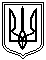 Миколаївська міська радаПостійна комісія міської ради З питань екології, природокористування,просторового розвитку, містобудування, архітектури і будівництва, регулювання земельних відносинПРОТОКОЛ № 27							                     14:00  каб. 511від  24.09.2021 Засідання постійної комісії міської ради з питань екології, природокористування, просторового розвитку, містобудування,архітектури і будівництва, регулювання земельних відносинПрисутні депутати Миколаївської міської ради VIII скликання:Голова постійної комісії – О. НестеренкоСекретар постійної комісії – С.ТанасовЧлени постійної комісії: Т.Кравчук, Г. Ременнікова, О. Розумний,  Р. Садрідінов,                            С. Щербаков.Відсутні члени комісії: О. Афанасьєв, В. Кім,  А. Петров, О.Третяк.Запрошені та присутні:Є. Поляков – заступник директора департаменту архітектури і містобудування Миколаївської міської ради;Є. Пільник – головний спеціаліст відділу контролю за використанням земель в м.Миколаєві управління земельних ресурсів Миколаївської міської ради;А. Єльєшевич – представник відділу геоінформаційних технологій управління земельних ресурсів Миколаївської міської ради;М. Невінчанний – депутат Миколаївської міської ради VIII скликання;Ф. Панченко – депутат Миколаївської міської ради VIII скликання;Представники громадськості.ПОРЯДОК ДЕННИЙ:Організаційні питання діяльності комісії.Проєкти рішень розроблені відповідними виконавчими органами Ради та їх посадовими особами.Проєкти рішень повернуті з доопрацювання розробником яких є управління земельних ресурсів Миколаївської міської ради.Розгляд питань, скерованих на розгляд постійної комісії на засіданні сесії Миколаївської міської ради VIII скликання.Проєкти рішень щодо яких прийнято висновок постійної комісії - рекомендувати міському голові не виносити на розгляд сесії Ради, проте, відповідно до листа управління земельних ресурсів ММР за вх.№ 2450 від 04.06.2021 (вих.№ 21542/11.02-03/21-2) пропонується розробником проєктів винести на розгляд сесії Ради.Розгляд звернень юридичних і фізичних осіб, які надійшли на адресу постійної комісії.Розгляд інформації відділів, управлінь, департаментів виконкому, адміністрацій районів та інших установ міста з питань що віднесені до діяльності постійної комісії.Різне.Розділ 1Організаційні питання діяльності комісії.Обговорення та затвердження порядку денного на засіданні від 24.09.2021.СЛУХАЛИ:О.Нестеренко, яка запропонувала включити до даного порядку денного засідання постійної комісії проєкти рішень міської ради файл (s-zr-1001/35) «Про надання дозволу державному підприємству «Адміністрація морських портів України» на виготовлення проєкту землеустрою з метою передачі в постійне користування для  обслуговування яхт – клубу по вул. Новобудівній, 1-в у Корабельному районі  м. Миколаєва» та файл (s-zr-953) «Про передачу у власність Богушу Василю Олександровичу земельної ділянки за адресою: вул. Троїцька,145 А у Інгульському районі м. Миколаєва».ВИСНОВОК: затвердити запропонований порядок денний засідання постійної комісії від 24.09.2021.ГОЛОСУВАЛИ: «за» – 6, «проти» – 0, «утримались» – 0.Відсутні під час голосування – 1 (С.Щербаков).Розділ 2Проєкти рішень розроблені відповідними виконавчими органами Ради та їх посадовими особами.s-zr-992/6Про надання дозволу на виготовлення технічної документації щодо встановлення (відновлення) меж земельної ділянки в натурі (на місцевості) та на проведення експертної грошової оцінки земельної ділянки по вул.Індустріальній, 1  для продажу ТОВ «Агропромислова фірма «Катюша»Розглянувши звернення (від 15.05.2018 № 000349), з метою сприяння соціально-економічному розвитку міста, керуючись ст.ст. 127, 128 Земельного кодексу України, ст. 26 Закону України «Про місцеве самоврядування в Україні», міська радаВИРІШИЛА:1. Товариству з обмеженою відповідальністю «Агропромислова фірма «Катюша» надати дозвіл:-на виготовлення технічної документації щодо встановлення (відновлення) меж земельної ділянки в натурі (на місцевості) площею 12985 кв.м, за рахунок земельної ділянки, яка була надана в постійне користування рішенням виконавчого комітету міської ради від 27.01.1995 № 17, КВЦПЗ J.11.02, для обслуговування виробничого об’єкту по вул.Індустріальній, 1 в Заводському  районі м.Миколаєва;2.  Управлінню земельних ресурсів Миколаївської міської ради  надати дозвіл:-на проведення експертної грошової оцінки земельної ділянки площею 12985 кв.м, для обслуговування виробничого об’єкту по вул.Індустріальній, 1 в Заводському  районі м.Миколаєва, з метою продажу земельної ділянки ТОВ «Агропромислова фірма «Катюша».Висновок департаменту архітектури та містобудування Миколаївської міської ради від 22.05.2020 № 16055/12.01-47/20-2.2. ТОВ «Агропромислова фірма «Катюша» та управлінню земельних ресурсів Миколаївської міської ради укласти договори про оплату авансового внеску в рахунок оплати ціни земельної ділянки з суб'єктом оціночної діяльності у сфері оцінки земель.3. Контроль за виконанням даного рішення покласти на постійну комісію міської ради з питань екології, природокористування, просторового розвитку, містобудування, архітектури і будівництва, регулювання земельних відносин (Нестеренко), заступника міського голови Андрієнка Ю.Г.Міський голова                                                                                                           О.СЄНКЕВИЧСупровідний лист вх.№2698 від 24.06.2021Від 25.06.2021 протокол №21 питання не розглядали.Від 02.07.2021; 05.07.2021 протокол №22 розгляд питання перенесено, вивчає депутат ММР Г.Ременнікова.Від 20.07.2021 протокол №23 розгляд питання перенесено.  Від 16.08.2021 протокол №24 рекомендовано міському голові не виносити проєкт рішення на розгляд сесії Миколаївської міської ради VIII скликання, до моменту його вивчення депутатом міської ради Г.Ременніковою.Від 08.09.2021 протокол №25 питання не розглядали.Від 14.09.2021 протокол №26 розгляд питання перенести, запросити на наступне засідання постійної комісії представника ТОВ «Агропромислова фірма «Катюша».ВИСНОВОК: рекомендувати міському голові не виносити проєкт рішення на розгляд чергової сесії Миколаївської міської ради VIII скликання.Розгляд питання перенести.ГОЛОСУВАЛИ: «за» – 6, «проти» – 0, «утримались» – 0.Відсутні під час голосування – 1 (С. Щербаков).S-zr-57/5Про зміну цільового призначення земельної ділянки ТОВ «Будівельна компанія «Житлопромбуд-8» по вул.Миколаївській, 17 в Інгульському районі    м.МиколаєваРозглянувши заяву ТОВ «Будівельна компанія «Житлопромбуд-8», дозвільну справу №23038-000448496-007-10 від 12.03.2021, наявну земельно-кадастрову інформацію, рекомендації постійної комісії міської ради з питань екології, природокористування, просторового розвитку, містобудування, архітектури і будівництва, регулювання земельних відносин, керуючись Конституцією України, Земельним кодексом України, Законами України "Про землеустрій", "Про місцеве самоврядування в Україні", міська радаВИРІШИЛА:1. Затвердити проєкт землеустрою щодо відведення земельної ділянки площею 1045 кв.м (кадастровий номер 4810136900:01:069:0027),  цільове призначення якої змінюється  з "для будівництва та обслуговування інших будівель громадської забудови" (код КВЦПЗ: В.03.15)  на "для будівництва і обслуговування багатоквартирного житлового будинку з об’єктами торгово-розважальної та ринкової інфраструктури" (код КВЦПЗ: В.02.10),  по вул.Миколаївській, 17 в Інгульському районі м.Миколаєва для будівництва і обслуговування багатоквартирного житлового будинку з об’єктами торгово-розважальної та ринкової інфраструктури, відповідно до висновку департаменту архітектури та містобудування Миколаївської міської ради від 02.03.2021 №176/12.01-24. Земельна ділянка згідно з додатком 6 до Порядку ведення Державного земельного кадастру, затвердженого постановою Кабінету Міністрів України від 17.10.2012 №1051, має обмеження у використанні:- типу 01.04 – «охоронна зона навколо (вздовж) об`єкта зв’язку» площею 172 кв.м;- типу 01.05 – «охоронна зона навколо (вздовж) об’єкта енергетичної системи» загальною площею 6 кв.м;        - типу 01.08 - «охоронна зона навколо інженерних комунікацій»  (водопровід ) на частину земельної ділянки площею 42  кв.м. 1.1. Змінити  цільове призначення земельної ділянки  площею 1045 кв.м  з «для будівництва та обслуговування інших будівель громадської забудови" (код КВЦПЗ: В.03.15)  на "для будівництва і обслуговування багатоквартирного житлового будинку з об’єктами торгово-розважальної та ринкової інфраструктури" (код КВЦПЗ: В.02.10). За категорією земель земельна ділянка зарахована до земель житлової та громадської забудови, за цільовим призначенням до земель для будівництва і обслуговування багатоквартирного житлового будинку з об’єктами торгово-розважальної та ринкової інфраструктури  (код КВЦПЗ: В.02.10).1.2. Передати ТОВ «Будівельна компанія «Житлопромбуд-8» в оренду на 10 років з дати прийняття рішення міської ради земельну ділянку площею 1045 кв.м, зарахувавши її до земель житлової та громадської забудови, за цільовим призначенням - до земель для будівництва і обслуговування багатоквартирного житлового будинку з об’єктами торгово-розважальної та ринкової інфраструктури  (код КВЦПЗ: В.02.10) для будівництва і обслуговування багатоквартирного житлового будинку з об’єктами торгово-розважальної та ринкової інфраструктури за адресою: вул.Миколаївська, 17 в Інгульському районі  м.Миколаєва.2. Замовнику:- одержати документи, які посвідчують право на землю, в органах державної реєстрації речових прав на нерухоме майно;- забезпечити вільний доступ для прокладання нових, ремонту та експлуатації існуючих інженерних мереж і споруд, розміщених у межах земельної ділянки;- виконувати обов'язки землекористувача відповідно до вимог ст. 96 Земельного кодексу України;- виконувати вимоги щодо обмежень у користуванні земельною ділянкою згідно з висновками відповідних органів.3. Контроль за виконанням даного рішення покласти на постійну комісію міської ради з питань екології, природокористування, просторового розвитку, містобудування, архітектури і будівництва, регулювання земельних відносин (Нестеренко), заступника міського голови Андрієнка Ю.Г.Міський голова                                                                                                           О.СЄНКЕВИЧСупровідний лист вх.№2888 від 07.07.2021Від 20.07.2021 протокол №23 розгляд питання перенесено, вивчають Щербаков, Ременнікова, Кравчук.Від 16.08.2021 протокол №24 рекомендовано міському голові не виносити проєкт рішення на розгляд сесії Миколаївської міської ради VIII скликання, до моменту його вивчення депутатом міської ради Г.Ременніковою, Т.Кравчук, С.Щербаковим.Від 08.09.2021 протокол №25 питання не розглядали.Від 14.09.2021 протокол №26 розгляд питання перенесено.ВИСНОВОК: рекомендувати міському голові не виносити проєкт рішення на розгляд чергової сесії Миколаївської міської ради VIII скликання.Розгляд питання перенести.ГОЛОСУВАЛИ: «за» – 6, «проти» – 0, «утримались» – 0.Відсутні під час голосування – 1 (С. Щербаков).S-zr-52/11Про надання дозволу для виготовлення технічної документації із землеустрою щодо встановлення (відновлення) меж земельної ділянки в натурі (на місцевості) з метою передачі в оренду ПП «ФАКТУРГРАНД» по вул.Очаківській, 223 в Центральному  районі м.МиколаєваРозглянувши заяву ПП «ФАКТУРГРАНД», дозвільну справу №23038-000352796-007-03 від 24.07.2020, наявну земельно-кадастрову інформацію, рекомендації постійної комісії міської ради з питань екології, природокористування, просторового розвитку, містобудування, архітектури і будівництва, регулювання земельних відносин, керуючись Конституцією України, Земельним кодексом України, Законами України "Про землеустрій", "Про місцеве самоврядування в Україні", міська радаВИРІШИЛА:1. Надати ПП «ФАКТУРГРАНД» дозвіл для виготовлення технічної документації із землеустрою щодо встановлення (відновлення) меж земельної ділянки в натурі (на місцевості) площею 77288 кв.м, за рахунок земельної ділянки, відведеної рішенням Миколаївської райдержадміністрації від 21.10.1996 №200 (державний акт на право постійного користування землею від 24.10.1996, зареєстрований в книзі записів державних актів на право постійного користування землею за №727), з метою передачі її в оренду, залишивши земельну ділянку в землях рекреаційного призначення (КВЦПЗ: В.07.01 - для будівництва та обслуговування об'єктів рекреаційного призначення), для обслуговування оздоровчого комплексу "Південний" по вул.Очаківській, 223 в Центральному районі м.Миколаєва, відповідно до висновку департаменту архітектури та містобудування Миколаївської міської ради від 14.06.2021 №23132/12.01-47/21-2.2. Замовнику надати до департаменту з надання адміністративних послуг Миколаївської міської ради технічну документацію із землеустрою.3. Контроль за виконанням даного рішення покласти на постійну комісію міської ради з питань екології, природокористування, просторового розвитку, містобудування, архітектури і будівництва, регулювання земельних відносин (Нестеренко), заступника міського голови Андрієнка Ю.Г.Міський голова                                                                                                            О.СЄНКЕВИЧСупровідний лист вх.№2924 від 09.07.2021Від 20.07.2021 протокол №23 розгляд питання перенесено, вивчає депутат ММР                       Г. Ременнікова.Від 16.08.2021 протокол №24 рекомендовано міському голові не виносити проєкт рішення на розгляд сесії Миколаївської міської ради VIII скликання, до моменту його вивчення депутатом міської ради Г.Ременніковою.Від 08.09.2021 протокол №25 питання не розглядали.Від 14.09.2021 протокол №26 розгляд питання перенесено, запросити на наступне засідання постійної комісії представника ПП «ФАКТУРГРАНД».ВИСНОВОК: рекомендувати міському голові не виносити проєкт рішення на розгляд сесії Миколаївської міської ради VIII скликання, до моменту закінчення проведення інвентаризації лісу.ГОЛОСУВАЛИ: «за» – 6, «проти» – 0, «утримались» – 0.Відсутні під час голосування – 1 (С. Щербаков).S-zr- 53/10              Про надання громадянці Щербаковій Нелі Володимирівні дозволу на виготовлення проєкту землеустрою щодо відведення земельної ділянки                  по вул.Олександра Матросова, поблизу житлового будинку №79, у Центральному  районі м.МиколаєваРозглянувши заяву громадянки Щербакової Нелі Володимирівни, дозвільну справу №200/Пз-19 від 21.02.2019, наявну земельно-кадастрову інформацію, рекомендації постійної комісії міської ради з питань екології, природокористування, просторового розвитку, містобудування, архітектури і будівництва, регулювання земельних відносин, керуючись Конституцією України, Земельним кодексом України, Законами України "Про землеустрій", "Про місцеве самоврядування в Україні", міська радаВИРІШИЛА:1. Надати громадянці Щербаковій Нелі Володимирівні дозвіл на виготовлення проєкту землеустрою щодо відведення земельної ділянки   площею 1000 кв.м з метою передачі  у власність, з цільовим призначенням відповідно до КВЦПЗ: В.02.02.01 – для будівництва і обслуговування житлового будинку, господарських будівель і споруд (присадибна ділянка) по вул.Олександра Матросова, поблизу житлового будинку №79, відповідно до висновку департаменту архітектури та містобудування Миколаївської міської ради від 26.03.2021 № 10810/12.01-47/21-2.Площу земельної ділянки уточнити проектом землеустрою щодо відведення земельної ділянки. 2. Зобов'язати замовника надати до департаменту з надання адміністративних послуг Миколаївської міської ради погоджений проєкт землеустрою.3. Контроль за виконанням даного рішення покласти на постійну комісію міської ради з питань екології, природокористування, просторового розвитку, містобудування, архітектури і будівництва, регулювання земельних відносин (Нестеренко), заступника міського голови Андрієнка Ю.Г.Міський голова                                                                                                           О.СЄНКЕВИЧСупровідний лист вх.№2976 від 14.07.2021Від 20.07.2021 протокол №23 розгляд питання перенесено, вивчає депутат ММР             С. Танасов.Від 16.08.2021 протокол №24 рекомендовано міському голові не виносити проєкт рішення на розгляд сесії Миколаївської міської ради VIII скликання, до моменту його вивчення депутатом міської ради С.Танасовим.Від 08.09.2021 протокол №25 питання не розглядали.Від 14.09.2021 протокол №26 розгляд питання перенесено.ВИСНОВОК: рекомендувати міському голові не виносити проєкт рішення на розгляд чергової сесії Миколаївської міської ради VIII скликання, до моменту вивчення питання депутатом С. Танасовим.Розгляд питання перенести.ГОЛОСУВАЛИ: «за» – 6, «проти» – 0, «утримались» – 0.Відсутні під час голосування – 1 (С. Щербаков).S-zr-33/2Про продовження товариству з обмеженою відповідальністю «МНП» строку користування земельною ділянкою для будівництва магазину  по просп. Богоявленському,  340-а у Корабельному районі  м. МиколаєваРозглянувши звернення суб’єкта господарювання, дозвільну справу номер 23038-000388990-007-03 від 16.10.2020, рекомендації постійних комісій міської ради, керуючись Конституцією України, Земельним кодексом України, Законами України “Про оренду землі”, “Про землеустрій”, “Про місцеве самоврядування в Україні”, міська радаВИРІШИЛА:1. Продовжити товариству з обмеженою відповідальністю «МНП» на 3 роки з дати прийняття рішення строк оренди земельної ділянки (кадастровий номер – 4810136600:07:023:0036) площею 688 кв.м для будівництва магазину  по просп. Богоявленському,  340-а відповідно до висновку департаменту архітектури та містобудування Миколаївської міської ради від 28.10.2020 № 34985/12.01-24/20-2.2. Землекористувачу:- одержати документи, які посвідчують право на землю, в органах державної реєстрації речових прав на нерухоме майно;- забезпечити вільний доступ для прокладання нових, ремонту та експлуатації існуючих інженерних мереж і споруд, розміщених у межах земельної ділянки;- виконувати обов'язки землекористувача відповідно до вимог ст. 96 Земельного кодексу України;- виконувати вимоги щодо обмежень у користуванні земельною ділянкою згідно з висновками відповідних органів.3. Контроль за виконанням даного рішення покласти на постійну комісію міської ради з питань екології, природокористування, просторового розвитку, містобудування, архітектури і будівництва, регулювання земельних відносин (Нестеренко), заступника міського голови Андрієнка Ю.Г.Міський голова                                                                                                          О.СЄНКЕВИЧСупровідний лист вх.№3051 від 21.07.2021Від 16.08.2021 протокол №24 рекомендовано міському голові не виносити проєкт рішення на розгляд сесії Миколаївської міської ради VIII скликання, до моменту його вивчення депутатом міської ради А.Петровим.Від 08.09.2021 протокол №25 питання не розглядали.Від 14.09.2021 протокол №26 розгляд питання перенесено.ВИСНОВОК: рекомендувати міському голові не виносити проєкт рішення на розгляд чергової сесії Миколаївської міської ради VIII скликання, до моменту вивчення питання депутатом А. Петровим.Розгляд питання перенести.ГОЛОСУВАЛИ пакетом з п.5 до п.6: «за» – 6, «проти» – 0, «утримались» – 0.Відсутні під час голосування – 1 (С. Щербаков).s-zr-79	           		                                                                                                                                                                                                                                                                 Про            надання          дозволу        на           проведенняекспертної       грошової       оцінки     земельної     ділянки по вул. Самойловича,2Р для продажу ТОВ фірмі «КВАТРО» Розглянувши звернення юридичної особи (дозвільна справа від 11.03.2021 № 23038-000447755-007-02) ,з метою сприяння соціально-економічному розвитку міста, керуючись ст.ст. 127, 128 Земельного кодексу України, ст. 26 Закону України «Про місцеве самоврядування в Україні», міська радаВИРІШИЛА:        1. Управлінню земельних ресурсів Миколаївської міської ради надати  дозвіл на проведення експертної грошової оцінки земельної ділянки (кадастровий номер 4810136600:07:005:0027) площею 14219 кв.м, код КВЦПЗ: В.03.07, для обслуговування  критого ринку по   вул. Самойловича,2Р  в Корабельному  районі м. Миколаєва для продажу у власність товариству з обмеженою відповідальністю фірмі  «КВАТРО».Висновок департаменту архітектури та містобудування Миколаївської міської ради від 20.04.2021 № 15124/12.01-47/21-2.2.Управлінню земельних ресурсів Миколаївської міської ради забезпечити укладання договору про оплату авансового внеску в рахунок оплати ціни земельної ділянки.3.Замовнику укласти договір про оплату авансового внеску в рахунок оплати ціни земельної ділянки.4. Контроль за виконанням даного рішення покласти на постійну комісію міської ради з питань екології, природокористування, просторового розвитку, містобудування, архітектури і будівництва, регулювання земельних відносин (Нестеренко), заступника міського голови Андрієнка Ю.Г.Міський голова                                                                                                          О. СЄНКЕВИЧСупровідний лист вх.№3059 від 21.07.2021Від 16.08.2021 протокол №24 рекомендовано міському голові не виносити проєкт рішення на розгляд сесії Миколаївської міської ради VIII скликання, до моменту його вивчення депутатом міської  О.Третяком.Від 08.09.2021 протокол №25 питання не розглядали.Від 14.09.2021 протокол №26 розгляд питання перенесено, вивчає депутат ММР            А. Петров.ВИСНОВОК: рекомендувати міському голові не виносити проєкт рішення на розгляд чергової сесії Миколаївської міської ради VIII скликання, до моменту вивчення питання депутатом А. Петровим.Розгляд питання перенести.ГОЛОСУВАЛИ пакетом з п.5 до п.6: «за» – 6, «проти» – 0, «утримались» – 0.Відсутні під час голосування – 1 (С. Щербаков).s-zr-810/11		           		                                                                                                                                                                                                                                                                 Про надання дозволу на проведення експертної грошової оцінки земельної ділянки  по вул. Робочій, 8-в для продажу у власність ПАТ «Будівельна фірма «МИКОЛАЇВБУД» Розглянувши звернення юридичної особи, дозвільну справу № 000052, з метою сприяння соціально-економічному розвитку міста, керуючись ст.ст. 127, 128 Земельного кодексу України, ст. 26 Закону України «Про місцеве самоврядування в Україні», міська радаВИРІШИЛА: 1.Управлінню земельних ресурсів Миколаївської міської ради надати дозвіл:- на проведення експертної грошової оцінки земельної ділянки площею 899 кв.м, кадастровий № 4810136300:01:008:0018, КВЦПЗ J.11.04 – для розміщення та експлуатації основних, підсобних і допоміжних будівель та споруд технічної інфраструктури, для обслуговування котельні по вул.Робочій, 8-в в Заводському районі м. Миколаєва, для продажу у власність приватному акціонерному товариству «Будівельна фірма «МИКОЛАЇВБУД».Висновок департаменту архітектури та містобудування Миколаївської міської ради від 21.05.2021 № 19444/12.01-47/21-2.                                                                                                                                                                                                                   2. ПАТ «МИКОЛАЇВБУД» та управлінню земельних ресурсів Миколаївської міської ради укласти договори про оплату авансового внеску в рахунок оплати ціни земельної ділянки з суб'єктом оціночної діяльності у сфері оцінки земель.3. Контроль за виконанням даного рішення покласти на постійну комісію міської ради з питань екології, природокористування, просторового розвитку, містобудування, архітектури і будівництва, регулювання земельних відносин (Нестеренко), заступника міського голови Андрієнка Ю.Г.Міський голова                                                                                                            О.СЄНКЕВИЧСупровідний лист вх.№3059 від 21.07.2021Від 16.08.2021 протокол №24 рекомендовано міському голові не виносити проєкт рішення на розгляд сесії Миколаївської міської ради VIII скликання, до моменту його вивчення депутатом міської ради Г.Ременніковою.Від 08.09.2021 протокол №25 питання не розглядали.Від 14.09.2021 протокол №26 розгляд питання перенесено, на чергове засідання постійної комісії запросити представника ПАТ «Будівельна фірма «МИКОЛАЇВБУД».1.ВИСНОВОК: Погодити та рекомендувати міському голові винести проєкт рішення на розгляд сесії Миколаївської міської ради VIII скликання.ГОЛОСУВАЛИ: «за» – 0, «проти» – 0, «утримались» – 6.Відсутні під час голосування – 1 (С.Щербаков).Примітка: висновок не прийнято за результатами голосування.2.ВИСНОВОК: 1.Управлінню земельних ресурсів Миколаївської міської ради, як розробнику, відкликати даний проєкт рішення, з одночасним його вилученням з офіційного сайту Миколаївської міської ради, з метою підготовки альтернативного проєкту рішення «Про відмову» та надати на розгляд постійної комісії одночасно обидва проєкти рішення (редакцію яка була надана попередньо на розгляд комісії та альтернативна їй «Про відмову»), при цьому, номери файлів проєктів рішень присвоїти відповідно до висновку комісії п.1.2 від 15.02.2021 протокол №8.2.Рекомендувати міському голові не виносити проєкт рішення на розгляд сесії Миколаївської міської ради VIII скликання, до моменту відпрацювання відповідними структурними підрозділами висновку постійної комісії.ГОЛОСУВАЛИ: «за» – 6, «проти» – 0, «утримались» – 0.Відсутні під час голосування – 1 (С.Щербаков).S-zr-3/49Про надання у власність земельної ділянки громадянину Вознюку Дмитру Олександровичу по вул.Логовенка,9-а в Інгульському  районі м. МиколаєваРозглянувши звернення громадянина Вознюка Дмитра Олександровича, дозвільну справу № 23040-000424775-007-01 від 16.01.2021, документацію із землеустрою, матеріали інвентаризації, рекомендацію постійної комісії міської ради з питань екології, природокористування, просторового розвитку, містобудування, архітектури і будівництва, регулювання земельних відносин, керуючись Земельним кодексом України, Законами України «Про оренду землі», «Про землеустрій», «Про місцеве самоврядування в Україні»,   міська радаВИРІШИЛА:1. Затвердити технічну документацію із землеустрою щодо встановлення (відновлення) меж земельної ділянки в натурі (на місцевості)  для відведення земельної ділянки (кадастровий номер 4810136900:01:012:0032) у власність загальною  площею 519 кв.м для будівництва та  обслуговування    жилого   будинку,   господарських будівель і споруд по вул.Логовенка,9-а, відповідно до  висновку департаменту архітектури та містобудування    Миколаївської    міської     ради від 25.01.2021 № 2611/12.01-47/21-2. 1.1. Надати Вознюку Дмитру Олександровичу у власність земельну ділянку площею 519 кв.м,  з цільовим призначенням відповідно до КВЦПЗ: В.02.02.01 – для будівництва і обслуговування житлового будинку, господарських будівель і споруд (присадибна ділянка) по вул.Логовенка,9-а. Обмеження   на   використання земельної ділянки згідно з  додатком 6 до Порядку ведення Державного земельного кадастру, затвердженого постановою Кабінету Міністрів України від 17.10.2012 №1051, відсутні.2. Замовнику:- одержати документи, які посвідчують право на землю, в органах державної реєстрації речових прав на нерухоме майно;- забезпечити вільний доступ для прокладання нових, ремонту та експлуатації існуючих інженерних мереж і споруд, розміщених у межах земельної ділянки;- виконувати обов'язки землекористувача відповідно до вимог ст. ст. 91, 96 Земельного кодексу України;- виконувати вимоги щодо обмежень у користуванні земельною ділянкою згідно з висновками відповідних органів.3.  Контроль за виконанням даного рішення покласти на постійну комісію міської ради з питань екології, природокористування, просторового розвитку, містобудування, архітектури і будівництва, регулювання земельних відносин (Нестеренко), заступника міського голови Андрієнка Ю.Г.Міський голова                                                                                                            О.СЄНКЕВИЧСупровідний лист вх.№3084 від 23.07.2021Від 16.08.2021 протокол №24 рекомендовано міському голові не виносити проєкт рішення на розгляд сесії Миколаївської міської ради VIII скликання, до моменту його вивчення депутатом міської ради С.Танасовим.Від 08.09.2021 протокол №25 питання не розглядали.Від 14.09.2021 протокол №26 розгляд питання перенесено.ВИСНОВОК: рекомендувати міському голові не виносити проєкт рішення на розгляд чергової сесії Миколаївської міської ради VIII скликання, до моменту вивчення питання депутатом С. Танасовим.Розгляд питання перенести.ГОЛОСУВАЛИ: «за» – 6, «проти» – 0, «утримались» – 0.Відсутні під час голосування – 1 (С. Щербаков).S-zr- 55/13      Про  продовження ТОВ «ВІДПОЧИНОК ПЛЮС» оренди земельної ділянки по вул.Маршала Малиновського, 76 у Центральному районі м. МиколаєваРозглянувши заяву ТОВ «ВІДПОЧИНОК ПЛЮС», дозвільну справу №23038-000381723-007-03 від 29.09.2020, наявну земельно-кадастрову інформацію, рекомендації постійної комісії міської ради з питань екології, природокористування, просторового розвитку, містобудування, архітектури і будівництва, регулювання земельних відносин, керуючись Конституцією України, Земельним кодексом України, Законами України "Про землеустрій", "Про місцеве самоврядування в Україні", міська радаВИРІШИЛА:1.  Продовжити ТОВ «ВІДПОЧИНОК ПЛЮС» на  10 років оренду земельної ділянки площею 1386 кв.м (кадастровий номер 4810137200:18:023:0010),  надану в оренду рішенням міської ради від 21.04.2011 №5/34,  залишивши земельну ділянку в землях громадського призначення (для будівництва та обслуговування об'єктів туристичної інфраструктури та закладів громадського харчування - код КВЦПЗ: В.03.08), для  обслуговування кемпінгу по вул.Маршала Малиновського, 76 у Центральному районі м. Миколаєва, відповідно до висновку управління містобудування  та архітектури Миколаївської міської ради від 28.10.2020 №34937/12.01-47\20-2.Замовнику:укласти  договір про зміни до договору оренди землі в управлінні земельних  ресурсів Миколаївської міської ради;- забезпечити вільний доступ для прокладання нових, ремонту та експлуатації існуючих інженерних мереж і споруд, розміщених у межах земельної ділянки;- виконувати обов'язки землекористувача відповідно до вимог ст. 96 Земельного кодексу України.2. Контроль за виконанням даного рішення покласти на постійну комісію міської ради з питань екології, природокористування, просторового розвитку, містобудування, архітектури і будівництва, регулювання земельних відносин (Нестеренко), заступника міського голови Андрієнка Ю.Г.Міський голова                                                                                                          О.СЄНКЕВИЧСупровідний лист вх.№3231 від 29.07.2021Від 16.08.2021 протокол №24 рекомендовано міському голові не виносити проєкт рішення на розгляд сесії Миколаївської міської ради VIII скликання, до моменту його вивчення депутатом міської ради О.Афанасьєвим.Від 08.09.2021 протокол №25 питання не розглядали.Від 14.09.2021 протокол №26 розгляд питання перенесено.ВИСНОВОК: рекомендувати міському голові не виносити проєкт рішення на розгляд чергової сесії Миколаївської міської ради VIII скликання, до моменту вивчення питання депутатом О. Афанасьєвим.Розгляд питання перенести.ГОЛОСУВАЛИ: «за» – 6, «проти» – 0, «утримались» – 0.Відсутні під час голосування – 1 (С. Щербаков).s-zr-79/1		           		                                                                                                                                                                                                                                                                 Про надання дозволу на проведення експертної грошової оцінки земельної ділянки по вул. Громадянській,119 для продажу ТОВ «АМАЛЬГАМА ЛЮКС» Розглянувши звернення юридичної особи (від 26.03.2021 № 23040-000453699-007-02), з метою сприяння соціально-економічному розвитку міста, керуючись ст.ст. 127, 128 Земельного кодексу України, ст. 26 Закону України «Про місцеве самоврядування в Україні», міська радаВИРІШИЛА: 1. Управлінню земельних ресурсів Миколаївської міської ради надати дозвіл на проведення експертної грошової оцінки земельної ділянки площею 1151 кв.м, кадастровий № 4810136300:02:056:0009, КВЦПЗ 11.02- для розміщення та експлуатації основних, підсобних і допоміжних будівель та споруд підприємств переробної, машинобудівної та іншої промисловості, для обслуговування будівлі лабораторно-побутового корпусу по                                            вул. Громадянській,119 в Заводському  районі м. Миколаєва, для продажу у власність товариству з обмеженою відповідальністю «АМАЛЬГАМА ЛЮКС».Висновок департаменту архітектури та містобудування Миколаївської міської ради від 05.04.2021 № 12341/12.01-47/21-2.2. ТОВ «АМАЛЬГАМА ЛЮКС» та управлінню земельних ресурсів Миколаївської міської ради укласти договори про оплату авансового внеску в рахунок оплати ціни земельної ділянки з суб'єктом оціночної діяльності у сфері оцінки земель.3. Контроль за виконанням даного рішення покласти на постійну комісію міської ради з питань екології, природокористування, просторового розвитку, містобудування, архітектури і будівництва, регулювання земельних відносин (Нестеренко), заступника міського голови Андрієнка Ю.Г.Міський голова                                                                                                           О.СЄНКЕВИЧСупровідний лист вх.№3338 від 04.08.2021Від 16.08.2021 протокол №24 рекомендовано міському голові не виносити проєкт рішення на розгляд сесії Миколаївської міської ради VIII скликання, до моменту його вивчення депутатом міської ради С.Танасовим.Від 08.09.2021 протокол №25 питання не розглядали.Від 14.09.2021 протокол №26 розгляд питання перенесено.1.ВИСНОВОК: Погодити та рекомендувати міському голові винести проєкт рішення на розгляд сесії Миколаївської міської ради VIII скликання.ГОЛОСУВАЛИ пакетом з п.10 по п.12: «за» – 0, «проти» – 2 (Т.Кравчук, С.Танасов), «утримались» – 4.Відсутні під час голосування – 1 (С.Щербаков).Примітка: висновок не прийнято за результатами голосування.2.ВИСНОВОК: 1.Управлінню земельних ресурсів Миколаївської міської ради, як розробнику, відкликати даний проєкт рішення, з одночасним його вилученням з офіційного сайту Миколаївської міської ради, з метою підготовки альтернативного проєкту рішення «Про відмову» та надати на розгляд постійної комісії одночасно обидва проєкти рішення (редакцію яка була надана попередньо на розгляд комісії та альтернативна їй «Про відмову»), при цьому, номери файлів проєктів рішень присвоїти відповідно до висновку комісії п.1.2 від 15.02.2021 протокол №8.2.Рекомендувати міському голові не виносити проєкт рішення на розгляд сесії Миколаївської міської ради VIII скликання, до моменту відпрацювання відповідними структурними підрозділами висновку постійної комісії.ГОЛОСУВАЛИ пакетом з п.10 по п.12: «за» – 6, «проти» – 0, «утримались» – 0.Відсутні під час голосування – 1 (С.Щербаков).s-zr-810/8		           		                                                                                                                                                                                                                                                                 Про надання дозволу на проведення експертної грошової оцінки земельної ділянки по вул. Малій Морській, 108/2 для продажу ТОВ «АМАЛЬГАМА ЛЮКС» Розглянувши звернення юридичної особи (від 15.06.2017 № 000035), з метою сприяння соціально-економічному розвитку міста, керуючись ст.ст. 127, 128 Земельного кодексу України, ст. 26 Закону України «Про місцеве самоврядування в Україні», міська радаВИРІШИЛА: 1.Управлінню земельних ресурсів Миколаївської міської ради надати дозвіл на проведення експертної грошової оцінки земельної ділянки площею 1218 кв.м, кадастровий № 4810136300:02:056:0004, КВЦПЗ 11.02-для розміщення та експлуатації основних, підсобних і допоміжних будівель та споруд підприємств переробної, машинобудівної та іншої промисловості, для обслуговування нежитлової будівлі (трансформаторна підстанція) по                     вул. Малій Морській, 108/2 в Заводському  районі м. Миколаєва,  для продажу у власність товариству з обмеженою відповідальністю «АМАЛЬГАМА ЛЮКС».Висновок департаменту архітектури та містобудування Миколаївської міської ради від 13.05.2021 № 18073/1201-47/21-2.2. ТОВ «АМАЛЬГАМА ЛЮКС» та управлінню земельних ресурсів Миколаївської міської ради укласти договори про оплату авансового внеску в рахунок оплати ціни земельної ділянки з суб'єктом оціночної діяльності у сфері оцінки земель.3. Контроль за виконанням даного рішення покласти на постійну комісію міської ради з питань екології, природокористування, просторового розвитку, містобудування, архітектури і будівництва, регулювання земельних відносин (Нестеренко), заступника міського голови Андрієнка Ю.Г.Міський голова                                                                                                           О.СЄНКЕВИЧСупровідний лист вх.№3338 від 04.08.2021Від 16.08.2021 протокол №24 рекомендовано міському голові не виносити проєкт рішення на розгляд сесії Миколаївської міської ради VIII скликання, до моменту його вивчення депутатом міської ради С.Танасовим. Управлінню земельних ресурсів Миколаївської міської ради, як розробнику проєкту рішення, виправити технічну помилку допущену у кадастровому номері земельної ділянки.Від 08.09.2021 протокол №25 питання не розглядали.Від 14.09.2021 протокол №26 розгляд питання перенесено.1.ВИСНОВОК: Погодити та рекомендувати міському голові винести проєкт рішення на розгляд сесії Миколаївської міської ради VIII скликання.ГОЛОСУВАЛИ пакетом з п.10 по п.12: «за» – 0, «проти» – 2 (Т.Кравчук, С.Танасов), «утримались» – 4.Відсутні під час голосування – 1 (С.Щербаков).Примітка: висновок не прийнято за результатами голосування.2.ВИСНОВОК: 1.Управлінню земельних ресурсів Миколаївської міської ради, як розробнику, відкликати даний проєкт рішення, з одночасним його вилученням з офіційного сайту Миколаївської міської ради, з метою підготовки альтернативного проєкту рішення «Про відмову» та надати на розгляд постійної комісії одночасно обидва проєкти рішення (редакцію яка була надана попередньо на розгляд комісії та альтернативна їй «Про відмову»), при цьому, номери файлів проєктів рішень присвоїти відповідно до висновку комісії п.1.2 від 15.02.2021 протокол №8.2.Рекомендувати міському голові не виносити проєкт рішення на розгляд сесії Миколаївської міської ради VIII скликання, до моменту відпрацювання відповідними структурними підрозділами висновку постійної комісії.ГОЛОСУВАЛИ пакетом з п.10 по п.12: «за» – 6, «проти» – 0, «утримались» – 0.Відсутні під час голосування – 1 (С.Щербаков).s-zr-810/9		           		                                                                                                                                                                                                                                                                 Про надання дозволу на проведення експертної грошової оцінки земельної ділянки по вул.Малій Морській, 108/3 для продажу у власність ТОВ «АМАЛЬГАМА ЛЮКС» Розглянувши звернення юридичної особи (від 15.06.2017 № 000036), з метою сприяння соціально-економічному розвитку міста, керуючись ст.ст. 127, 128 Земельного кодексу України, ст. 26 Закону України «Про місцеве самоврядування в Україні», міська радаВИРІШИЛА: 1.Управлінню земельних ресурсів Миколаївської міської ради надати дозвіл на проведення експертної грошової оцінки земельної ділянки площею 177 кв.м, кадастровий № 4810136300:02:056:0008, КВЦПЗ В.03.07 – для будівництва та обслуговування будівель торгівлі, для обслуговування нежитлової будівлі (крамниця) по вул.Малій Морській, 108/3 в Заводському  районі м.Миколаєва, для продажу у власність товариству з обмеженою відповідальністю «АМАЛЬГАМА ЛЮКС».Висновок департаменту архітектури та містобудування Миколаївської міської ради від 13.05.2021 № 18072/12.01-47/21-2.2. ТОВ «АМАЛЬГАМА ЛЮКС» та управлінню земельних ресурсів Миколаївської міської ради укласти договори про оплату авансового внеску в рахунок оплати ціни земельної ділянки з суб'єктом оціночної діяльності у сфері оцінки земель.3. Контроль за виконанням даного рішення покласти на постійну комісію міської ради з питань екології, природокористування, просторового розвитку, містобудування, архітектури і будівництва, регулювання земельних відносин (Нестеренко), заступника міського голови Андрієнка Ю.Г.Міський голова                                                                                                           О.СЄНКЕВИЧСупровідний лист вх.№3338 від 04.08.2021Від 16.08.2021 протокол №24 рекомендовано міському голові не виносити проєкт рішення на розгляд сесії Миколаївської міської ради VIII скликання, до моменту його вивчення депутатом міської ради С.Танасовим.Від 08.09.2021 протокол №25 питання не розглядали.Від 14.09.2021 протокол №26 розгляд питання перенесено.1.ВИСНОВОК: Погодити та рекомендувати міському голові винести проєкт рішення на розгляд сесії Миколаївської міської ради VIII скликання.ГОЛОСУВАЛИ пакетом з п.10 по п.12: «за» – 0, «проти» – 2 (Т.Кравчук, С.Танасов), «утримались» – 4.Відсутні під час голосування – 1 (С.Щербаков).Примітка: висновок не прийнято за результатами голосування.2.ВИСНОВОК: 1.Управлінню земельних ресурсів Миколаївської міської ради, як розробнику, відкликати даний проєкт рішення, з одночасним його вилученням з офіційного сайту Миколаївської міської ради, з метою підготовки альтернативного проєкту рішення «Про відмову» та надати на розгляд постійної комісії одночасно обидва проєкти рішення (редакцію яка була надана попередньо на розгляд комісії та альтернативна їй «Про відмову»), при цьому, номери файлів проєктів рішень присвоїти відповідно до висновку комісії п.1.2 від 15.02.2021 протокол №8.2.Рекомендувати міському голові не виносити проєкт рішення на розгляд сесії Миколаївської міської ради VIII скликання, до моменту відпрацювання відповідними структурними підрозділами висновку постійної комісії.ГОЛОСУВАЛИ пакетом з п.10 по п.12: «за» – 6, «проти» – 0, «утримались» – 0.Відсутні під час голосування – 1 (С.Щербаков).s-zr-81/4Про     внесення      змін   до   рішенняміської   ради  від   21.05.2021 № 4/463«Про продаж права оренди земельних ділянок  на земельних торгах»Відповідно до статей 12,14, 93,  127, 134-139 Земельного кодексу України, пункту 34 частини першої статті 26 Закону України « Про місцеве самоврядування в Україні», Закону України «Про Державний земельний кадастр», Закону України «Про державну реєстрацію речових прав на нерухоме майно та їх обтяжень», статей 6, 16 Закону України «Про оренду землі»,  міська радаВИРІШИЛА:1. Внести зміни до рішення міської ради від 21.05.2021 № 4/463 «Про продаж права оренди земельних ділянок на земельних торгах», виклавши перелік земельних ділянок комунальної власності, право оренди на які  виставляється на земельні торги окремими лотами, у новій редакції (додається).Підстава: звернення департаменту архітектури та містобудування Миколаївської міської ради від 13.07.2021  № 27525/12.01-47/21-2  та від 13.07.2021 № 27642/12.01-47/21-2 щодо необхідності внесення змін до землевпорядної, землеоціночної та містобудівної документації на земельні ділянки, доручення 6-ої чергової сесії Миколаївської міської ради VIII скликання від 08.07.2021.2. Контроль за виконанням даного рішення покласти на постійну комісію міської ради з питань екології, природокористування, просторового розвитку, містобудування, архітектури і будівництва, регулювання земельних відносин (Нестеренко), заступника міського голови Андрієнка Ю.ГМіський голова                                                                                                          О.СЄНКЕВИЧСупровідний лист вх.№3409 від 06.08.2021Від 16.08.2021 протокол №24  рекомендовано міському голові не включати до порядку денного сесії Ради проєкти рішень з земельних питань, які не були попередньо розглянуті постійною.Від 08.09.2021 протокол №25 питання не розглядали.Від 14.09.2021 протокол №26 розгляд питання перенесено.ВИСНОВОК: рекомендувати міському голові не виносити проєкт рішення на розгляд чергової сесії Миколаївської міської ради VIII скликання.Розгляд питання перенести.ГОЛОСУВАЛИ: «за» – 6, «проти» – 0, «утримались» – 0.Відсутні під час голосування – 1 (С. Щербаков).                                                                                               ЗАТВЕРДЖЕНО                                                                                               рішення міської ради                                                                                               від _______________                                                                                               №________________  Перелік земельних ділянок комунальної власності,право оренди на які виставляється на земельні торги окремими лотамиS-zr-2/2Про надання дозволу громадянину Цатуряну Андранику Размиковичу   на      складання  проєкту землеустрою щодо    надання     у     власність  земельної  ділянки, цільове призначення якої змінюється,  по вул. Гончарова,4  в  Інгульському     районі   м. МиколаєваРозглянувши звернення громадянина Цатуряна Андраника Размиковича, дозвільну справу № 23048-000338440-007-12, наявну земельно-кадастрову інформацію, рекомендації постійної комісії міської ради з питань екології, природокористування, просторового розвитку, містобудування, архітектури і будівництва, регулювання земельних відносин, керуючись Конституцією України, Земельним кодексом України, Законами України “Про оренду землі”, “Про землеустрій”, “Про місцеве самоврядування в Україні”, міська радаВИРІШИЛА:1. Громадянину Цатуряну Андранику Размиковичу надати дозвіл на виготовлення  проєкту землеустрою щодо відведення у власність земельної ділянки площею 885 кв.м (кадастровий номер 4810136900:03:080:0002), наданої рішенням Миколаївської міської ради від 19.06.2009 №35/52 в оренду Цатуряну Андранику Размиковичу,  цільове призначення якої змінюється  з «для обслуговування нежитлової будівлі (кабінет, вбиральня, кімната відпочинку, побутове приміщення»  (код КВЦПЗ: В.03.15)   на  «для будівництва та обслуговування житлового будинку, господарських будівель і споруд (присадибна ділянка)»  (код КВЦПЗ: В.02.01)  по вул. Гончарова,4, відповідно до висновку департаменту архітектури та містобудування Миколаївської міської ради від 30.06.2020  №20806/12.01-47/20-2. Площу земельної ділянки уточнити проєктом землеустрою щодо відведення земельної ділянки.2. Замовнику  надати до департаменту з надання адміністративних  послуг Миколаївської міської ради погоджений проєкт землеустрою.3. Контроль  за  виконанням  даного  рішення  покласти  на постійну комісію міської ради з питань екології, природокористування, просторового розвитку, містобудування, архітектури і будівництва, регулювання земельних відносин (Нестеренко), заступника міського голови Андрієнка Ю.Г.Міський голова                                                                                                           О. СЄНКЕВИЧСупровідний лист вх.№3409 від 06.08.2021Від 16.08.2021 протокол №24 рекомендовано міському голові не виносити проєкт рішення на розгляд сесії Миколаївської міської ради VIII скликання, до моменту його вивчення депутатом міської ради О.Афанасьєвим.  Від 08.09.2021 протокол №25 питання не розглядали.Від 14.09.2021 протокол №26 розгляд питання перенесено.ВИСНОВОК: рекомендувати міському голові не виносити проєкт рішення на розгляд чергової сесії Миколаївської міської ради VIII скликання, до моменту вивчення питання депутатом О.Афанасьєвим.Розгляд питання перенести.ГОЛОСУВАЛИ: «за» – 6, «проти» – 0, «утримались» – 0.Відсутні під час голосування – 1 (С. Щербаков).S-zr-20/18Про продовження АГК «ЕНЕРГЕТИК»   строку користування земельною ділянкою під капітальними будівлями та спорудами по вул.Заводській, 1 у Заводському районі   м.МиколаєваРозглянувши звернення суб’єкта господарювання від 03.04.2019 №000245, документацію із землеустрою, матеріали інвентаризації, рекомендації постійної комісії міської ради з питань екології, природокористування, просторового розвитку, містобудування, архітектури і будівництва, регулювання земельних відносин, керуючись Земельним кодексом України, Законами України «Про оренду землі», «Про місцеве самоврядування в Україні»,   міська радаВИРІШИЛА:                  1. Продовжити АГК «ЕНЕРГЕТИК»   на   10   років  строк   оренди  земельної ділянки (кадастровий номер 4810136300:07:002:0019)  загальною  площею   2486 кв.м, з цільовим призначенням відповідно до КВЦПЗ: В.02.06, яка  була  надана  рішенням  міської  ради від 19.06.2009 № 35/51, для подальшого обслуговування автогаражного кооперативу по                          вул. Заводській,1 відповідно до висновку департаменту архітектури та містобудування Миколаївської міської ради від 09.06.2020 № 18019/12.01-47/20-2.2. Зобов'язати землекористувача: - укласти  договір оренди  землі в управлінні земельних  ресурсів Миколаївської міської ради;- укласти  договір про зміни до договору оренди землі;- забезпечити вільний доступ для прокладання нових, ремонту та експлуатації існуючих інженерних мереж і споруд, розміщених у межах земельної ділянки;- виконувати обов'язки землекористувача відповідно до вимог ст. 96 Земельного кодексу України.          3. Контроль за виконанням даного рішення покласти на  постійну комісію міської ради з питань екології, природокористування, просторового розвитку, містобудування, архітектури і будівництва, регулювання земельних відносин (Нестеренко),   заступника міського голови   Андрієнка Ю.Г.Міський голова                                                                                      О. СЄНКЕВИЧСупровідний лист від 12.08.2021 №3505Від 08.09.2021 протокол №25 питання не розглядали.Від 14.09.2021 протокол №26 розгляд питання перенесено, вивчають депутати ММР                А. Петров та  Р. Садрідінов.ВИСНОВОК: погодити та рекомендувати міському голові винести проєкт рішення на розгляд чергової сесії Миколаївської міської ради VIII скликання.ГОЛОСУВАЛИ: «за» – 6, «проти» – 0, «утримались» – 0.Відсутні під час голосування – 1 (С. Щербаков).S-zr-29/17                                    Про зміну цільового призначення земельної ділянки, яка належить на праві приватної власності громадянину Нагорному Олександру Олександровичу, для розміщення та експлуатації об'єктів дорожнього сервісу по вул. Ольшанців, 290/5 у Корабельному районі м. МиколаєваРозглянувши звернення громадянина, дозвільну справу номер 23038-000383400-007-14 від 02.10.2020, наявну земельно-кадастрову інформацію, рекомендації постійної комісії міської ради з питань екології, природокористування, просторового розвитку, містобудування, архітектури і будівництва, регулювання земельних відносин, керуючись Конституцією України, Земельним кодексом України, Законами України “Про землеустрій”, “Про місцеве самоврядування в Україні”,   міська радаВИРІШИЛА:1. Затвердити  проєкт  землеустрою  щодо  відведення  земельної  ділянки площею 1000 кв.м (кадастровий номер – 4810136600:08:015:0006), цільове призначення якої змінюється з «для будівництва і обслуговування житлового будинку, господарських будівель і споруд (присадибна ділянка)» (код КВЦПЗ: В.02.01) на «для розміщення та експлуатації об’єктів дорожнього сервісу» (код КВЦПЗ: J.12.11), по вул. Ольшанців, 290/5, відповідно до висновку департаменту архітектури та містобудування Миколаївської міської ради від 16.09.2020 № 30017/12.01-47/20-2. Земельна ділянка, згідно з додатком 6 до Порядку ведення Державного земельного кадастру, затвердженого постановою Кабінету Міністрів України від 17.10.2012 № 1051, має обмеження у використанні: - 01.04 – “охоронна зона навколо (вздовж) об’єкта зв’язку” на частину земельної ділянки площею 33 кв.м;- 01.08 – “охоронна зона навколо інженерних комунікацій” (теплотраса) на частину земельної ділянки площею 91 кв.м.1.1. Змінити  цільове призначення  земельної  ділянки  площею 1000 кв.м  з «для будівництва і обслуговування житлового будинку, господарських будівель і споруд (присадибна ділянка)» на «для розміщення та експлуатації об’єктів  дорожнього  сервісу». За категорією земель земельна ділянка по вул. Ольшанців, 290/5 зарахована до земель транспорту, за цільовим призначенням - до земель для розміщення та експлуатації об’єктів дорожнього сервісу (код КВЦПЗ: J.12.11).2. Землевласнику:- одержати документи, які посвідчують право на землю, в органах державної реєстрації речових прав на нерухоме майно;- забезпечити вільний доступ для прокладання нових, ремонту та експлуатації існуючих інженерних мереж і споруд, розміщених у межах земельної ділянки;- виконувати обов'язки землевласника  відповідно до вимог ст. 91 Земельного кодексу України;- виконувати вимоги щодо обмежень у користуванні земельною ділянкою згідно з висновками відповідних органів.3. Контроль за виконанням даного рішення покласти на постійну комісію міської ради з питань екології, природокористування, просторового розвитку, містобудування, архітектури і будівництва, регулювання земельних відносин (Нестеренко), заступника міського голови Андрієнка Ю.Г.Міський голова                                                                                 О.СЄНКЕВИЧСупровідний лист від 12.08.2021 №3505Від 08.09.2021 протокол №25 питання не розглядали.Від 14.09.2021 протокол №26 розгляд питання перенесено, вивчають депутати ММР               А. Петров, С. Щербаков.ВИСНОВОК: рекомендувати міському голові не виносити проєкт рішення на розгляд чергової сесії Миколаївської міської ради VIII скликання, до моменту вивчення питання депутатом А. Петровим.Розгляд питання перенести.ГОЛОСУВАЛИ: «за» – 6, «проти» – 0, «утримались» – 0.Відсутні під час голосування – 1 (С. Щербаков).S-zr-1001/72Про продовження ТОВ «ЮГОЙЛ» оренди земельної  ділянки  для  обслуговування АЗС 7  по  просп.  Богоявленському,   236-б у    Корабельному       районі   м.   МиколаєваРозглянувши заяву ТОВ «ЮГОЙЛ», дозвільну справу номер 000648 від 18.09.2019, наявну земельно-кадастрову інформацію, рекомендації постійної комісії міської ради з питань екології, природокористування, просторового розвитку, містобудування, архітектури і будівництва, регулювання земельних відносин, керуючись Конституцією України, Земельним кодексом України, Законами України "Про землеустрій", "Про місцеве самоврядування в Україні", міська радаВИРІШИЛА:1. Продовжити ТОВ «ЮГОЙЛ» на  10 років з дати прийняття рішення міської ради оренду земельної ділянки площею 1143 кв.м (кадастровий номер – 4810136600:04:001:0011), за рахунок земельної ділянки, відведеної рішенням міської ради від 30.01.2009 № 32/44, залишивши її за цільовим призначенням відповідно до класифікації видів цільового призначення земель: В.03.03.07 – для будівництва та обслуговування будівель торгівлі, для обслуговування АЗС 7 по просп. Богоявленському, 236-б відповідно до висновку департаменту архітектури та містобудування Миколаївської міської ради  від  08.06.2021 № 21951/12.01-47/21-2.Замовнику:укласти  договір про зміни до договору оренди землі в управлінні земельних  ресурсів Миколаївської міської ради;- забезпечити вільний доступ для прокладання нових, ремонту та експлуатації існуючих інженерних мереж і споруд, розміщених у межах земельної ділянки;- виконувати обов'язки землекористувача відповідно до вимог  ст. 96 Земельного кодексу України.2. Контроль за виконанням даного рішення покласти на постійну комісію міської ради з питань екології, природокористування, просторового розвитку, містобудування, архітектури і будівництва, регулювання земельних відносин (Нестеренко), заступника міського голови Андрієнка Ю.Г.Міський голова                                                                                О.СЄНКЕВИЧСупровідний лист від 13.08.2021 №3529Від 08.09.2021 протокол №25 питання не розглядали.Від 14.09.2021 протокол №26 розгляд питання перенесено, вивчає депутат ММР                        О. Третяк.ВИСНОВОК: рекомендувати міському голові не виносити проєкт рішення на розгляд чергової сесії Миколаївської міської ради VIII скликання, до моменту вивчення питання депутатом А. Петровим.Розгляд питання перенести.ГОЛОСУВАЛИ: «за» – 6, «проти» – 0, «утримались» – 0.Відсутні під час голосування – 1 (С. Щербаков).S-zr-29/16Про продовження громадянину Власенку Віталію Володимировичу оренди земельної ділянки для  обслуговування індивідуального металевого гаража поблизу жилого будинку № 325/1 по просп. Богоявленському у Корабельному районі м. МиколаєваРозглянувши звернення громадянина, дозвільну справу номер 23038-000372268-007-03 від 10.09.2020, наявну земельно-кадастрову інформацію, рекомендації постійної комісії міської ради з питань екології, природокористування, просторового розвитку, містобудування, архітектури і будівництва, регулювання земельних відносин, керуючись Конституцією України, Земельним кодексом України, Законами України “Про землеустрій”, “Про місцеве самоврядування в Україні”,   міська радаВИРІШИЛА:1. Продовжити громадянину Власенку Віталію Володимировичу, інваліду ІІ групи,  на 3 роки з дати прийняття рішення строк оренди земельної ділянки (кадастровий номер – 4810136600:07:046:0014) загальною площею 21 кв.м, за рахунок земельної ділянки, відведеної рішенням міської ради від 24.07.2014 № 42/47, для обслуговування індивідуального металевого гаража без  обладнання  оглядової  ями  поблизу  жилого  будинку  № 325/1 по просп. Богоявленському відповідно до висновку департаменту архітектури та містобудування Миколаївської міської ради від 17.09.2020 № 30164/12.01-47/20-2.2. Землекористувачу:- укласти  договір про зміни до договору оренди землі в управлінні земельних  ресурсів Миколаївської міської ради;- забезпечити вільний доступ для прокладання нових, ремонту та експлуатації існуючих інженерних мереж і споруд, розміщених у межах земельної ділянки;- виконувати обов'язки землекористувача відповідно до вимог ст. 96 Земельного кодексу України;- виконувати вимоги щодо обмежень у користуванні земельною ділянкою згідно з висновками відповідних органів.3. Контроль за виконанням даного рішення покласти на постійну комісію міської ради з питань екології, природокористування, просторового розвитку, містобудування, архітектури і будівництва, регулювання земельних відносин (Нестеренко), заступника міського голови Андрієнка Ю.Г.Міський голова                                                                                 О.СЄНКЕВИЧСупровідний лист від 18.08.2021 №3581Від 08.09.2021 протокол №25 питання не розглядали.Від 14.09.2021 протокол №26 питання не розглядали.ВИСНОВОК: Погодити та рекомендувати міському голові винести проєкт рішення на розгляд сесії Миколаївської міської ради VIII скликання.ГОЛОСУВАЛИ: «за» – 6, «проти» – 0, «утримались» – 0.Відсутні під час голосування – 1 (С.Щербаков).S-zr-64/28                           Про передачу громадянину Дзивицькому Віталію Миколайовичу у власність земельної ділянки для будівництва та обслуговування жилого будинку, господарських будівель і споруд по вул. Ольшанців, 279 у  Корабельному районі м. Миколаєва Розглянувши звернення громадянина, дозвільну справу номер  1365/Пз-19 від 17.12.2019, наявну земельно-кадастрову інформацію, рекомендації постійної комісії міської ради з питань екології, природокористування, просторового розвитку, містобудування, архітектури і будівництва, регулювання земельних відносин, керуючись Конституцією України, Земельним кодексом України, Законами України “Про землеустрій”, “Про місцеве самоврядування в Україні”,   міська радаВИРІШИЛА:1. Затвердити технічну документацію із землеустрою щодо встановлення (відновлення) меж земельної ділянки в натурі (на місцевості) на земельну ділянку (кадастровий номер – 4810136600:08:005:0017) загальною площею 742 кв.м, із земель комунальної власності, з віднесенням за цільовим призначенням відповідно до класифікації видів цільового призначення земель: В.02.02.01 – для будівництва і обслуговування житлового будинку, господарських будівель і споруд (присадибна ділянка),  для будівництва та обслуговування жилого будинку, господарських будівель і споруд  по  вул. Ольшанців, 279.Земельна ділянка, згідно з додатком 6 до Порядку ведення Державного земельного кадастру, затвердженого постановою Кабінету Міністрів України від 17.10.2012 № 1051, не має обмежень у використанні.1.1. Надати громадянину Дзивицькому Віталію Миколайовичу у власність земельну ділянку площею 742 кв.м для будівництва та обслуговування жилого будинку, господарських будівель і споруд  по вул. Ольшанців, 279, відповідно до висновку департаменту архітектури та містобудування Миколаївської міської ради від 02.09.2020 № 28427/12.01-24/20-2.Землевласнику:- одержати документи, які посвідчують право на землю, в органах державної реєстрації речових прав на нерухоме майно;- забезпечити вільний доступ для прокладання нових, ремонту та експлуатації існуючих інженерних мереж і споруд, розміщених у межах земельної ділянки;- виконувати обов'язки землевласника  відповідно до вимог ст. 91 Земельного кодексу України;- виконувати вимоги щодо обмежень у користуванні земельною ділянкою згідно з висновками відповідних органів.2. Контроль за виконанням даного рішення покласти на постійну комісію міської ради з питань екології, природокористування, просторового розвитку, містобудування, архітектури і будівництва, регулювання земельних відносин (Нестеренко), заступника міського голови Андрієнка Ю.Г.Міський голова                                                                                 О.СЄНКЕВИЧСупровідний лист від 18.08.2021 №3581Від 08.09.2021 протокол №25 питання не розглядали.Від 14.09.2021 протокол №26 питання не розглядали.ВИСНОВОК: Погодити та рекомендувати міському голові винести проєкт рішення на розгляд сесії Миколаївської міської ради VIII скликання.ГОЛОСУВАЛИ пакетом з п.19 по п.24: «за» – 7, «проти» – 0, «утримались» – 0.S-zr-8/75Про  надання  у   власність  земельної ділянки громадянці Шкрьобі    Наталі    Вячеславівні по  вул. 2 Інгульській,62 в Інгульському  районі м. МиколаєваРозглянувши звернення громадянки, дозвільну справу №23001-000415151-007-11 від 17.12.2020, документацію із землеустрою, матеріали інвентаризації, рекомендацію постійної комісії міської ради з питань екології, природокористування, просторового розвитку, містобудування, архітектури і будівництва, регулювання земельних відносин, керуючись Земельним кодексом України, Законами України «Про оренду землі», «Про землеустрій», «Про місцеве самоврядування в Україні»,   міська радаВИРІШИЛА:1. Затвердити технічну документацію із землеустрою щодо встановлення (відновлення) меж земельної ділянки в натурі (на місцевості)  (кадастровий номер 4810136900:03:005:0038)  площею 670 кв.м, для будівництва та  обслуговування    жилого   будинку,   господарських будівель і споруд по вул. 2 Інгульській,62. 1.1. Надати Шкрьобі    Наталі    Вячеславівні у власність земельну ділянку площею 670 кв.м,  з цільовим призначенням відповідно до КВЦПЗ: В.02.02.01 – для   будівництва   і обслуговування житлового будинку,    господарських    будівель    і    споруд     (присадибна ділянка) по вул. 2 Інгульській,62, відповідно до висновку департаменту архітектури та містобудування Миколаївської міської ради від 31.12.2020 № 42437/12.01-47/20-2.Обмеження   на   використання земельної ділянки згідно з  додатком 6 до Порядку ведення Державного земельного кадастру, затвердженого постановою Кабінету Міністрів України від 17.10.2012 №1051, відсутні.2. Замовнику:- одержати документи, які посвідчують право на землю, в органах державної реєстрації речових прав на нерухоме майно;- забезпечити вільний доступ для прокладання нових, ремонту та експлуатації існуючих інженерних мереж і споруд, розміщених у межах земельної ділянки;- виконувати  обов'язки   землевласника   відповідно до вимог ст. 91 Земельного кодексу України;- виконувати вимоги щодо обмежень у користуванні земельною ділянкою згідно з висновками відповідних органів.3.  Контроль за виконанням даного рішення покласти на постійну комісію міської ради з питань екології, природокористування, просторового розвитку, містобудування, архітектури і будівництва, регулювання земельних відносин (Нестеренко), заступника міського голови Андрієнка Ю.Г.Міський голова                                                                                О.СЄНКЕВИЧСупровідний лист від 18.08.2021 №3581Від 08.09.2021 протокол №25 питання не розглядали.Від 14.09.2021 протокол №26 питання не розглядали.ВИСНОВОК: Погодити та рекомендувати міському голові винести проєкт рішення на розгляд сесії Миколаївської міської ради VIII скликання.ГОЛОСУВАЛИ пакетом з п.19 по п.24: «за» – 7, «проти» – 0, «утримались» – 0.S-zr- 47/152Про передачу у спільну сумісну власність Кіктєву Ігорю Володимировичу, Кіктєвій Галині Казимирівні та Кіктєвій Аліні Ігорівні земельної ділянки за адресою: вул. Урожайна, 101 у Центральному районі   м. МиколаєваРозглянувши звернення Кіктєва Ігоря Володимировича, Кіктєвої Галини Казимирівни та Кіктєвої Аліни Ігорівни,  дозвільну справу від 23.04.2021 №23020-000463577-007-01, наявну земельно-кадастрову інформацію, рекомендації постійної комісії міської ради з питань екології, природокористування, просторового розвитку, містобудування, архітектури і будівництва, регулювання земельних відносин, керуючись Конституцією України, Земельним кодексом України, Законами України "Про землеустрій", "Про місцеве самоврядування в Україні", міська радаВИРІШИЛА:1.Затвердити технічну документацію із землеустрою щодо встановлення меж земельної ділянки в натурі (на місцевості) площею 700 кв.м (кадастровий номер 4810137200:10:015:0033) для будівництва і обслуговування житлового будинку, господарських будівель і споруд по вул. Урожайній, 101.Обмеження   на   використання    земельної   ділянки  згідно з додатком 6 до Порядку ведення Державного земельного кадастру, затвердженого постановою  Кабінету Міністрів України від 17.10.2012  №1051,  відсутні.2. Надати громадянам Кіктєву Ігорю Володимировичу, Кіктєвій Галині Казимирівні та Кіктєвій Аліні Ігорівні у спільну сумісну власність земельну ділянку площею 700 кв.м, з цільовим призначенням відповідно до КВЦПЗ: В.02.02.01 – для будівництва і обслуговування житлового будинку, господарських будівель і споруд (присадибна ділянка) по вул.Урожайній,101, відповідно до висновку департаменту архітектури та містобудування Миколаївської міської ради від 07.05.2021 №17571/12.01-47/21-2.         3. Замовнику:- одержати документи, які посвідчують право на землю, в органах державної реєстрації речових прав на нерухоме майно;- забезпечити вільний доступ для прокладання нових, ремонту та експлуатації існуючих інженерних мереж і споруд, розміщених у межах земельної ділянки;- виконувати обов'язки землевласника відповідно до вимог ст. 91 Земельного кодексу України;- виконувати вимоги щодо обмежень у користуванні земельною ділянкою згідно з висновками відповідних органів.4. Контроль за виконанням даного рішення покласти на постійну комісію міської ради з питань екології, природокористування, просторового розвитку, містобудування, архітектури і будівництва, регулювання земельних відносин (Нестеренко), заступника міського голови Андрієнка Ю.Г.Міський голова                                                                                О.СЄНКЕВИЧСупровідний лист від 18.08.2021 №3581Від 08.09.2021 протокол №25 питання не розглядали.Від 14.09.2021 протокол №26 питання не розглядали.ВИСНОВОК: Погодити та рекомендувати міському голові винести проєкт рішення на розгляд сесії Миколаївської міської ради VIII скликання.ГОЛОСУВАЛИ пакетом з п.19 по п.24: «за» – 7, «проти» – 0, «утримались» – 0.S-zr- 47/147Про передачу у власність Тодорову Сергію Олександровичу земельної ділянки за адресою: вул. Річкова, 7 у Центральному районі   м. МиколаєваРозглянувши звернення Тодорова Сергія Олександровича,  дозвільну справу від 06.08.2020 №23048-000357466-007-01, наявну земельно-кадастрову інформацію, рекомендації постійної комісії міської ради з питань екології, природокористування, просторового розвитку, містобудування, архітектури і будівництва, регулювання земельних відносин, керуючись Конституцією України, Земельним кодексом України, Законами України "Про землеустрій", "Про місцеве самоврядування в Україні", міська радаВИРІШИЛА:1.Затвердити технічну документацію із землеустрою щодо встановлення меж земельної ділянки в натурі (на місцевості) площею 1000 кв.м (кадастровий номер 4810137200:14:007:0004) для будівництва і обслуговування житлового будинку, господарських будівель і споруд по     вул. Річковій, 7.Обмеження   на   використання    земельної   ділянки  згідно з додатком 6 до Порядку ведення Державного земельного кадастру, затвердженого постановою  Кабінету Міністрів України від 17.10.2012  №1051,  відсутні.2. Надати громадянину Тодорову Сергію Олександровичу у власність земельну ділянку площею 1000 кв.м, з цільовим призначенням відповідно до КВЦПЗ: В.02.02.01 – для будівництва і обслуговування житлового будинку, господарських будівель і споруд (присадибна ділянка) по вул. Річковій, 7, відповідно до висновку департаменту архітектури та містобудування Миколаївської міської ради від 05.04.2021 № 12375/12.01-47/21-2.         3. Замовнику:- одержати документи, які посвідчують право на землю, в органах державної реєстрації речових прав на нерухоме майно;- забезпечити вільний доступ для прокладання нових, ремонту та експлуатації існуючих інженерних мереж і споруд, розміщених у межах земельної ділянки;- виконувати обов'язки землевласника відповідно до вимог ст. 91 Земельного кодексу України;- виконувати вимоги щодо обмежень у користуванні земельною ділянкою згідно з висновками відповідних органів.4. Контроль за виконанням даного рішення покласти на постійну комісію міської ради з питань екології, природокористування, просторового розвитку, містобудування, архітектури і будівництва, регулювання земельних відносин (Нестеренко), заступника міського голови Андрієнка Ю.Г.Міський голова                                                                                О.СЄНКЕВИЧСупровідний лист від 18.08.2021 №3581Від 08.09.2021 протокол №25 питання не розглядали.Від 14.09.2021 протокол №26 питання не розглядали.ВИСНОВОК: Погодити та рекомендувати міському голові винести проєкт рішення на розгляд сесії Миколаївської міської ради VIII скликання.ГОЛОСУВАЛИ пакетом з п.19 по п.24: «за» – 7, «проти» – 0, «утримались» – 0.S-zr- 46/49Про надання дозволу Сирко Лілії Володимирівні на виготовлення проєкту землеустрою щодо відведення земельної ділянки за адресою:             пров. Грибоєдова, 3-А у Центральному районі м. Миколаєва           Розглянувши звернення Сирко Лілії Володимирівни, дозвільну справу від 15.07.2019 №759/Пз-19, наявну земельно-кадастрову інформацію, рекомендації постійної комісії міської ради з питань екології, природокористування, просторового розвитку, містобудування, архітектури і будівництва, регулювання земельних відносин, керуючись Конституцією України, Земельним кодексом України, Законами України "Про землеустрій", "Про місцеве самоврядування в Україні", міська радаВИРІШИЛА:1. Громадянці Сирко Лілії Володимирівні надати дозвіл для виготовлення проєкту землеустрою щодо відведення земельної ділянки орієнтовною площею 800 кв.м, із земель комунальної власності, з метою передачі її в оренду терміном на 2 роки, з дати прийняття рішення, з цільовим призначенням відповідно до КВЦПЗ: В.02.02.01 – для будівництва і обслуговування житлового будинку, господарських будівель і споруд (присадибна ділянка) для визнання права власності на житловий будинок по пров. Грибоєдова, 3-А, відповідно до висновку департаменту архітектури та містобудування Миколаївської міської ради від 08.06.2021 № 21957/12.01-47/21-2.Площу земельної ділянки уточнити проєктом землеустрою щодо відведення земельної ділянки.	2. Замовнику надати до департаменту з надання адміністративних послуг Миколаївської міської ради розроблену документацію із землеустрою.3. Контроль за виконанням даного рішення покласти на постійну комісію міської ради з питань екології, природокористування, просторового розвитку, містобудування, архітектури і будівництва, регулювання земельних відносин (Нестеренко), заступника міського голови Андрієнка Ю.Г.Міський голова                                                                                О.СЄНКЕВИЧСупровідний лист від 18.08.2021 №3581Від 08.09.2021 протокол №25 питання не розглядали.Від 14.09.2021 протокол №26 питання не розглядали.ВИСНОВОК: Погодити та рекомендувати міському голові винести проєкт рішення на розгляд сесії Миколаївської міської ради VIII скликання з технічною правкою у прізвищі замінивши на «Сирку» .ГОЛОСУВАЛИ пакетом з п.19 по п.24: «за» – 7, «проти» – 0, «утримались» – 0.S-zr-3/86Про надання у власність земельної ділянки громадянці Стояновій Людмилі Олександрівні по пров. Прорізному,18 в Інгульському  районі м. МиколаєваРозглянувши звернення громадянки, дозвільну справу № 23020-000417167-007-08 від 22.12.2020,  документацію із землеустрою, матеріали інвентаризації, рекомендацію постійної комісії міської ради з питань екології, природокористування, просторового розвитку, містобудування, архітектури і будівництва, регулювання земельних відносин, керуючись Земельним кодексом України, Законами України «Про оренду землі», «Про землеустрій», «Про місцеве самоврядування в Україні»,   міська радаВИРІШИЛА:1. Затвердити технічну документацію із землеустрою щодо встановлення (відновлення) меж земельної ділянки в натурі (на місцевості)  для відведення земельної ділянки (кадастровий номер 4810136900:01:030:0011) у власність загальною  площею 517 кв.м для будівництва та  обслуговування    жилого   будинку,   господарських будівель і споруд по пров. Прорізному,18, відповідно до  висновку департаменту архітектури та містобудування    Миколаївської    міської     ради від 21.05.2021 №19319/12.01-47/21-2.1.1. Надати Стояновій Людмилі Олександрівні у власність земельну ділянку площею 517 кв.м,  з цільовим призначенням відповідно до КВЦПЗ: В.02.02.01 – для    будівництва    і      обслуговування житлового будинку,   господарських    будівель    і    споруд  (присадибна ділянка) по пров. Прорізному,18. Земельна ділянка має обмеження у використанні згідно з додатком 6 до Порядку ведення Державного земельного кадастру, затвердженого постановою  Кабінету   Міністрів  України  від 17.10.2012 №1051: типу 01.08 – «охоронна зона навколо інженерних комунікацій (газопровід)»  на частину земельної ділянки площею 15 кв.м, типу 01.08 – «охоронна зона навколо інженерних комунікацій (водопровід)»  на частину земельної ділянки площею 39 кв.м.2. Замовнику:- одержати документи, які посвідчують право на землю, в органах державної реєстрації речових прав на нерухоме майно;- забезпечити вільний доступ для прокладання нових, ремонту та експлуатації існуючих інженерних мереж і споруд, розміщених у межах земельної ділянки;- виконувати обов'язки землевласника відповідно до вимог ст. 91 Земельного кодексу України;- виконувати вимоги щодо обмежень у користуванні земельною ділянкою згідно з висновками відповідних органів.3.  Контроль за виконанням даного рішення покласти на постійну комісію міської ради з питань екології, природокористування, просторового розвитку, містобудування, архітектури і будівництва, регулювання земельних відносин (Нестеренко), заступника міського голови Андрієнка Ю.Г.Міський голова                                                                                О.СЄНКЕВИЧСупровідний лист від 18.08.2021 №3581Від 08.09.2021 протокол №25 питання не розглядали.Від 14.09.2021 протокол №26 питання не розглядали.ВИСНОВОК: Погодити та рекомендувати міському голові винести проєкт рішення на розгляд сесії Миколаївської міської ради VIII скликання.ГОЛОСУВАЛИ пакетом з п.19 по п.24: «за» – 7, «проти» – 0, «утримались» – 0.S-zr-13Про відмову у погодженні проєкту землеустрою та відведення в оренду додаткової земельної ділянки громадянину Романьку Олегу Владиславовичу по вул.Східній,4  в  Інгульському  районі  м. МиколаєваРозглянувши звернення громадянина Романька Олега Владиславовича, дозвільну справу № 23038-000354759-007-01 від 30.07.2020, наявну земельно-кадастрову інформацію, рекомендації постійної комісії міської ради з питань екології, природокористування, просторового розвитку, містобудування, архітектури і будівництва, регулювання земельних відносин, керуючись Конституцією України, Земельним кодексом України, Законами України “Про оренду землі”, “Про землеустрій”, “Про місцеве самоврядування в Україні”, міська радаВИРІШИЛА:1. Відмовити у погодженні проєкту землеустрою щодо відведення в оренду додаткової земельної ділянки (кадастровий номер 4810136900:03:064:0005) площею 150 кв.м  для будівництва та обслуговування    жилого   будинку, господарських будівель і споруд по вул.Східній,4.1.1. Відмовити  Романьку Олегу Владиславовичу у відведенні в оренду додаткової земельної ділянки площею 150 кв.м, з цільовим призначенням відповідно до КВЦПЗ: В.02.02.01 – для будівництва та обслуговування жилого будинку, господарських будівель і споруд по вул.Східній,4. Підстава: статті 124, 134 Земельного кодексу України, висновок департаменту архітектури та  містобудування Миколаївської міської ради від 20.08.2020 № 27072/12.01-18/20-2.2.  Контроль за виконанням даного рішення покласти на постійну комісію міської ради з питань екології, природокористування, просторового розвитку, містобудування, архітектури і будівництва, регулювання земельних відносин (Нестеренко), заступника міського голови Андрієнка Ю.Г.Міський голова                                                                             О. СЄНКЕВИЧСупровідний лист від 18.08.2021 №3581Від 08.09.2021 протокол №25 питання не розглядали.Від 14.09.2021 протокол №26 питання не розглядали.ВИСНОВОК: Погодити та рекомендувати міському голові винести проєкт рішення на розгляд сесії Миколаївської міської ради VIII скликання.ГОЛОСУВАЛИ: «за» – 6, «проти» – 0, «утримались» – 0.Відсутні під час голосування - 1 (Т.Кравчук).S-zr-16/54Про       надання    у    спільну сумісну   власність   земельної ділянки  громадянам  Медведєву Олегу Вікторовичу, Медведєвій Надії Олександрівні, Медведєвій Олені Олегівні, Медведєву Максиму Олеговичу за адресою: вул. Біла, 2/3  у Заводському районі м. МиколаєваРозглянувши звернення громадян, дозвільну справу від 22.02.2021 номер 23064-000440248-007-01, наявну земельно-кадастрову інформацію, рекомендації постійної комісії міської ради з питань екології, природокористування, просторового розвитку, містобудування, архітектури і будівництва, регулювання земельних відносин, керуючись Конституцією України, Земельним кодексом України, Законами України “Про землеустрій”, “Про місцеве самоврядування в Україні”,   міська радаВИРІШИЛА:                  1. Затвердити проєкт землеустрою щодо відведення земельних ділянок на земельні ділянки: кадастровий № 4810136300:05:018:0010 площею 260 кв.м, кадастровий № 4810136300:05:016:0447 площею 131 кв.м, з метою передачі її у спільну сумісну власність, з віднесенням її до земель житлової забудови, для  будівництва та обслуговування жилого будинку,  господарських будівель і споруд за адресою: вул. Біла, 2/3.         Обмеження   на   використання    земельної   ділянки,  кадастровий  № 4810136300:05:018:0010 площею 260 кв.м, згідно з додатком 6 до Порядку ведення Державного земельного кадастру, затвердженого постановою  Кабінету Міністрів України від 17.10.2012  №1051,  відсутні.Обмеження   на   використання    земельної   ділянки,  кадастровий       № 4810136300:05:016:0447 площею 131 кв.м, згідно з додатком 6 до Порядку ведення Державного земельного кадастру, затвердженого постановою  Кабінету Міністрів України від 17.10.2012  №1051:-на частину земельної ділянки площею 36 кв.м  діють обмеження типу 01.08-«охоронна зона навколо інженерних комунікацій» (каналізація).                  1.1.  Надати  громадянам Медведєву Олегу Вікторовичу, Медведєвій Надії Олександрівні, Медведєвій Олені Олегівні, Медведєву Максиму Олеговичу у спільну сумісну власність земельні ділянки: кадастровий №4810136300:05:018:0010 площею 260 кв.м, кадастровий  №4810136300:05:016:0447 площею 131 кв.м, з цільовим призначенням відповідно до КВЦПЗ: В.02.02.01 – для будівництва і обслуговування житлового будинку, господарських будівель і споруд (присадибна ділянка) за адресою: вул. Біла, 2/3,  відповідно до висновку департаменту архітектури та містобудування Миколаївської міської ради від 02.02.2021   № 68/12.01-47.Замовникам:- одержати документи, які посвідчують право на землю, в органах державної реєстрації речових прав на нерухоме майно;- забезпечити вільний доступ для прокладання нових, ремонту та експлуатації існуючих інженерних мереж і споруд, розміщених у межах земельної ділянки;- виконувати обов'язки землевласника відповідно до вимог ст. 91 Земельного кодексу України.2. Контроль за виконанням даного рішення покласти на  постійну комісію міської ради з питань екології, природокористування, просторового розвитку, містобудування, архітектури і будівництва, регулювання земельних відносин (Нестеренко), заступника міського голови  Андрієнка Ю.Г.Міський голова                                                                               О. СЄНКЕВИЧСупровідний лист від 18.08.2021 №3581Від 08.09.2021 протокол №25 питання не розглядали.Від 14.09.2021 протокол №26 питання не розглядали.ВИСНОВОК: Погодити та рекомендувати міському голові винести проєкт рішення на розгляд сесії Миколаївської міської ради VIII скликання.ГОЛОСУВАЛИ пакетом з п.26 по п.28: «за» – 7, «проти» – 0, «утримались» – 0.S-zr-15/48Про       надання    дозволу    на     складання       проєкту  землеустрою   щодо   відведення    земельної     ділянки  № 52,  53,  54    в     СВТ   «Мічурінець»     громадянці  Уйгур  Наталії   Анатоліївні  у  Заводському  районі    м. Миколаєва          Розглянувши звернення громадянки, дозвільну справу номер 889/Пз-18, наявну земельно-кадастрову інформацію, рекомендацію постійної комісії міської ради з питань екології, природокористування, просторового розвитку, містобудування, архітектури і будівництва, регулювання земельних відносин, керуючись Конституцією України, Земельним кодексом України, Законами України  "Про землеустрій", "Про місцеве самоврядування в Україні", міська рада ВИРІШИЛА:          1.  Громадянці Уйгур Наталії Анатоліївні   надати дозвіл  для виготовлення проєкту землеустрою  щодо    відведення   земельної    ділянки № 52, 53, 54 орієнтовною площею 984 кв.м, із земель комунальної власності, з метою передачі її у  власність  для  ведення садівництва в  СВТ «Мічурінець», з віднесенням її до земель сільськогосподарського призначення, з цільовим призначенням відповідно до КВЦПЗ: А.01.01.05- для індивідуального садівництва, відповідно до висновку департаменту архітектури та містобудування Миколаївської міської ради від 14.06.2021 № 22955/12.01-47/21-2.Площу земельної ділянки уточнити проєктом землеустрою щодо відведення земельної ділянки.2. Замовнику  надати до департаменту з надання адміністративних  послуг Миколаївської міської ради погоджений проєкт землеустрою.3. Контроль за виконанням даного рішення покласти на  постійну комісію міської ради з питань екології, природокористування, просторового розвитку, містобудування, архітектури і будівництва, регулювання земельних відносин (Нестеренко),   заступника міського голови   Андрієнка Ю.Г.Міський  голова                                                                                     О. СЄНКЕВИЧСупровідний лист від 30.08.2021 №3687Від 08.09.2021 протокол №25 питання не розглядали.Від 14.09.2021 протокол №26 питання не розглядали.ВИСНОВОК: Погодити та рекомендувати міському голові винести проєкт рішення на розгляд сесії Миколаївської міської ради VIII скликання.ГОЛОСУВАЛИ пакетом з п.26 по п.28: «за» – 7, «проти» – 0, «утримались» – 0.S-zr- 47/104Про передачу у власність Білоус Людмилі Миколаївні земельної ділянки за адресою: вул. Поштова, 82  у Центральному районі   м. МиколаєваРозглянувши звернення Білоус Людмили Миколаївни,  дозвільну справу від 03.07.2020 №23048-000343699-007-01, наявну земельно-кадастрову інформацію, рекомендації постійної комісії міської ради з питань екології, природокористування, просторового розвитку, містобудування, архітектури і будівництва, регулювання земельних відносин, керуючись Конституцією України, Земельним кодексом України, Законами України "Про землеустрій", "Про місцеве самоврядування в Україні", міська радаВИРІШИЛА:1.Затвердити технічну документацію із землеустрою щодо встановлення (відновлення) меж  земельної ділянки в натурі (на місцевості), площею 276 кв.м (кадастровий номер 4810137200:10:084:0013), для будівництва і обслуговування жилого будинку, господарських будівель і споруд (присадибна ділянка) по вул. Поштовій, 82.Земельна ділянка має обмеження у використанні згідно з додатком 6 до Порядку ведення Державного земельного кадастру, затвердженого постановою Кабінету Міністрів України від 17.10.2012 №1051, на частину земельної ділянки площею 65 кв.м діють обмеження у використанні типу 01.08-охоронна зона навколо інженерних комунікацій (газопровід).1. Надати громадянці Білоус Людмилі Миколаївні у власність земельну ділянку площею 276 кв.м, з цільовим призначенням відповідно до КВЦПЗ: В.02.02.01 – для будівництва і обслуговування житлового будинку, господарських будівель і споруд (присадибна ділянка) по вул. Поштовій, 82    відповідно до висновку департаменту архітектури та містобудування Миколаївської міської ради від 27.08.2020 № 27826/12.01-47/20-2.         2. Замовнику:- одержати документи, які посвідчують право на землю, в органах державної реєстрації речових прав на нерухоме майно;- забезпечити вільний доступ для прокладання нових, ремонту та експлуатації існуючих інженерних мереж і споруд, розміщених у межах земельної ділянки;- виконувати обов'язки землевласника відповідно до вимог ст. 91 Земельного кодексу України;- виконувати вимоги щодо обмежень у користуванні земельною ділянкою згідно з висновками відповідних органів.3. Контроль за виконанням даного рішення покласти на постійну комісію міської ради з питань екології, природокористування, просторового розвитку, містобудування, архітектури і будівництва, регулювання земельних відносин (Нестеренко), заступника міського голови Андрієнка Ю.Г.Міський голова                                                                                О.СЄНКЕВИЧСупровідний лист від 30.08.2021 №3687Від 08.09.2021 протокол №25 питання не розглядали.Від 14.09.2021 протокол №26 питання не розглядали.ВИСНОВОК: Погодити та рекомендувати міському голові винести проєкт рішення на розгляд сесії Миколаївської міської ради VIII скликання.ГОЛОСУВАЛИ пакетом з п.26 по п.28: «за» – 7, «проти» – 0, «утримались» – 0.S-zr- 5/5              Про надання ОСББ «Перемога» дозволу на виготовлення проєкту землеустрою щодо відведення земельної ділянки в постійне користування по вул. Авангардній, 53 в Інгульському  районі м.МиколаєваРозглянувши заяву ОСББ «Перемога», дозвільну справу від 02.09.2020 №23038-000368750-007-11, наявну земельно-кадастрову інформацію, рекомендації постійної комісії міської ради з питань екології, природокористування, просторового розвитку, містобудування, архітектури і будівництва, регулювання земельних відносин, керуючись Конституцією України, Земельним кодексом України, Законами України «Про землеустрій», «Про місцеве самоврядування в Україні», міська радаВИРІШИЛА:1. Надати ОСББ «Перемога» дозвіл на виготовлення проєкту землеустрою щодо відведення земельної ділянки в постійне користування орієнтовною площею 3452 кв.м, з цільовим призначенням відповідно до КВЦПЗ: В.02.03 – для  будівництва і обслуговування багатоквартирного житлового будинку по вул. Авангардній, 53, відповідно до висновку департаменту архітектури та містобудування Миколаївської міської ради від 08.09.2020 № 29110/12.01-47/20-2.Площу земельної ділянки уточнити проєктом землеустрою щодо відведення земельної ділянки.2. Замовнику надати до департаменту з надання адміністративних послуг Миколаївської міської ради погоджений проєкт землеустрою.3. Контроль за виконанням даного рішення покласти на постійну комісію міської ради з питань екології, природокористування, просторового розвитку, містобудування, архітектури і будівництва, регулювання земельних відносин (Нестеренко), заступника міського голови Андрієнка Ю.Г.Міський голова                                                                                 О.СЄНКЕВИЧ        Супровідний лист від 30.08.2021 №3687 Від 08.09.2021 протокол №25 питання не розглядали.Від 14.09.2021 протокол №26 питання не розглядали.ВИСНОВОК: Погодити та рекомендувати міському голові винести проєкт рішення на розгляд сесії Миколаївської міської ради VIII скликання.ГОЛОСУВАЛИ: «за» – 6, «проти» – 0, «утримались» – 0.Відсутні під час голосування – 1 (Т.Кравчук).S-zr-52/13Про надання дозволу для виготовлення технічної документації із землеустрою щодо встановлення (відновлення) меж земельної ділянки в натурі (на місцевості) ТОВ «ЕЛЕВАТОРПРОМСЕРВІС» по  вул.Янтарній, 318/3 в Корабельному районі м.МиколаєваРозглянувши заяву ТОВ «ЕЛЕВАТОРПРОМСЕРВІС», дозвільну справу №000794 від 19.11.2019, наявну земельно-кадастрову інформацію, рекомендації постійної комісії міської ради з питань екології, природокористування, просторового розвитку, містобудування, архітектури і будівництва, регулювання земельних відносин, керуючись Конституцією України, Земельним кодексом України, Законами України "Про землеустрій", "Про місцеве самоврядування в Україні", міська радаВИРІШИЛА:1. ТОВ «ЕЛЕВАТОРПРОМСЕРВІС» надати дозвіл на виготовлення технічної документації із землеустрою щодо встановлення (відновлення) меж земельної ділянки в натурі (на місцевості) площею 2742 кв.м, за рахунок земельної ділянки, відведеної рішенням міської ради від 28.02.2001 № 28/7, з метою передачі в оренду  для  обслуговування цілісного майнового комплексу по вул. Янтарній, 318/3, відповідно до висновку департаменту архітектури та містобудування Миколаївської міської ради  від  21.05.2020 №15869/12.01-47/20-2.2. Замовнику надати до департаменту з надання адміністративних послуг Миколаївської міської ради технічну документацію із землеустрою.3. Контроль за виконанням даного рішення покласти на постійну комісію міської ради з питань екології, природокористування, просторового розвитку, містобудування, архітектури і будівництва, регулювання земельних відносин (Нестеренко), заступника міського голови  Андрієнка Ю.Г.Міський голова                                                                              О.СЄНКЕВИЧСупровідний лист від 30.08.2021 №3687Від 14.09.2021 протокол №26 питання не розглядали.ВИСНОВОК: Погодити та рекомендувати міському голові винести проєкт рішення на розгляд сесії Миколаївської міської ради VIII скликання.ГОЛОСУВАЛИ: «за» – 6, «проти» – 0, «утримались» – 0.Відсутні під час голосування – 1 (Т.Кравчук).S-zr-10/9                                Про відмову ТОВ «СОТ – ПІВДЕНЬ» у продовженні оренди земельної ділянки по вул. Театральній ріг просп. Богоявленського в Інгульському районі м.МиколаєваРозглянувши заяву ТОВ «СОТ – ПІВДЕНЬ», дозвільну справу від 23.03.2017 №000204, наявну земельно-кадастрову інформацію, рекомендації постійної комісії міської ради з питань екології, природокористування, просторового розвитку, містобудування, архітектури і будівництва, регулювання земельних відносин, керуючись Конституцією України, Земельним кодексом України, Законами України «Про землеустрій», «Про місцеве самоврядування в Україні», міська радаВИРІШИЛА:Відмовити ТОВ «СОТ – ПІВДЕНЬ» у продовженні оренди земельної ділянки площею 22 кв.м (кадастровий номер 4810136900:01:058:0004), оренду   якої  було продовжено   рішенням    міської    ради    від 16.05.2013 № 28/40,  з  цільовим    призначенням    відповідно до КВЦПЗ: В.03.07 – для будівництва та обслуговування будівель торгівлі, для обслуговування тимчасово розміщеного   торгового    кіоску    по     вул. Театральній ріг просп. Богоявленського.1.1. Договір оренди землі, який зареєстрований в книзі записів договорів  оренди землі від 03.12.2013 за № 9815, визнати припиненим.Підстава: висновок департаменту архітектури та містобудування Миколаївської міської ради від 14.01.2020 № 17-5078 - невідповідність вимогам ДБН Б 2.2-12:2019 «Планування та забудова територій»: п.11.5, дод.И.1 (відстані від найближчих підземних мереж до будинків і споруд).2. Зобов’язати звільнити земельну ділянку та повернути територіальній громаді м. Миколаєва в особі Миколаївської міської ради за актом прийому-передачі земельної ділянки у стані, придатному для подальшого використання.3. Контроль за виконанням даного рішення покласти на постійну комісію міської ради з питань екології, природокористування, просторового розвитку, містобудування, архітектури і будівництва, регулювання земельних відносин (Нестеренко), заступника міського голови Андрієнка Ю.Г.Міський голова                                                                                 О.СЄНКЕВИЧСупровідний лист від 30.08.2021 №3687Від 08.09.2021 протокол №25 питання не розглядали.Від 14.09.2021 протокол №26 питання не розглядали.ВИСНОВОК: Погодити та рекомендувати міському голові винести проєкт рішення на розгляд сесії Миколаївської міської ради VIII скликання.ГОЛОСУВАЛИ: «за» – 6, «проти» – 0, «утримались» – 0.Відсутні під час голосування – 1 (Т.Кравчук).S-zr-976/4Про відведення у власність земельної ділянки громадянці Мельничук Анастасії Анатоліївні по вул. Гоголя,106-а  в Інгульському  районі м. МиколаєваРозглянувши звернення громадянки  № 360/Пз-20 від 10.04.2020, документацію із землеустрою, матеріали інвентаризації, рекомендацію постійної комісії міської ради з питань екології, природокористування, просторового розвитку, містобудування, архітектури і будівництва, регулювання земельних відносин, керуючись Земельним кодексом України, Законами України «Про оренду землі», «Про землеустрій», «Про місцеве самоврядування в Україні»,   міська радаВИРІШИЛА:1. Затвердити технічну документацію із землеустрою щодо встановлення (відновлення) меж земельної ділянки в натурі (на місцевості)  для відведення земельної ділянки (кадастровий номер 4810136900:06:026:0018) у власність загальною  площею 533 кв.м, для будівництва та  обслуговування    жилого   будинку,   господарських будівель і споруд по вул. Гоголя,106-а, відповідно до висновку департаменту архітектури та містобудування Миколаївської міської ради від 28.05.2020 №16764/12.01-24/20-2.1.1. Надати Мельничук Анастасії Анатоліївні  у власність земельну ділянку площею 533 кв.м, з віднесенням її до земель житлової забудови, з цільовим призначенням відповідно до КВЦПЗ: В.02.02.01 – для будівництва і обслуговування житлового будинку, господарських будівель і споруд (присадибна ділянка) по вул. Гоголя,106-а. Обмеження   на   використання земельної ділянки згідно з  додатком 6 до Порядку ведення Державного земельного кадастру, затвердженого постановою Кабінету Міністрів України від 17.10.2012 №1051, відсутні.2. Замовнику:- одержати документи, які посвідчують право на землю, в органах державної реєстрації речових прав на нерухоме майно;- забезпечити вільний доступ для прокладання нових, ремонту та експлуатації існуючих інженерних мереж і споруд, розміщених у межах земельної ділянки;- виконувати обов'язки землекористувача відповідно до вимог ст. 91 Земельного кодексу України;- виконувати вимоги щодо обмежень у користуванні земельною ділянкою згідно з висновками відповідних органів.3.  Контроль за виконанням даного рішення покласти на постійну комісію міської ради з питань екології, природокористування, просторового розвитку, містобудування, архітектури і будівництва, регулювання земельних відносин (Нестеренко), заступника міського голови Андрієнка Ю.Г.Міський голова                                                                                О.СЄНКЕВИЧСупровідний лист від 30.08.2021 №3699Від 08.09.2021 протокол №25 питання не розглядали.Від 14.09.2021 протокол №26 питання не розглядали.ВИСНОВОК: Погодити та рекомендувати міському голові винести проєкт рішення на розгляд сесії Миколаївської міської ради VIII скликання.ГОЛОСУВАЛИ пакетом з п.32 по п.36: «за» – 6, «проти» – 0, «утримались» – 0.Відсутні під час голосування – 1 (Т.Кравчук).S-zr-976/16Про відведення у власність земельної ділянки громадянці    Коваленко     Ірині Анатоліївні  по    пров. 10 Лінії,5   у  Інгульському районі м. МиколаєваРозглянувши звернення громадянки, дозвільну справу №1218/Пз-19 від 04.11.2019, документацію із землеустрою, матеріали інвентаризації, рекомендацію постійної комісії міської ради з питань екології, природокористування, просторового розвитку, містобудування, архітектури і будівництва, регулювання земельних відносин, керуючись Земельним кодексом України, Законами України «Про оренду землі», «Про землеустрій», «Про місцеве самоврядування в Україні»,   міська радаВИРІШИЛА:1. Затвердити проєкт землеустрою щодо відведення земельної ділянки (кадастровий номер 4810136900:04:072:0019) у власність загальною  площею 183 кв.м, для будівництва та  обслуговування    жилого   будинку,   господарських будівель і споруд по пров. 10 Лінії,5, відповідно до висновку департаменту архітектури та містобудування Миколаївської міської ради від 12.05.2020 №14386/12.01-47/20-2.1.1. Надати Коваленко Ірині Анатоліївні  у власність земельну ділянку площею 183 кв.м, з віднесенням її до земель житлової забудови, з цільовим призначенням відповідно до КВЦПЗ: В.02.02.01 – для будівництва і обслуговування житлового будинку, господарських будівель і споруд (присадибна ділянка) по пров. 10 Лінії,5. Обмеження   на   використання земельної ділянки згідно з  додатком 6 до Порядку ведення Державного земельного кадастру, затвердженого постановою Кабінету Міністрів України від 17.10.2012 №1051, відсутні.2. Замовнику:- одержати документи, які посвідчують право на землю, в органах державної реєстрації речових прав на нерухоме майно;- забезпечити вільний доступ для прокладання нових, ремонту та експлуатації існуючих інженерних мереж і споруд, розміщених у межах земельної ділянки;- виконувати   обов'язки    землевласника   відповідно до вимог ст.  91 Земельного кодексу України;- виконувати вимоги щодо обмежень у користуванні земельною ділянкою згідно з висновками відповідних органів.3.  Контроль за виконанням даного рішення покласти на постійну комісію міської ради з питань екології, природокористування, просторового розвитку, містобудування, архітектури і будівництва, регулювання земельних відносин (Нестеренко), заступника міського голови Андрієнка Ю.Г.Міський голова                                                                                О.СЄНКЕВИЧСупровідний лист від 30.08.2021 №3698Від 08.09.2021 протокол №25 питання не розглядали.Від 14.09.2021 протокол №26 питання не розглядали.ВИСНОВОК: Погодити та рекомендувати міському голові винести проєкт рішення на розгляд сесії Миколаївської міської ради VIII скликання.ГОЛОСУВАЛИ пакетом з п.32 по п.36: «за» – 6, «проти» – 0, «утримались» – 0.Відсутні під час голосування – 1 (Т.Кравчук).S-zr-3/84Про надання у власність земельної ділянки громадянці Вигнаній Юлії Віталіївні по вул. Листопадовій,13 в Інгульському  районі м. МиколаєваРозглянувши звернення громадянки, дозвільну справу № 23038-000387150-007-01 від 12.10.2020,  документацію із землеустрою, матеріали інвентаризації, рекомендацію постійної комісії міської ради з питань екології, природокористування, просторового розвитку, містобудування, архітектури і будівництва, регулювання земельних відносин, керуючись Земельним кодексом України, Законами України «Про оренду землі», «Про землеустрій», «Про місцеве самоврядування в Україні»,   міська радаВИРІШИЛА:1. Затвердити технічну документацію із землеустрою щодо встановлення (відновлення) меж земельної ділянки в натурі (на місцевості)  для відведення земельної ділянки (кадастровий номер 4810136900:06:005:0016) у власність загальною  площею 558 кв.м для будівництва та  обслуговування    жилого   будинку,   господарських будівель і споруд по вул. Листопадовій,13, відповідно до  висновку департаменту архітектури та містобудування    Миколаївської    міської     ради від 21.10.2020 №34255/12.01-47/20-2.1.1. Надати Вигнаній Юлії Віталіївні у власність земельну ділянку площею 558 кв.м,  з цільовим призначенням відповідно до КВЦПЗ: В.02.02.01 – для    будівництва    і      обслуговування житлового будинку,   господарських будівель і споруд  (присадибна ділянка) по вул. Листопадовій,13. Обмеження на використання земельної ділянки згідно з додатком 6 до Порядку ведення Державного земельного кадастру, затвердженого постановою Кабінету Міністрів України від 17.10.2012 №1051, відсутні.2. Замовнику:- одержати документи, які посвідчують право на землю, в органах державної реєстрації речових прав на нерухоме майно;- забезпечити вільний доступ для прокладання нових, ремонту та експлуатації існуючих інженерних мереж і споруд, розміщених у межах земельної ділянки;- виконувати обов'язки землевласника відповідно до вимог ст. 91 Земельного кодексу України;- виконувати вимоги щодо обмежень у користуванні земельною ділянкою згідно з висновками відповідних органів.3.  Контроль за виконанням даного рішення покласти на постійну комісію міської ради з питань екології, природокористування, просторового розвитку, містобудування, архітектури і будівництва, регулювання земельних відносин (Нестеренко), заступника міського голови Андрієнка Ю.Г.Міський голова                                                                                О.СЄНКЕВИЧСупровідний лист від 30.08.2021 №3698Від 08.09.2021 протокол №25 питання не розглядали.Від 14.09.2021 протокол №26 питання не розглядали.ВИСНОВОК: Погодити та рекомендувати міському голові винести проєкт рішення на розгляд сесії Миколаївської міської ради VIII скликання.ГОЛОСУВАЛИ пакетом з п.32 по п.36: «за» – 6, «проти» – 0, «утримались» – 0.Відсутні під час голосування – 1 (Т.Кравчук).S-zr-3/87Про    надання   у  спільну сумісну власність земельної ділянки громадянам Гребенюку Дмитру Костянтиновичу та Гребенюк Наталі Яківні по  вул. Чкалова,230 в       Інгульському  районі м. МиколаєваРозглянувши звернення громадян,  дозвільну справу  №23020-000376021-007-01 від 17.09.2020,  документацію із землеустрою, матеріали інвентаризації, рекомендацію постійної комісії міської ради з питань екології, природокористування, просторового розвитку, містобудування, архітектури і будівництва, регулювання земельних відносин, керуючись Земельним кодексом України, Законами України «Про оренду землі», «Про землеустрій», «Про місцеве самоврядування в Україні»,   міська радаВИРІШИЛА:1. Затвердити технічну документацію із землеустрою щодо встановлення (відновлення) меж земельної ділянки в натурі (на місцевості)  для відведення земельної ділянки (кадастровий номер 4810136900:01:010:0026)   у спільну сумісну власність загальною  площею 445 кв.м, для будівництва та  обслуговування    жилого   будинку,   господарських будівель і споруд по вул. Чкалова,230, відповідно до висновку департаменту архітектури та містобудування Миколаївської міської ради від 21.05.2021 № 19363/12.01-47/21-2.	1.1. Надати Гребенюку Дмитру Костянтиновичу та Гребенюк Наталі Яківні  у  спільну сумісну   власність    земельну  ділянку площею 445 кв.м, з віднесенням її до земель    житлової    забудови, з цільовим призначенням відповідно до КВЦПЗ: В.02.02.01 – для будівництва і обслуговування житлового будинку, господарських   будівель   і    споруд     (присадибна ділянка)      по        вул. Чкалова,230. Обмеження   на   використання земельної ділянки згідно з  додатком 6 до Порядку ведення Державного земельного кадастру, затвердженого постановою Кабінету Міністрів України від 17.10.2012 №1051, відсутні.2. Замовникам:- одержати документи, які посвідчують право на землю, в органах державної реєстрації речових прав на нерухоме майно;- забезпечити вільний доступ для прокладання нових, ремонту та експлуатації існуючих інженерних мереж і споруд, розміщених у межах земельної ділянки;- виконувати обов'язки землевласників відповідно до вимог ст.  91 Земельного кодексу України;- виконувати вимоги щодо обмежень у користуванні земельною ділянкою згідно з висновками відповідних органів.3.  Контроль за виконанням даного рішення покласти на постійну комісію міської ради з питань екології, природокористування, просторового розвитку, містобудування, архітектури і будівництва, регулювання земельних відносин (Нестеренко), заступника міського голови Андрієнка Ю.Г.Міський голова                                                                                О.СЄНКЕВИЧСупровідний лист від 30.08.2021 №3698Від 08.09.2021 протокол №25 питання не розглядали.Від 14.09.2021 протокол №26 питання не розглядали.ВИСНОВОК: Погодити та рекомендувати міському голові винести проєкт рішення на розгляд сесії Миколаївської міської ради VIII скликання.ГОЛОСУВАЛИ пакетом з п.32 по п.36: «за» – 6, «проти» – 0, «утримались» – 0.Відсутні під час голосування – 1 (Т.Кравчук).S-zr-3/89Про надання у власність земельної ділянки громадянці Вівчарук Людмилі Анатоліївні по вул. Троїцькій,38 в Інгульському  районі м. МиколаєваРозглянувши звернення громадянки, дозвільну справу № 23064-000443580-007-01 від 01.03.2021,  документацію із землеустрою, матеріали інвентаризації, рекомендацію постійної комісії міської ради з питань екології, природокористування, просторового розвитку, містобудування, архітектури і будівництва, регулювання земельних відносин, керуючись Земельним кодексом України, Законами України «Про оренду землі», «Про землеустрій», «Про місцеве самоврядування в Україні»,   міська радаВИРІШИЛА:1. Затвердити технічну документацію із землеустрою щодо встановлення (відновлення) меж земельної ділянки в натурі (на місцевості)  для відведення земельної ділянки (кадастровий номер 4810136900:04:015:0022) у власність загальною  площею 278 кв.м для будівництва та  обслуговування    жилого   будинку,   господарських будівель і споруд по вул. Троїцькій,38, відповідно до  висновку департаменту архітектури та містобудування    Миколаївської    міської     ради від 05.03.2021 №7764/12.01-47/21-2.1.1. Надати Вівчарук Людмилі Анатоліївні у власність земельну ділянку площею 278 кв.м,  з цільовим призначенням відповідно до КВЦПЗ: В.02.02.01 – для    будівництва    і      обслуговування          житлового будинку,   господарських    будівель    і    споруд  (присадибна ділянка) по вул. Троїцькій,38. Земельна ділянка має обмеження у використанні згідно з додатком 6 до Порядку ведення Державного земельного кадастру, затвердженого постановою  Кабінету   Міністрів  України  від 17.10.2012 №1051: типу 01.08 – «охоронна зона навколо інженерних комунікацій»  на частину земельної ділянки площею 68 кв.м. 2. Замовнику:- одержати документи, які посвідчують право на землю, в органах державної реєстрації речових прав на нерухоме майно;- забезпечити вільний доступ для прокладання нових, ремонту та експлуатації існуючих інженерних мереж і споруд, розміщених у межах земельної ділянки;- виконувати обов'язки землевласника відповідно до вимог ст. 91 Земельного кодексу України;- виконувати вимоги щодо обмежень у користуванні земельною ділянкою згідно з висновками відповідних органів.3.  Контроль за виконанням даного рішення покласти на постійну комісію міської ради з питань екології, природокористування, просторового розвитку, містобудування, архітектури і будівництва, регулювання земельних відносин (Нестеренко), заступника міського голови Андрієнка Ю.Г.Міський голова                                                                                О.СЄНКЕВИЧСупровідний лист від 30.08.2021 №3698Від 08.09.2021 протокол №25 питання не розглядали.Від 14.09.2021 протокол №26 питання не розглядали.ВИСНОВОК: Погодити та рекомендувати міському голові винести проєкт рішення на розгляд сесії Миколаївської міської ради VIII скликання.ГОЛОСУВАЛИ пакетом з п.32 по п.36: «за» – 6, «проти» – 0, «утримались» – 0.Відсутні під час голосування – 1 (Т.Кравчук).S-zr-103/1 Про поділ земельної ділянки комунальної власності в межах  території  міста Миколаєва  в мкр МатвіївкаРозглянувши    звернення    суб’єкта господарювання, дозвільну справу від 13.08.2021 № 23064-000505558-007-16, наявну земельно-кадастрову інформацію, рекомендації постійної комісії міської ради з питань екології, природокористування, просторового розвитку, містобудування, архітектури і будівництва, регулювання земельних відносин, керуючись Конституцією України, Земельним кодексом України, Законами України “Про землеустрій”, “Про місцеве самоврядування в Україні”,   міська радаВИРІШИЛА:1. Розробити технічну документацію із землеустрою щодо поділу земельної ділянки  комунальної  власності  (незабудована земельна ділянка) площею 880000 кв.м (кадастровий номер 4810137200:17:056:0004) на дві окремі земельні ділянки орієнтовними площами 830000 кв.м та 50000 кв.м, в межах території міста Миколаєва в мкр Матвіївка,  відповідно до висновку департаменту  архітектури  та  містобудування  Миколаївської   міської   ради  від 16.08.2021 № 33070/12.01-47/21-2. 2. Службі автомобільних доріг у Миколаївській області вжити заходів щодо розроблення технічної документації із землеустрою щодо поділу земельної ділянки площею 880000 кв.м (кадастровий номер 4810137200:17:056:0004) в межах території міста Миколаєва в мкр Матвіївка.3. Контроль за виконанням даного рішення покласти на постійну комісію міської ради з питань екології, природокористування, просторового розвитку, містобудування, архітектури і будівництва, регулювання земельних відносин (Нестеренко), заступника міського голови Андрієнка Ю.Г.Міський голова                                                                                      О.СЄНКЕВИЧСупровідний лист від 31.08.2021 №3710Від 08.09.2021 протокол №25 питання не розглядали.Від 14.09.2021 протокол №26 питання не розглядали.ВИСНОВОК: Погодити та рекомендувати міському голові винести проєкт рішення на розгляд сесії Миколаївської міської ради VIII скликання.ГОЛОСУВАЛИ пакетом з п.37 по п.39: «за» – 7, «проти» – 0, «утримались» – 0.S-zr- 103/3Про надання дозволу Службі автомобільних доріг у Миколаївській області на виготовлення проєкту землеустрою щодо відведення земельної ділянки для будівництва мостового переходу через  р. Південний Буг в обхід м. Миколаєва           Розглянувши звернення Служби автомобільних доріг у Миколаївській області, дозвільну справу від 13.08.2021 №23064-000505567-007-11, наявну земельно-кадастрову інформацію, рекомендації постійної комісії міської ради з питань екології, природокористування, просторового розвитку, містобудування, архітектури і будівництва, регулювання земельних відносин, керуючись Конституцією України, Земельним кодексом України, Законами України "Про землеустрій", "Про місцеве самоврядування в Україні", міська радаВИРІШИЛА:1. Надати Службі автомобільних доріг у Миколаївській області дозвіл для розроблення проєкту землеустрою щодо відведення земельної ділянки в постійне користування орієнтовною площею 330000 кв.м, з віднесенням за цільовим призначенням відповідно до класифікації видів цільового призначення земель: J.12.11 –для розміщення та експлуатації будівель і споруд автомобільного транспорту та дорожнього господарства під будівництво мостового переходу через  р. Південний Буг в обхід міста Миколаєва в межах території міста Миколаєва в мкр Матвіївка  (незабудована земельна ділянка), відповідно до висновку департаменту архітектури та містобудування Миколаївської міської ради від 16.07.2021 №33071/12.01-47/21-2.2. Замовнику надати до департаменту з надання адміністративних послуг Миколаївської  міської ради розроблений проєкт землеустрою.3. Контроль за виконанням даного рішення покласти на постійну комісію міської ради з питань екології, природокористування, просторового розвитку, містобудування, архітектури і будівництва, регулювання земельних відносин (Нестеренко), заступника міського голови Андрієнка Ю.Г.Міський голова                                                                                 О.СЄНКЕВИЧ                  Супровідний лист від 02.09.2021 №3736Від 08.09.2021 протокол №25 питання не розглядали.Від 14.09.2021 протокол №26 питання не розглядали.ВИСНОВОК: Погодити та рекомендувати міському голові винести проєкт рішення на розгляд сесії Миколаївської міської ради VIII скликання.ГОЛОСУВАЛИ пакетом з п.37 по п.39: «за» – 7, «проти» – 0, «утримались» – 0.S-zr-103/2 Про поділ земельної ділянки комунальної власності  в межах території міста Миколаєва в мкр МатвіївкаРозглянувши    звернення    суб’єкта господарювання, дозвільну справу від 13.08.2021 № 23064-000505551-007-16, наявну земельно-кадастрову інформацію, рекомендації постійної комісії міської ради з питань екології, природокористування, просторового розвитку, містобудування, архітектури і будівництва, регулювання земельних відносин, керуючись Конституцією України, Земельним кодексом України, Законами України “Про оренду землі”, “Про землеустрій”, “Про місцеве самоврядування в Україні”, міська радаВИРІШИЛА:1. Розробити  технічну документацію із землеустрою щодо поділу земельної ділянки комунальної власності (незабудована земельна ділянка) загальною площею 880000 кв.м (кадастровий номер 4810137200:17:056:0003) на дві окремі земельні ділянки орієнтовними площами  190000 кв.м та  690000 кв.м, в межах території міста Миколаєва в мкр Матвіївка,   відповідно до висновку департаменту  архітектури   та   містобудування Миколаївської міської ради від 16.08.2021 № 33072/12.01-47/21-2. 2. Службі автомобільних доріг у Миколаївській області вжити заходів щодо розроблення технічної документації із землеустрою щодо поділу земельної ділянки площею 880000 кв.м (кадастровий номер 4810137200:17:056:0003) в межах території міста Миколаєва в мкр Матвіївка.3. Контроль за виконанням даного рішення покласти на постійну комісію міської ради з питань екології, природокористування, просторового розвитку, містобудування, архітектури і будівництва, регулювання земельних відносин (Нестеренко), заступника міського голови Андрієнка Ю.Г.Міський голова                                                                                 О.СЄНКЕВИЧСупровідний лист від 02.09.2021 №3744Від 08.09.2021 протокол №25 питання не розглядали.Від 14.09.2021 протокол №26 питання не розглядали.ВИСНОВОК: Погодити та рекомендувати міському голові винести проєкт рішення на розгляд сесії Миколаївської міської ради VIII скликання.ГОЛОСУВАЛИ пакетом з п.37 по п.39: «за» – 7, «проти» – 0, «утримались» – 0.S-zr-3/52Про    продовження терміну оренди земельної ділянки громадянину Юдіну Миколі Степановичу по  вул. О.Бердника (Батуріна), поблизу житлового  будинку №26 в Інгульському  районі м. МиколаєваРозглянувши звернення громадянина Юдіна Миколи Степановича, дозвільну справу № 23038-000366453-007-03 від 28.08.2020, документацію із землеустрою, матеріали інвентаризації, рекомендацію постійної комісії міської ради з питань екології, природокористування, просторового розвитку, містобудування, архітектури і будівництва, регулювання земельних відносин, керуючись Земельним кодексом України, Законами України «Про оренду землі», «Про землеустрій», «Про місцеве самоврядування в Україні»,   міська радаВИРІШИЛА:1. Продовжити громадянину Юдіну Миколі Степановичу, строком на 5 років, термін оренди земельної ділянки (кадастровий номер 4810136900:01:041:0049)  загальною  площею 24 кв.м, яка знаходиться у користуванні Юдіна М.С. згідно з договором оренди землі, зареєстрованим в книзі записів договорів оренди землі від 21.09.2015  №10999 (договір про зміни від 01.06.2017 № 217-17), з цільовим призначенням відповідно до КВЦПЗ: В.02.02.05, для подальшого обслуговування  індивідуального гаража по вул. О.Бердника (Батуріна), поблизу житлового  будинку №26, відповідно до висновку департаменту архітектури  та    містобудування Миколаївської міської ради від 21.09.2020 № 30513/12.01-47/20-2.2. Замовнику:- одержати документи, які посвідчують право на землю, в органах державної реєстрації речових прав на нерухоме майно;- забезпечити вільний доступ для прокладання нових, ремонту та експлуатації існуючих інженерних мереж і споруд, розміщених у межах земельної ділянки;- виконувати обов'язки землекористувача відповідно до вимог ст. 91 Земельного кодексу України;- виконувати вимоги щодо обмежень у користуванні земельною ділянкою згідно з висновками відповідних органів.3.  Контроль за виконанням даного рішення покласти на постійну комісію міської ради з питань екології, природокористування, просторового розвитку, містобудування, архітектури і будівництва, регулювання земельних відносин (Нестеренко), заступника міського голови Андрієнка Ю.Г.Міський голова                                                                                О.СЄНКЕВИЧСупровідний лист від 03.09.2021 № 3762Від 08.09.2021 протокол №25 питання не розглядали.Від 14.09.2021 протокол №26 питання не розглядали.ВИСНОВОК: Погодити та рекомендувати міському голові винести проєкт рішення на розгляд сесії Миколаївської міської ради VIII скликання.ГОЛОСУВАЛИ: «за» – 6, «проти» – 0, «утримались» – 0.Відсутні під час голосування – 1 (О.Розумний).S-zr-3/70Про  надання   у   спільну сумісну власність земельної ділянки громадянам Пономарьовій Людмилі Миколаївні та Гуменному Юрію Миколайовичу по вул. 6 Інгульській,51    в Інгульському  районі м. МиколаєваРозглянувши звернення громадян, дозвільну справу  № 23038-000434910-007-01 від 09.02.2021, документацію із землеустрою, матеріали інвентаризації, рекомендацію постійної комісії міської ради з питань екології, природокористування, просторового розвитку, містобудування, архітектури і будівництва, регулювання земельних відносин, керуючись Земельним кодексом України, Законами України «Про оренду землі», «Про землеустрій», «Про місцеве самоврядування в Україні»,   міська радаВИРІШИЛА:1. Затвердити технічну документацію із землеустрою щодо встановлення (відновлення) меж земельної ділянки в натурі (на місцевості)  (кадастровий номер 4810136900:03:011:0014) загальною  площею 656 кв.м  для будівництва та  обслуговування    жилого   будинку,   господарських будівель і споруд по вул. 6 Інгульській,51, відповідно до висновку департаменту архітектури   та  містобудування Миколаївської міської ради від 23.02.2021 № 6111/12.01-47/21-2.	1.1. Надати Пономарьовій Людмилі Миколаївні та Гуменному Юрію Миколайовичу у спільну сумісну власність земельну ділянку площею 656 кв.м, з віднесенням її до земель житлової забудови, з цільовим призначенням відповідно до КВЦПЗ: В.02.02.01 – для будівництва і обслуговування житлового будинку, господарських будівель і споруд (присадибна ділянка) по вул. 6 Інгульській,51. Земельна ділянка має обмеження у використанні згідно з додатком 6 до Порядку ведення Державного земельного кадастру, затвердженого постановою  Кабінету   Міністрів  України  від 17.10.2012 №1051: типу 01.08 – «охоронна зона навколо інженерних комунікацій (газопровід)»  на частину земельної ділянки площею 139 кв.м.2. Замовникам:- одержати документи, які посвідчують право на землю, в органах державної реєстрації речових прав на нерухоме майно;- забезпечити вільний доступ для прокладання нових, ремонту та експлуатації існуючих інженерних мереж і споруд, розміщених у межах земельної ділянки;- виконувати обов'язки землекористувача відповідно до вимог ст. 91 Земельного кодексу України;- виконувати вимоги щодо обмежень у користуванні земельною ділянкою згідно з висновками відповідних органів.3.  Контроль за виконанням даного рішення покласти на постійну комісію міської ради з питань екології, природокористування, просторового розвитку, містобудування, архітектури і будівництва, регулювання земельних відносин (Нестеренко), заступника міського голови Андрієнка Ю.Г.Міський голова                                                                                О.СЄНКЕВИЧСупровідний лист від 03.09.2021 № 3762Від 08.09.2021 протокол №25 питання не розглядали.Від 14.09.2021 протокол №26 питання не розглядали.ВИСНОВОК: Погодити та рекомендувати міському голові винести проєкт рішення на розгляд сесії Миколаївської міської ради VIII скликання.ГОЛОСУВАЛИ пакетом з п.41 по п.43: «за» – 6, «проти» – 0, «утримались» – 0.Відсутні під час голосування – 1 (О.Розумний).S-zr-976/13Про відведення у власність земельної ділянки громадянці Підгаєцькій Валентині Миколаївні по пров. Тимошенка,1 у Інгульському районі м. МиколаєваРозглянувши звернення громадянки, дозвільну справу №1226/Пз-19 від 07.11.2019, документацію із землеустрою, матеріали інвентаризації, рекомендацію постійної комісії міської ради з питань екології, природокористування, просторового розвитку, містобудування, архітектури і будівництва, регулювання земельних відносин, керуючись Земельним кодексом України, Законами України «Про оренду землі», «Про землеустрій», «Про місцеве самоврядування в Україні»,   міська радаВИРІШИЛА:1. Затвердити технічну документацію із землеустрою щодо встановлення (відновлення) меж земельної ділянки в натурі (на місцевості)  для відведення земельної ділянки (кадастровий номер 4810136900:01:046:0015)   у власність загальною  площею 499 кв.м, для будівництва та  обслуговування    жилого   будинку,   господарських будівель і споруд по пров. Тимошенка,1, відповідно до висновку департаменту архітектури та містобудування Миколаївської міської ради від 23.12.2019 №17-5093.1	.1. Надати Підгаєцькій Валентині Миколаївні у власність земельну ділянку площею 499 кв.м, з віднесенням її до земель житлової забудови, з цільовим призначенням відповідно до КВЦПЗ: В.02.02.01 – для будівництва і обслуговування житлового будинку, господарських будівель і споруд (присадибна ділянка) по пров. Тимошенка,1.  Обмеження   на   використання земельної ділянки згідно з  додатком 6 до Порядку ведення Державного земельного кадастру, затвердженого постановою Кабінету Міністрів України від 17.10.2012 №1051, відсутні.2. Замовнику:- одержати документи, які посвідчують право на землю, в органах державної реєстрації речових прав на нерухоме майно;- забезпечити вільний доступ для прокладання нових, ремонту та експлуатації існуючих інженерних мереж і споруд, розміщених у межах земельної ділянки;- виконувати   обов'язки    землевласника   відповідно до вимог ст.  96 Земельного кодексу України;- виконувати вимоги щодо обмежень у користуванні земельною ділянкою згідно з висновками відповідних органів.3.  Контроль за виконанням даного рішення покласти на постійну комісію міської ради з питань екології, природокористування, просторового розвитку, містобудування, архітектури і будівництва, регулювання земельних відносин (Нестеренко), заступника міського голови Андрієнка Ю.Г.Міський голова                                                                                О.СЄНКЕВИЧСупровідний лист від 03.09.2021 № 3762Від 08.09.2021 протокол №25 питання не розглядали.Від 14.09.2021 протокол №26 питання не розглядали.ВИСНОВОК: Погодити та рекомендувати міському голові винести проєкт рішення на розгляд сесії Миколаївської міської ради VIII скликання.ГОЛОСУВАЛИ пакетом з п.41 по п.43: «за» – 6, «проти» – 0, «утримались» – 0.Відсутні під час голосування – 1 (О.Розумний).S-zr-3/36Про   надання   у  власність громадянці  Сушко Олені Вячеславівні земельної ділянки №108 у складі СВТ  «Зоря» в Інгульському  районі м. МиколаєваРозглянувши звернення громадянки, дозвільну справу  №23038-000404671-007-01 від 23.11.2020, документацію із землеустрою, матеріали інвентаризації, рекомендацію постійної комісії міської ради з питань екології, природокористування, просторового розвитку, містобудування, архітектури і будівництва, регулювання земельних відносин, керуючись Земельним кодексом України, Законами України «Про оренду землі», «Про землеустрій», «Про місцеве самоврядування в Україні»,   міська радаВИРІШИЛА:1. Затвердити проєкт землеустрою щодо відведення у власність земельної ділянки   (кадастровий номер 4810136900:03:072:0038)    площею 726 кв.м, із земель комунальної власності, з цільовим призначенням відповідно   до  КВЦПЗ:    А.01.01.05  – для індивідуального садівництва на земельній ділянці № 108 у складі СВТ  «Зоря», відповідно до висновку департаменту архітектури та містобудування Миколаївської міської ради від 26.11.2020 №37953/12.01-47/20-2.	1.1. Надати Сушко Олені Вячеславівні у власність земельну ділянку №108  загальною площею 726   кв.м  для  ведення  садівництва  у складі СВТ  «Зоря».Обмеження   на   використання земельної ділянки згідно з  додатком 6 до Порядку ведення Державного земельного кадастру, затвердженого постановою Кабінету Міністрів України від 17.10.2012 №1051, відсутні.2. Замовнику:- одержати документи, які посвідчують право на землю, в органах державної реєстрації речових прав на нерухоме майно;- забезпечити вільний доступ для прокладання нових, ремонту та експлуатації існуючих інженерних мереж і споруд, розміщених у межах земельної ділянки;- виконувати    обов'язки землевласника    відповідно до вимог ст.  96 Земельного кодексу України;- виконувати вимоги щодо обмежень у користуванні земельною ділянкою згідно з висновками відповідних органів.3.  Контроль за виконанням даного рішення покласти на постійну комісію міської ради з питань екології, природокористування, просторового розвитку, містобудування, архітектури і будівництва, регулювання земельних відносин (Нестеренко), заступника міського голови Андрієнка Ю.Г.Міський голова                                                                                О.СЄНКЕВИЧСупровідний лист від 03.09.2021 № 3762Від 08.09.2021 протокол №25 питання не розглядали.Від 14.09.2021 протокол №26 питання не розглядали.ВИСНОВОК: Погодити та рекомендувати міському голові винести проєкт рішення на розгляд сесії Миколаївської міської ради VIII скликання.ГОЛОСУВАЛИ пакетом з п.41 по п.43: «за» – 6, «проти» – 0, «утримались» – 0.Відсутні під час голосування – 1 (О.Розумний).S-zr-102                            Про надання дозволу товариству з обмеженою відповідальністю «СЕРВИС-ЮГ» на виготовлення проєкту землеустрою щодо відведення земельної ділянки в оренду по вулиці Будівельників, 1-т  в м. МиколаєвіРозглянувши звернення суб’єкта господарювання, дозвільну справу номер 23064-000505402-007-11 від 13.08.2021, погодження постійної комісії міської ради з питань екології, природокористування, просторового розвитку, містобудування, архітектури і будівництва, регулювання земельних відносин, керуючись Конституцією України, Земельним кодексом України, Законами України “Про землеустрій”, “Про місцеве самоврядування в Україні”, міська радаВИРІШИЛА:1. Товариству з обмеженою відповідальністю «СЕРВИС-ЮГ» надати дозвіл на виготовлення проєкту землеустрою щодо відведення земельної ділянки в оренду орієнтовною площею 1275 кв.м, з віднесенням відповідно до категорії земель для будівництва та обслуговування будівель ринкової інфраструктури (адміністративних будинків, офісних приміщень та інших будівель громадської забудови, які використовуються для здійснення підприємницької та іншої діяльності, пов’язаної з отриманням прибутку) (код КВЦПЗ:В.03.10) по вулиці Будівельників,1-т в м.Миколаєві, згідно з висновком департаменту архітектури та містобудування Миколаївської міської ради від 16.08.2021 №33082/12.01-24/21-2 (забудована земельна ділянка).Площу земельної ділянки уточнити проєктом землеустрою щодо відведення земельної ділянки.2. Замовнику надати до департаменту з надання адміністративних послуг Миколаївської міської ради проєкт землеустрою.3. Контроль за виконанням даного рішення покласти на постійну комісію міської ради з питань екології, природокористування, просторового розвитку, містобудування, архітектури і будівництва, регулювання земельних відносин (Нестеренко), заступника міського голови Андрієнка Ю.Г.Міський голова                                                                                О.СЄНКЕВИЧСупровідний лист від 07.09.2021 № 3780ВИСНОВОК: Погодити та рекомендувати міському голові винести проєкт рішення на розгляд сесії Миколаївської міської ради VIII скликання.ГОЛОСУВАЛИ: «за» – 6, «проти» – 0, «утримались» – 1 (С.Танасов).S-zr- 56/20                                                                   Про передачу ОСББ «Орбіта» в постійне користування земельної ділянки по вул.Шевченка, 3, в Центральному районі міста МиколаєваРозглянувши заяву ОСББ «Орбіта», дозвільну справу №23040-000502156-007-10 від 05.08.2021, наявну земельно-кадастрову інформацію, рекомендації постійної комісії міської ради з питань екології, природокористування, просторового розвитку, містобудування, архітектури і будівництва, регулювання земельних відносин, керуючись Конституцією України, Земельним кодексом України, Законами України "Про землеустрій", "Про місцеве самоврядування в Україні", міська радаВИРІШИЛА:1. Припинити ОСББ "Орбіта" право користування земельною ділянкою площею 6247 кв.м (розмір ідеальної частки ОСББ “Орбіта” 291/1000 від земельної ділянки площею  6247 кв.м, що складає 1818 кв.м) по вул. Шевченка, 3.1.1. Пункти 6.1, 6.2 розділу І рішення  міської  ради   від  20.07.2004 № 22/8: «6.1 Надати об'єднанню співвласників багатоквартирного будинку “Орбіта” в оренду із співвласниками будинків строком на 20 років земельну ділянку площею 6247 кв.м для обслуговування багатоквартирного житлового будинку по вул. Шевченка, 3. 6.2. З метою визначення розміру орендної плати затвердити розмір ідеальної частки ОСББ “Орбіта” згідно з фактично існуючим порядком користування земельною ділянкою 291/1000 від земельної ділянки площею 6247 кв.м, що складає 1818 кв.м, для обслуговування багатоквартирного житлового будинку по вул. Шевченка, 3. Ідеальна частка землекористування не підлягає окремому відчуженню та перенесенню на місцевість.» визнати такими, що втратили чинність. 1.2. Договір оренди землі, який зареєстровано в Книзі записів державної реєстрації договорів оренди землі від 10.07.2006 № 4238, припинити.Підстава: стаття 31 Закону України «Про оренду землі», пункт 12.2 розділу 12 договору оренди землі від 10.07.2006 № 4238. 2. Затвердити проєкт землеустрою щодо відведення земельної ділянки в оренду (кадастровий номер 4810137200:07:009:0007) загальною площею 1214 кв.м, зарахувавши її до земель для будівництва та обслуговування багатоквартирного житлового будинку (код КВЦПЗ: В.02.02.03), для обслуговування багатоквартирного житлового будинку по вул. Шевченка, 3 (забудована земельна ділянка), відповідно до висновку департаменту архітектури та містобудування Миколаївської міської ради від 12.10.2020  №1318/12.01-47. Земельна ділянка згідно з додатком 6 до Порядку ведення Державного земельного кадастру, затвердженого постановою Кабінету Міністрів України від 17.10.2012 №1051, не має обмежень у використанні.2.1. Передати ОСББ "Орбіта"  в постійне користування земельну ділянку площею 1214 кв.м (код КВЦПЗ: В.02.02.03) для обслуговування багатоквартирного житлового будинку по вул. Шевченка, 3.3. Замовнику:- одержати документи, які посвідчують право на землю, в органах державної реєстрації речових прав на нерухоме майно;- забезпечити вільний доступ для прокладання нових, ремонту та експлуатації існуючих інженерних мереж і споруд, розміщених у межах земельної ділянки;- виконувати обов'язки землекористувача відповідно до вимог ст. ст. 91, 96 Земельного кодексу України;- виконувати вимоги щодо обмежень у користуванні земельною ділянкою згідно з висновками відповідних органів.4. Контроль за виконанням даного рішення покласти на постійну комісію міської ради з питань екології, природокористування, просторового розвитку, містобудування, архітектури і будівництва, регулювання земельних відносин (Нестеренко), заступника міського голови Андрієнка Ю.Г.Міський голова                                                                                О.СЄНКЕВИЧСупровідний лист від 08.09.2021 № 3792ВИСНОВОК: Погодити та рекомендувати міському голові винести проєкт рішення на розгляд сесії Миколаївської міської ради VIII скликання.ГОЛОСУВАЛИ: «за» – 7, «проти» – 0, «утримались» – 0.S-zr- 56/21                                           Про передачу у власність Криловій Жанні В’ячеславівні земельної ділянки за адресою:                        вул.Шевченка, 3/1 в Центральному районі міста МиколаєваРозглянувши звернення Крилової Жанни В’ячеславівни, дозвільну справу №23040-000502104-007-01 від 05.08.2021, наявну земельно-кадастрову інформацію, рекомендації постійної комісії міської ради з питань екології, природокористування, просторового розвитку, містобудування, архітектури і будівництва, регулювання земельних відносин, керуючись Конституцією України, Земельним кодексом України, Законами України "Про землеустрій", "Про місцеве самоврядування в Україні", міська радаВИРІШИЛА:1. Затвердити проєкт землеустрою щодо відведення земельної ділянки площею 967 кв.м (кадастровий номер 4810137200:07:009:0006), з метою передачі у власність для будівництва і обслуговування жилого будинку, господарських будівель і споруд (присадибна ділянка) за адресою: вул.Шевченка, 3/1, в Центральному районі міста Миколаєва.Обмеження   на   використання    земельної   ділянки  згідно з додатком 6 до Порядку ведення Державного земельного кадастру, затвердженого постановою  Кабінету Міністрів України від 17.10.2012  №1051,  відсутні.1.1. Надати громадянці Криловій Жанні В’ячеславівні у власність земельну ділянку площею 967 кв.м, з цільовим призначенням відповідно до КВЦПЗ: В.02.02.01 – для будівництва і обслуговування житлового будинку, господарських будівель і споруд (присадибна ділянка) за адресою: вул.Шевченка, 3/1 (забудована земельна ділянка) в Центральному районі міста Миколаєва, відповідно до висновку департаменту архітектури та містобудування Миколаївської міської ради від 12.10.2020 №1317/12.01-47.2. Замовнику:- одержати документи, які посвідчують право на землю, в органах державної реєстрації речових прав на нерухоме майно;- забезпечити вільний доступ для прокладання нових, ремонту та експлуатації існуючих інженерних мереж і споруд, розміщених у межах земельної ділянки;- виконувати обов'язки землекористувача відповідно до вимог ст. ст. 91, 96 Земельного кодексу України;- виконувати вимоги щодо обмежень у користуванні земельною ділянкою згідно з висновками відповідних органів.3. Контроль за виконанням даного рішення покласти на постійну комісію міської ради з питань екології, природокористування, просторового розвитку, містобудування, архітектури і будівництва, регулювання земельних відносин (Нестеренко), заступника міського голови Андрієнка Ю.Г.Міський голова                                                                                О.СЄНКЕВИЧСупровідний лист від 08.09.2021 № 3793ВИСНОВОК: Погодити та рекомендувати міському голові винести проєкт рішення на розгляд сесії Миколаївської міської ради VIII скликання.ГОЛОСУВАЛИ: «за» – 7, «проти» – 0, «утримались» – 0.S-zr- 53/11              Про надання ОСББ «НОВИЙ ПІВНІЧНИЙ» дозволу на виготовлення проєкту землеустрою щодо відведення земельної ділянки в постійне користування по вул.Архітектора Старова, 4-к у Центральному  районі м.МиколаєваРозглянувши заяву ОСББ «НОВИЙ ПІВНІЧНИЙ», дозвільну справу №23038-000435586-007-11 від 10.02.2021, наявну земельно-кадастрову інформацію, рекомендації постійної комісії міської ради з питань екології, природокористування, просторового розвитку, містобудування, архітектури і будівництва, регулювання земельних відносин, керуючись Конституцією України, Земельним кодексом України, Законами України "Про землеустрій", "Про місцеве самоврядування в Україні", міська радаВИРІШИЛА:1. Надати ОСББ «НОВИЙ ПІВНІЧНИЙ» дозвіл на виготовлення проєкту землеустрою щодо відведення земельної ділянки в постійне користування орієнтовною площею 7760 кв.м, з цільовим призначенням відповідно до КВЦПЗ В.02.03 – для  будівництва і обслуговування багатоквартирного житлового будинку по вул. Архітектора Старова, 4-к, відповідно до висновку департаменту архітектури та містобудування Миколаївської міської ради від 17.02.2021 № 5346/12.01-47/21-2.Площу земельної ділянки уточнити проєктом землеустрою щодо відведення земельної ділянки.2. Замовнику надати до департаменту з надання адміністративних послуг Миколаївської міської ради погоджений проєкт землеустрою.3. Контроль за виконанням даного рішення покласти на постійну комісію міської ради з питань екології, природокористування, просторового розвитку, містобудування, архітектури і будівництва, регулювання земельних відносин (Нестеренко), заступника міського голови Андрієнка Ю.Г.Міський голова                                                                                 О.СЄНКЕВИЧ      Супровідний лист від 08.09.2021 № 3812ВИСНОВОК: Погодити та рекомендувати міському голові винести проєкт рішення на розгляд сесії Миколаївської міської ради VIII скликання.ГОЛОСУВАЛИ: «за» – 6, «проти» – 0, «утримались» – 0, «не голосували» - 1 (Т.Кравчук).S-zr- 56/15              Про передачу ТОВ «ГРАНД-ДЕЛЮКС» в оренду земельної ділянки по вул.Чкалова, 63 в Заводському районі м.МиколаєваРозглянувши заяву ТОВ «ГРАНД-ДЕЛЮКС», дозвільну справу №23020-000463323-007-10 від 22.04.2021, наявну земельно-кадастрову інформацію, рекомендації постійної комісії міської ради з питань екології, природокористування, просторового розвитку, містобудування, архітектури і будівництва, регулювання земельних відносин, керуючись Конституцією України, Земельним кодексом України, Законами України "Про землеустрій", "Про місцеве самоврядування в Україні", міська радаВИРІШИЛА:1. Припинити  ТОВ  «СТРОЙСНАБ 1» право користування земельною ділянкою площею 5332 кв.м по вул.Чкалова, 63.          2. Передати ТОВ «ГРАНД-ДЕЛЮКС» в оренду на 10 років  земельну ділянку площею 5332 кв.м (кадастровий номер 4810136300:02:064:0007) (код КВЦПЗ: J.11.02) для обслуговування  майнового комплексу по вул.Чкалова, 63, відповідно до висновку департаменту архітектури та містобудування Миколаївської міської ради від 15.07.2021 № 28095/12.01-24/21-2.Підстава:   положення ст.ст. 120, 141 Земельного кодексу України.        3. Замовнику:- одержати документи, які посвідчують право на землю, в органах державної реєстрації речових прав на нерухоме майно;- забезпечити вільний доступ для прокладання нових, ремонту та експлуатації існуючих інженерних мереж і споруд, розміщених у межах земельної ділянки;- виконувати обов'язки землекористувача відповідно до вимог ст. ст. 91, 96 Земельного кодексу України;- виконувати вимоги щодо обмежень у користуванні земельною ділянкою згідно з висновками відповідних органів.4. Контроль за виконанням даного рішення покласти на постійну комісію міської ради з питань екології, природокористування, просторового розвитку, містобудування, архітектури і будівництва, регулювання земельних відносин (Нестеренко), заступника міського голови Андрієнка Ю.Г.Міський голова                                                                                О.СЄНКЕВИЧСупровідний лист від 08.09.2021 № 3812ВИСНОВОК: Погодити та рекомендувати міському голові винести проєкт рішення на розгляд сесії Миколаївської міської ради VIII скликання.ГОЛОСУВАЛИ: «за» – 7, «проти» – 0, «утримались» – 0.S-zr- 55/14      Про  продовження ФОП Золотухіній Світлані Іванівні оренди земельної ділянки по пр.Миру, 56-б/2 в Інгульському районі м. МиколаєваРозглянувши заяву ФОП Золотухіної Світлани Іванівни, дозвільну справу №23040-000454772-007-03 від 30.03.2021, наявну земельно-кадастрову інформацію, рекомендації постійної комісії міської ради з питань екології, природокористування, просторового розвитку, містобудування, архітектури і будівництва, регулювання земельних відносин, керуючись Конституцією України, Земельним кодексом України, Законами України "Про землеустрій", "Про місцеве самоврядування в Україні", міська радаВИРІШИЛА:1.  Продовжити ФОП Золотухіній Світлані Іванівні на 5 років з дати прийняття рішення міської ради оренду земельної ділянки площею 114 кв.м (кадастровий номер 4810136900:02:037:0047),  надану в оренду рішенням міської ради від 16.05.2013 №28/40,  залишивши земельну ділянку в землях громадського призначення (для будівництва та обслуговування будівель торгівлі - код КВЦПЗ: В.03.07), для  будівництва 2 черги двоповерхового торгового об’єкта, прилеглого до існуючої будівлі по пр.Миру, 56-б/2 в Інгульському районі м. Миколаєва, відповідно до висновку департаменту архітектури та містобудування  Миколаївської міської ради від 08.04.2021 №13291/12.01-47/21-2.Замовнику:укласти  договір про зміни до договору оренди землі в управлінні земельних  ресурсів Миколаївської міської ради;- забезпечити вільний доступ для прокладання нових, ремонту та експлуатації існуючих інженерних мереж і споруд, розміщених у межах земельної ділянки;- виконувати обов'язки землекористувача відповідно до вимог  ст. 96 Земельного кодексу України.2. Контроль за виконанням даного рішення покласти на постійну комісію міської ради з питань екології, природокористування, просторового розвитку, містобудування, архітектури і будівництва, регулювання земельних відносин (Нестеренко), заступника міського голови Андрієнка Ю.Г.Міський голова                                                                              О.СЄНКЕВИЧСупровідний лист від 08.09.2021 № 38121.ВИСНОВОК: Погодити та рекомендувати міському голові винести проєкт рішення на розгляд сесії Миколаївської міської ради VIII скликання.ГОЛОСУВАЛИ: «за» – 0, «проти» – 1 (Г.Ременнікова), «утримались» – 6.Примітка: висновок не прийнято за результатами голосування.2.ВИСНОВОК: 1.Управлінню земельних ресурсів Миколаївської міської ради, як розробнику, відкликати даний проєкт рішення, з одночасним його вилученням з офіційного сайту Миколаївської міської ради, з метою підготовки альтернативного проєкту рішення «Про відмову» та надати на розгляд постійної комісії одночасно обидва проєкти рішення (редакцію яка була надана попередньо на розгляд комісії та альтернативна їй «Про відмову»), при цьому, номери файлів проєктів рішень присвоїти відповідно до висновку комісії п.1.2 від 15.02.2021 протокол №8.2.Рекомендувати міському голові не виносити проєкт рішення на розгляд сесії Миколаївської міської ради VIII скликання, до моменту відпрацювання відповідними структурними підрозділами висновку постійної комісії.ГОЛОСУВАЛИ: «за» – 7, «проти» – 0, «утримались» – 0.S-zr-992/94                              Про передачу громадянину Работі Геннадію Васильовичу в оренду земельної ділянки по  вул. Водопійній, 35-б в Інгульському  районі міста Миколаєва Розглянувши заяву громадянина Работи Геннадія Васильовича, дозвільну справу від 25.08.2020 №23038-000364523-007-01, наявну земельно-кадастрову інформацію, рекомендації постійної комісії міської ради з питань екології, природокористування, просторового розвитку, містобудування, архітектури і будівництва, регулювання земельних відносин, керуючись Конституцією України, Земельним кодексом України, Законами України "Про землеустрій", "Про місцеве самоврядування в Україні", міська радаВИРІШИЛА:1. Затвердити проєкт землеустрою щодо відведення земельної ділянки в оренду площею 805 кв.м (кадастровий номер 4810136900:05:074:0046), зарахувавши її до земель  промисловості, транспорту, зв’язку, енергетики, оборони та іншого призначення (код КВЦПЗ: J.11.02 – для розміщення та експлуатації основних, підсобних і допоміжних будівель та споруд підприємств переробної, машинобудівної та іншої промисловості), для обслуговування нежитлової будівлі за адресою: вул. Водопійна, 35-б. Обмеження   на   використання земельної ділянки згідно з  додатком 6 до Порядку ведення Державного земельного кадастру, затвердженого постановою Кабінету Міністрів України від 17.10.2012 №1051, відсутні.1.1. Передати громадянину Работі Геннадію Васильовичу в оренду на 15 років земельну ділянку площею 805 кв.м для обслуговування    нежитлової будівлі за адресою: вул. Водопійна, 35-б в Інгульському районі міста Миколаєва, відповідно до висновку департаменту архітектури та містобудування Миколаївської міської ради від 14.05.2020 №14694/12.01-47/20-2.Замовнику:- одержати документи, які посвідчують право на землю;- забезпечити вільний доступ для прокладання нових, ремонту та експлуатації існуючих інженерних мереж і споруд, розміщених у межах земельної ділянки;- виконувати обов'язки землекористувача відповідно до вимог ст.ст. 91, 96 Земельного кодексу України.2.  Контроль за виконанням даного рішення покласти на постійну комісію міської ради з питань екології, природокористування, просторового розвитку, містобудування, архітектури і будівництва, регулювання земельних відносин (Нестеренко), заступника міського голови Андрієнка Ю.Г.Міський голова                                                                                 О.СЄНКЕВИЧСупровідний лист від 08.09.2021 № 3812ВИСНОВОК: Погодити та рекомендувати міському голові винести проєкт рішення на розгляд сесії Миколаївської міської ради VIII скликання.ГОЛОСУВАЛИ пакетом з п.50 по п.51: «за» – 7, «проти» – 0, «утримались» – 0.S-zr-3/74 Про  надання   у   власність земельної ділянки громадянину Опришку Олександру Віталійовичу по вул. Новобузькій,61  в Інгульському  районі м. МиколаєваРозглянувши звернення громадянина, дозвільну справу  № 23001-000415790-007-10 від 18.12.2020, документацію із землеустрою, матеріали інвентаризації, рекомендацію постійної комісії міської ради з питань екології, природокористування, просторового розвитку, містобудування, архітектури і будівництва, регулювання земельних відносин, керуючись Земельним кодексом України, Законами України «Про оренду землі», «Про землеустрій», «Про місцеве самоврядування в Україні»,   міська радаВИРІШИЛА:1. Затвердити технічну документацію із землеустрою щодо встановлення (відновлення) меж земельної ділянки в натурі (на місцевості)  (кадастровий номер 4810136900:06:013:0018) загальною  площею 753 кв.м, для будівництва та  обслуговування    жилого   будинку,   господарських будівель і споруд по вул. Новобузькій,61, відповідно до висновку департаменту архітектури   та  містобудування Миколаївської міської ради від 31.12.2020 № 42444/12.01-47/20-2.	1.1. Надати Опришку Олександру Віталійовичу  у власність земельну ділянку площею 753 кв.м, з віднесенням її до земель житлової забудови, з цільовим призначенням відповідно до КВЦПЗ: В.02.02.01 – для будівництва і обслуговування житлового будинку, господарських будівель і споруд (присадибна ділянка) по вул. Новобузькій,61. Обмеження   на   використання земельної ділянки згідно з  додатком 6 до Порядку ведення Державного земельного кадастру, затвердженого постановою Кабінету Міністрів України від 17.10.2012 №1051, відсутні.2. Замовнику:- одержати документи, які посвідчують право на землю, в органах державної реєстрації речових прав на нерухоме майно;- забезпечити вільний доступ для прокладання нових, ремонту та експлуатації існуючих інженерних мереж і споруд, розміщених у межах земельної ділянки;- виконувати обов'язки землекористувача відповідно до вимог ст. 91 Земельного кодексу України;- виконувати вимоги щодо обмежень у користуванні земельною ділянкою згідно з висновками відповідних органів.3.  Контроль за виконанням даного рішення покласти на постійну комісію міської ради з питань екології, природокористування, просторового розвитку, містобудування, архітектури і будівництва, регулювання земельних відносин (Нестеренко), заступника міського голови Андрієнка Ю.Г.Міський голова                                                                                О.СЄНКЕВИЧСупровідний лист від 08.09.2021 № 3812ВИСНОВОК: Погодити та рекомендувати міському голові винести проєкт рішення на розгляд сесії Миколаївської міської ради VIII скликання.ГОЛОСУВАЛИ: «за» – 7, «проти» – 0, «утримались» – 0.S-zr- 56/1  Про передачу ТОВ «Миколаївський водно-спортивний клуб» в оренду земельної ділянки по просп. Героїв України, 2-в у Центральному районі м.Миколаєва Розглянувши заяву ТОВ «Миколаївський водно-спортивний клуб», дозвільну справу №000024 від 16.01.2019, наявну земельно-кадастрову інформацію, рекомендації постійної комісії міської ради з питань екології, природокористування, просторового розвитку, містобудування, архітектури і будівництва, регулювання земельних відносин, керуючись Конституцією України, Земельним кодексом України, Законами України "Про землеустрій", "Про місцеве самоврядування в Україні", міська радаВИРІШИЛА:1. Затвердити проєкт землеустрою щодо відведення земельної ділянки в оренду ТОВ «Миколаївський водно-спортивний клуб» площею 6695 кв.м (кадастровий номер – 4810137200:01:001:0006) для обслуговування нежитлового об’єкта за адресою: просп. Героїв України, 2-в. Земельна ділянка згідно з додатком 6 до Порядку ведення Державного земельного кадастру, затвердженого постановою Кабінету Міністрів України від 17.10.2012 №1051, має обмеження у використанні:- типу 01.04 – «охоронна зона навколо (вздовж) об`єкта зв’язку» площею 470 кв.м;- типу 05.02 – «прибережна захисна смуга вздовж річок, навколо водойм та на островах» площею 4170 кв.м.1.1. Передати ТОВ «Миколаївський водно-спортивний клуб» в оренду земельну ділянку площею 6695 кв.м, зарахувавши її до земель рекреаційного призначення (код КВЦПЗ: Е.07.07.02 – для будівництва та обслуговування об'єктів фізичної культури і спорту) для обслуговування нежитлового об’єкта по просп. Героїв України, 2-в (забудована земельна ділянка),  відповідно до висновку департаменту  архітектури та  містобудування Миколаївської міської ради  від 13.08.2021 №32854/12.01-47/21-2.2. Замовнику:- одержати документи, які посвідчують право на землю, в органах державної реєстрації речових прав на нерухоме майно;- забезпечити вільний доступ для прокладання нових, ремонту та експлуатації існуючих інженерних мереж і споруд, розміщених у межах земельної ділянки;- виконувати обов'язки землекористувача відповідно до вимог ст. ст. 91, 96 Земельного кодексу України;- виконувати вимоги щодо обмежень у користуванні земельною ділянкою згідно з висновками відповідних органів.3. Контроль за виконанням даного рішення покласти на постійну комісію міської ради з питань екології, природокористування, просторового розвитку, містобудування, архітектури і будівництва, регулювання земельних відносин (Нестеренко), заступника міського голови Андрієнка Ю.Г.Міський голова                                                                                О.СЄНКЕВИЧ Супровідний лист від 08.09.2021 № 3812ВИСНОВОК: Погодити та рекомендувати міському голові винести проєкт рішення на розгляд сесії Миколаївської міської ради VIII скликання.ГОЛОСУВАЛИ: «за» – 7, «проти» – 0, «утримались» – 0.S-zr-910/2Про надання у спільну сумісну власність земельної    ділянки    громадянам    Возіян Раїсі Григорівні, Колотілову Андрію Олександровичу, Колотіловій Юлії Олександрівні    по вул. 6 Слобідській,94а в    Інгульському      районі   м. МиколаєваРозглянувши звернення громадян, дозвільну справу  № 727/Пз-19 від 09.07.2019, документацію із землеустрою, матеріали інвентаризації, рекомендацію постійної комісії міської ради з питань екології, природокористування, просторового розвитку, містобудування, архітектури і будівництва, регулювання земельних відносин, керуючись Земельним кодексом України, Законами України «Про оренду землі», «Про землеустрій», «Про місцеве самоврядування в Україні»,   міська радаВИРІШИЛА:1. Затвердити технічну документацію із землеустрою щодо встановлення (відновлення) меж земельної ділянки в натурі (на місцевості) загальною  площею 490 кв.м (кадастровий номер 4810136900:01:015:0040) для будівництва та  обслуговування    жилого   будинку,   господарських будівль і споруд по вул. 6 Слобідській,94а, відповідно до висновку управління містобудування та  архітектури Миколаївської міської ради від 14.06.2019 №15-999.1	.1. Надати Возіян Раїсі Григорівні, Колотілову Андрію Олександровичу, Колотіловій Юлії Олександрівні у спільну сумісну власність   земельну  ділянку  площею  490  кв, з віднесенням її до земель житлової забудови, з цільовим призначенням відповідно до КВЦПЗ: В.02.02.01 – для будівництва і обслуговування житлового будинку, господарських будівель і споруд (присадибна ділянка)  по вул. 6 Слобідській,94а. Обмеження   на   використання земельної ділянки згідно з  додатком 6 до Порядку ведення Державного земельного кадастру, затвердженого постановою Кабінету Міністрів України від 17.10.2012 №1051, відсутні.2. Замовникам:- одержати документи, які посвідчують право на землю, в органах державної реєстрації речових прав на нерухоме майно;- забезпечити вільний доступ для прокладання нових, ремонту та експлуатації існуючих інженерних мереж і споруд, розміщених у межах земельної ділянки;- виконувати обов'язки землекористувача відповідно до вимог ст. 91 Земельного кодексу України;- виконувати вимоги щодо обмежень у користуванні земельною ділянкою згідно з висновками відповідних органів.3.  Контроль за виконанням даного рішення покласти на постійну комісію міської ради з питань екології, природокористування, просторового розвитку, містобудування, архітектури і будівництва, регулювання земельних відносин (Нестеренко), заступника міського голови Андрієнка Ю.Г.Міський голова                                                                                О.СЄНКЕВИЧСупровідний лист від 08.09.2021 № 3812ВИСНОВОК: Погодити та рекомендувати міському голові винести проєкт рішення на розгляд сесії Миколаївської міської ради VIII скликання.ГОЛОСУВАЛИ: «за» – 6, «проти» – 0, «утримались» – 0, «не голосували» – 1(С.Щербаков).s-zr-43                                                                                                                                                       Про    продаж    у   власність   земельної    ділянки   по вул. Старофортечній, 3-а ТОВ «ФРОСТ-МИКОЛАЇВ»та     передачу     в    оренду    земельної    ділянки    по  вул. Старофортечній, 3-а ТОВ «АЛИМАНИКА»                                                                                                                  Розглянувши звернення товариства від 24.02.2021 № 23040-000441622-007-02, від 12.02.2021 № 23064-000436815-007-02, з метою сприяння соціально-економічному розвитку міста, керуючись ст.ст.127, 128 Земельного кодексу України, ст. 26 Закону України “Про місцеве самоврядування в Україні”, міська радаВИРІШИЛА:Затвердити технічну документацію із землеустрою щодо поділу  земельної  ділянки   з  кадастровим  № 4810136900:05:027:0029, площею    7949 кв. м, що є в оренді товариства з обмеженою відповідальністю «АЛИМАНИКА»,    на   дві   земельні   ділянки: ділянку   №  1  з   кадастровим № 4810136900:05:027:0039 площею 790 кв. м, код КВЦПЗ J.11.02 - для розміщення та експлуатації основних, підсобних і допоміжних будівель та споруд підприємств переробної, машинобудівної та іншої промисловості, з метою викупу у власність ТОВ «ФРОСТ-МИКОЛАЇВ» для обслуговування нежитлового   об`єкта  по   вул.  Старофортечній,  3-а  в  Інгульському   районі м. Миколаєва, та ділянку № 2 з кадастровим № 4810136900:05:027:0038 площею 7159 кв. м, код КВЦПЗ J.11.02 - для розміщення та експлуатації основних, підсобних і допоміжних будівель та споруд підприємств переробної, машинобудівної    та   іншої   промисловості,   з   метою   передачі   в   оренду ТОВ    «АЛИМАНИКА»  для   обслуговування   нежитлового    об`єкта    по   вул.  Старофортечній,  3-а  в  Інгульському   районі м. Миколаєва.         Обмеження у використанні на земельну ділянку № 1 згідно з Порядком ведення Державного земельного кадастру, затвердженим постановою Кабінету Міністрів України від 17.10.2012 № 1051, відсутні.        Обмеження у використанні на земельну ділянку № 2 згідно з Порядком ведення Державного земельного кадастру, затвердженим постановою Кабінету Міністрів України від 17.10.2012 № 1051: 01.05 – «охоронна зона навколо (вздовж) об`єкта енергетичної системи» (трансформаторна підстанція) площею 59 кв. м.        Висновок департаменту архітектури та містобудування  Миколаївської міської ради від 05.03.2021 № 7784/12.01-47/21-2.                 2. Затвердити технічну документацію землеустрою щодо встановлення (відновлення)  меж  земельної   ділянки  площею 344 кв.м  в   натурі   (на   місцевості)   площею 344 кв. м з кадастровим № 4810136900:05:027:0030, код КВЦПЗ J.11.02 - для розміщення та експлуатації основних, підсобних і допоміжних будівель та споруд підприємств переробної, машинобудівної та іншої промисловості для обслуговування нежитлового   об`єкта   по                         вул.  Старофортечній,  3-а  в  Інгульському   районі м. Миколаєва.        Обмеження у використанні на земельну ділянку № 1 згідно з Порядком ведення Державного земельного кадастру, затвердженим постановою Кабінету Міністрів України від 17.10.2012 № 1051, відсутні.        Висновок департаменту архітектури та містобудування  Миколаївської міської ради від 23.02.2021 № 6108/12.01-47/21-2.        3. У зв`язку з відчуженням майна на користь ТОВ «ФРОСТ-МИКОЛАЇВ» вилучити у  ТОВ «АЛИМАНИКА» земельну ділянку площею 1134 кв.м  (790 кв.м та 344кв.м) із земельної ділянки площею 8293 кв.м по   вул.  Старофортечній,  3-а  в  Інгульському   районі м. Миколаєва (нотаріальна згода на вилучення земельної ділянки).         4. Внести зміни до договору оренди землі, зареєстрованому у Миколаївській міській раді 28.12.2012 за № 9121, залишивши в оренді у ТОВ «АЛИМАНИКА» до 28.12.2027 земельну ділянку площею 7159 кв. м з кадастровим № 4810136900:05:027:0038, код КВЦПЗ J.11.02 - для розміщення та експлуатації основних, підсобних і допоміжних будівель та споруд підприємств переробної, машинобудівної та іншої промисловості, для обслуговування нежитлового   об`єкта   по   вул.  Старофортечній,  3-а  в  Інгульському   районі м. Миколаєва.       5. Погодити звіти про експертну грошову оцінку земельної ділянки загальною площею 1134 кв.м, у тому числі земельна ділянка № 1 площею 790  кв. м та земельної ділянки № 2 площею 344 кв. м по вул. Старофортечній, 3-а  в  Інгульському   районі м. Миколаєва        6. Затвердити вартість земельної ділянки № 1 площею 790 кв. м в розмірі 83187 (вісімдесят три тисячі сто вісімдесят сім) гривень, із розрахунку 105,30 грн. за 1 кв. м, на підставі експертної грошової оцінки (висновок про вартість об`єкта оцінки).                6.1. Відповідно до договору від 07.04.2021 № 285 про оплату авансового внеску    в   рахунок  оплати   ціни   земельної  ділянки   площею  790  кв. м   по вул. Старофортечній,  3-а  ТОВ «ФРОСТ-МИКОЛАЇВ» було сплачено авансовий внесок у розмірі 881 (вісімсот вісімдесят одна) гривні за виконання робіт по виготовленню експертної грошової оцінки в рахунок ціни продажу земельної ділянки.                     6.2. Продати із земель комунальної власності міста товариству з обмеженою відповідальністю «ФРОСТ-МИКОЛАЇВ» земельну ділянку з кадастровим № 4810136900:05:027:0039 площею 790 кв. м, код КВЦПЗ  J.11.02 - для розміщення та експлуатації основних, підсобних і допоміжних будівель та споруд підприємств переробної, машинобудівної та іншої промисловості за 82306 (вісімдесят дві тисячі триста шість) гривень для обслуговування нежитлового   об`єкта   по   вул.  Старофортечній,  3-а  в  Інгульському   районі м. Миколаєва.                 Дата експертної оцінки – 23.03.2021.        7. Затвердити вартість земельної ділянки № 2 площею 344 кв. м (кадастровий №4810136900:05:027:0030) в розмірі 36223 (тридцять шість тисяч двісті двадцять три) гривень, із розрахунку 105,30 грн. за 1 кв. м, на підставі експертної грошової оцінки (висновок про вартість об`єкта оцінки).                7.1. Відповідно до договору від 07.04.2021 № 284 про оплату авансового внеску   в   рахунок  оплати   ціни   земельної   ділянки   площею  344   кв. м по вул. Старофортечній,  3-а  ТОВ «ФРОСТ-МИКОЛАЇВ» було сплачено авансовий внесок у розмірі 690 (шістсот дев`яносто) гривень за виконання робіт по виготовленню експертної грошової оцінки в рахунок ціни продажу земельної ділянки.                     7.2. Продати із земель комунальної власності міста товариству з обмеженою   відповідальністю «ФРОСТ-МИКОЛАЇВ» земельну ділянку  з кадастровим № 4810136900:05:027:0030 площею 344 кв. м, код КВЦПЗ J.11.02 - для розміщення та експлуатації основних, підсобних і допоміжних будівель та споруд підприємств переробної, машинобудівної та іншої промисловості за 35533 (тридцять п`ять тисяч п`ятсот тридцять три) гривні для обслуговування нежитлового   об`єкта   по   вул.  Старофортечній,  3-а  в  Інгульському   районі м. Миколаєва.                 Дата експертної оцінки – 23.03.2021.       8.Управлінню земельних ресурсів Миколаївської міської ради у встановленому порядку забезпечити оформлення договорів купівлі-продажу земельних ділянок, внесення змін до договорів купівлі-продажу земельних ділянок, внесення змін до договорів оренди землі. 9.  Замовнику:          - до нотаріального посвідчення договорів купівлі-продажу земельних ділянок  оплатити вартість земельних ділянок;     -  протягом 6 місяців з дати прийняття цього рішення укласти договори купівлі-продажу земельних ділянок та посвідчити їх нотаріально; -  виконувати обов’язки власників земельних ділянок згідно з вимогами ст. 91 Земельного кодексу України.          10. Контроль за виконанням даного рішення покласти на постійну комісію міської ради з питань екології, природокористування, просторового розвитку, містобудування, архітектури і будівництва, регулювання земельних відносин (Нестеренко), заступника міського голови Андрієнка Ю.Г.Міський голова                                                                                    О.СЄНКЕВИЧСупровідний лист від 08.09.2021 № 3809ВИСНОВОК: Погодити та рекомендувати міському голові винести проєкт рішення на розгляд сесії Миколаївської міської ради VIII скликання.ГОЛОСУВАЛИ: «за» – 5, «проти» – 0, «утримались» – 2 (Т.Кравчук, С.Танасов).Примітка: висновок не прийнято за результатами голосування.S-zr-64/26                 Про передачу у спільну сумісну власність громадянкам Бобчинській Людмилі Михайлівні та Бобчинській Наталі Павлівні земельної ділянки для будівництва та обслуговування жилого будинку, господарських   будівель   і  споруд  по пров. Боплана, 47 у Корабельному районі   м. Миколаєва Розглянувши звернення громадянок, дозвільну справу номер 23038-000435031-007-01 від 09.02.2021, наявну земельно-кадастрову інформацію, рекомендації постійної комісії міської ради з питань екології, природокористування, просторового розвитку, містобудування, архітектури і будівництва, регулювання земельних відносин, керуючись Конституцією України, Земельним кодексом України, Законами України “Про землеустрій”, “Про місцеве самоврядування в Україні”,   міська радаВИРІШИЛА:1. Затвердити технічну документацію із землеустрою щодо встановлення (відновлення) меж земельної ділянки в натурі (на місцевості) на земельну ділянку (кадастровий номер – 4810136600:06:022:0022) загальною площею 938 кв.м, з віднесенням за цільовим призначенням відповідно до класифікації видів цільового призначення земель: В.02.02.01 – для будівництва і обслуговування житлового будинку, господарських будівель і споруд (присадибна ділянка), зарахувавши її до земель житлової забудови, для будівництва та обслуговування жилого будинку, господарських будівель і споруд  по пров. Боплана, 47. Земельна ділянка, згідно з додатком 6 до Порядку ведення Державного земельного кадастру, затвердженого постановою  Кабінету Міністрів України від 17.10.2012  №1051,  не має обмежень у використанні.1.1. Надати громадянкам Бобчинській Людмилі Михайлівні та Бобчинській Наталі Павлівні  у  спільну  сумісну  власність земельну  ділянку  площею 938 кв.м для будівництва та обслуговування жилого будинку,  господарських  будівель  і  споруд  по пров. Боплана, 47, відповідно до висновку департаменту архітектури та містобудування Миколаївської міської ради від 23.02.2021  № 6113/12.01-47/21-2.Землевласнику:- одержати документи, які посвідчують право на землю, в органах державної реєстрації речових прав на нерухоме майно;- забезпечити вільний доступ для прокладання нових, ремонту та експлуатації існуючих інженерних мереж і споруд, розміщених у межах земельної ділянки;- виконувати обов'язки землевласника  відповідно до вимог ст. 91 Земельного кодексу України;- виконувати вимоги щодо обмежень у користуванні земельною ділянкою згідно з висновками відповідних органів.2. Контроль за виконанням даного рішення покласти на постійну комісію міської ради з питань екології, природокористування, просторового розвитку, містобудування, архітектури і будівництва, регулювання земельних відносин (Нестеренко), заступника міського голови Андрієнка Ю.Г.Міський голова                                                                                 О.СЄНКЕВИЧСупровідний лист від 09.09.2021 № 3821ВИСНОВОК: Погодити та рекомендувати міському голові винести проєкт рішення на розгляд сесії Миколаївської міської ради VIII скликання.ГОЛОСУВАЛИ пакетом з п.55 по п.58: «за» – 7, «проти» – 0, «утримались» – 0.S-zr-64/27                       Про передачу  у  власність       громадянину Войдаковському Євгену Вячеславовичу земельної  ділянки  для  будівництва та обслуговування жилого будинку,  господарських    будівель і  споруд  по  вул. Волгоградській, 21 у Корабельному  районі  м.   Миколаєва Розглянувши звернення громадянина, дозвільну справу номер 23040-000455019-007-01 від 30.03.2021, наявну земельно-кадастрову інформацію, рекомендації постійної комісії міської ради з питань екології, природокористування, просторового розвитку, містобудування, архітектури і будівництва, регулювання земельних відносин, керуючись Конституцією України, Земельним кодексом України, Законами України “Про землеустрій”, “Про місцеве самоврядування в Україні”,   міська радаВИРІШИЛА:1. Затвердити технічну документацію із землеустрою щодо встановлення (відновлення) меж земельної ділянки в натурі (на місцевості) на земельну ділянку (кадастровий номер – 4810136600:05:034:0011) загальною площею 351 кв.м, з віднесенням за цільовим призначенням відповідно до класифікації видів цільового призначення земель: В.02.02.01 – для будівництва і обслуговування житлового будинку, господарських будівель і споруд (присадибна ділянка), зарахувавши її до земель житлової забудови, для будівництва та обслуговування жилого будинку, господарських будівель і споруд  по вул. Волгоградській, 21. Земельна ділянка, згідно з додатком 6 до Порядку ведення Державного земельного кадастру, затвердженого постановою Кабінету Міністрів України від 17.10.2012 № 1051, не має обмежень у використанні.1.1. Надати  громадянину Войдаковському Євгену Вячеславовичу  у  власність земельну ділянку площею 351 кв.м для будівництва та обслуговування  жилого  будинку,  господарських  будівель  і  споруд  по вул. Волгоградській, 21, відповідно до висновку департаменту архітектури  та  містобудування Миколаївської міської ради від 16.04.2021 № 14576/12.01-47/21-2.Землевласнику:- одержати документи, які посвідчують право на землю, в органах державної реєстрації речових прав на нерухоме майно;- забезпечити вільний доступ для прокладання нових, ремонту та експлуатації існуючих інженерних мереж і споруд, розміщених у межах земельної ділянки;- виконувати обов'язки землевласника  відповідно до вимог ст. 91 Земельного кодексу України;- виконувати вимоги щодо обмежень у користуванні земельною ділянкою згідно з висновками відповідних органів.2. Контроль за виконанням даного рішення покласти на постійну комісію міської ради з питань екології, природокористування, просторового розвитку, містобудування, архітектури і будівництва, регулювання земельних відносин (Нестеренко), заступника міського голови Андрієнка Ю.Г.Міський голова                                                                                 О.СЄНКЕВИЧСупровідний лист від 09.09.2021 № 3821ВИСНОВОК: Погодити та рекомендувати міському голові винести проєкт рішення на розгляд сесії Миколаївської міської ради VIII скликання.ГОЛОСУВАЛИ пакетом з п.55 по п.58: «за» – 7, «проти» – 0, «утримались» – 0.S-zr-64/31                       Про передачу  у  власність громадянці Бабіній Аллі Миколаївні земельної  ділянки  для  будівництва та обслуговування жилого будинку,  господарських    будівель і  споруд  по  вул. Приозерній, 43 у Корабельному       районі  м.   Миколаєва Розглянувши звернення громадянки, дозвільну справу номер  23064-000465447-007-01 від 29.04.2021, наявну земельно-кадастрову інформацію, рекомендації постійної комісії міської ради з питань екології, природокористування, просторового розвитку, містобудування, архітектури і будівництва, регулювання земельних відносин, керуючись Конституцією України, Земельним кодексом України, Законами України “Про землеустрій”, “Про місцеве самоврядування в Україні”,   міська радаВИРІШИЛА:1. Затвердити технічну документацію із землеустрою щодо встановлення (відновлення) меж земельної ділянки в натурі (на місцевості) на земельну ділянку (кадастровий номер – 4810136600:05:064:0033) загальною площею 555 кв.м, з віднесенням за цільовим призначенням відповідно до класифікації видів цільового призначення земель: В.02.02.01 – для будівництва і обслуговування житлового будинку, господарських будівель і споруд (присадибна ділянка), зарахувавши її до земель житлової забудови, для будівництва та обслуговування жилого будинку, господарських будівель і споруд  по вул. Приозерній, 43. Земельна ділянка, згідно з додатком 6 до Порядку ведення Державного земельного кадастру, затвердженого постановою Кабінету Міністрів України від 17.10.2012 № 1051, не має обмежень у використанні.1.1. Надати  громадянці  Бабіній Аллі Миколаївні  у  власність земельну ділянку площею 555 кв.м для будівництва та обслуговування  жилого будинку, господарських будівель і споруд  по вул. Приозерній, 43, відповідно до висновку департаменту архітектури  та  містобудування Миколаївської міської ради від 13.05.2021  № 18063/12.01-47/21-2.Землевласнику:- одержати документи, які посвідчують право на землю, в органах державної реєстрації речових прав на нерухоме майно;- забезпечити вільний доступ для прокладання нових, ремонту та експлуатації існуючих інженерних мереж і споруд, розміщених у межах земельної ділянки;- виконувати обов'язки землевласника  відповідно до вимог ст. 91 Земельного кодексу України;- виконувати вимоги щодо обмежень у користуванні земельною ділянкою згідно з висновками відповідних органів.2. Контроль за виконанням даного рішення покласти на постійну комісію міської ради з питань екології, природокористування, просторового розвитку, містобудування, архітектури і будівництва, регулювання земельних відносин (Нестеренко), заступника міського голови Андрієнка Ю.Г.Міський голова                                                                                 О.СЄНКЕВИЧСупровідний лист від 09.09.2021 № 3821ВИСНОВОК: Погодити та рекомендувати міському голові винести проєкт рішення на розгляд сесії Миколаївської міської ради VIII скликання.ГОЛОСУВАЛИ пакетом з п.55 по п.58: «за» – 7, «проти» – 0, «утримались» – 0.S-zr-64/32                        Про  передачу  у  спільну  сумісну власність громадянам  Шиманській  Зої  Григорівні та Шиманському Олександру Костянтиновичу земельної ділянки для будівництва та обслуговування жилого будинку, господарських будівель  і  споруд по вул. Генерала Попеля, 91 у Корабельному районі   м. Миколаєва Розглянувши звернення громадян, дозвільну справу номер  23040-000468942-007-01 від 12.05.2021, наявну земельно-кадастрову інформацію, рекомендації постійних комісій міської ради, керуючись Конституцією України, Земельним кодексом України, Законами України “Про оренду землі”, “Про землеустрій”, “Про місцеве самоврядування в Україні”,   міська радаВИРІШИЛА:1. Затвердити технічну документацію із землеустрою щодо встановлення (відновлення) меж земельної ділянки в натурі (на місцевості) на земельну ділянку (кадастровий номер – 4810136600:07:088:0026) загальною площею 952 кв.м, з віднесенням за цільовим призначенням відповідно до класифікації видів цільового призначення земель: В.02.02.01 – для будівництва і обслуговування житлового будинку, господарських будівель і споруд (присадибна ділянка), зарахувавши її до земель житлової забудови, для будівництва та обслуговування жилого будинку, господарських будівель і споруд  по вул. Генерала Попеля, 91. Земельна ділянка згідно з додатком 6 до Порядку ведення Державного земельного кадастру, затвердженого постановою  Кабінету Міністрів України від 17.10.2012  №1051,  не має обмежень у використанні.1.1. Надати громадянам Шиманській  Зої  Григорівні та Шиманському Олександру Костянтиновичу  у  спільну  сумісну  власність  земельну ділянку площею 952 кв.м для будівництва та обслуговування жилого будинку,  господарських  будівель  і  споруд  по вул. Генерала Попеля, 91, відповідно до висновку департаменту архітектури та містобудування Миколаївської міської ради від 26.05.2021  № 20027/12.01-47/21-2.Землевласнику:- одержати документи, які посвідчують право на землю, в органах державної реєстрації речових прав на нерухоме майно;- забезпечити вільний доступ для прокладання нових, ремонту та експлуатації існуючих інженерних мереж і споруд, розміщених у межах земельної ділянки;- виконувати обов'язки землевласника  відповідно до вимог ст. 91 Земельного кодексу України;- виконувати вимоги щодо обмежень у користуванні земельною ділянкою згідно з висновками відповідних органів.2. Контроль за виконанням даного рішення покласти на постійну комісію міської ради з питань екології, природокористування, просторового розвитку, містобудування, архітектури і будівництва, регулювання земельних відносин (Нестеренко), заступника міського голови Андрієнка Ю.Г.Міський голова                                                                                 О.СЄНКЕВИЧСупровідний лист від 09.09.2021 № 3821ВИСНОВОК: Погодити та рекомендувати міському голові винести проєкт рішення на розгляд сесії Миколаївської міської ради VIII скликання.ГОЛОСУВАЛИ пакетом з п.55 по п.58: «за» – 7, «проти» – 0, «утримались» – 0.S-zr- 85/25Про  зміну  цільового призначення  земельної     ділянки  ТОВ «ДАЛКС» по    пл. Суднобудівників,3/3 у  Заводському     районі  м. МиколаєваРозглянувши звернення суб’єкта господарювання, дозвільну справу від 09.09.2021 № 23040-000514618-007-10, документацію із землеустрою, матеріали інвентаризації, рекомендацію постійної комісії міської ради з питань екології, природокористування, просторового розвитку, містобудування, архітектури і будівництва, регулювання земельних відносин, керуючись Земельним кодексом України, Законами України «Про оренду землі», «Про місцеве самоврядування в Україні»,   міська радаВИРІШИЛА:  1. Затвердити проєкт землеустрою щодо відведення  земельної ділянки (кадастровий номер – 4810136300:02:017:0011) площею 1999 кв.м, яка знаходиться в оренді ТОВ «ДАЛКС»,  цільове призначення якої змінюється  із земель із цільовим призначенням відповідно до КВЦПЗ: В.03.07 -для будівництва та обслуговування будівель торгівлі на землі із цільовим призначенням відповідно до КВЦПЗ:В.02.10-для будівництва і обслуговування багатоквартирного житлового будинку з об’єктами торгово-розважальної та ринкової інфраструктури по  пл. Суднобудівників,3/3.           Земельна ділянка  згідно з додатком 6 до Порядку ведення Державного земельного кадастру, затвердженого постановою Кабінету Міністрів України від 17.10.2012 №1051, має обмеження у використанні:- 01.05 – « охоронна зона навколо (вздовж) об’єкта енергетичної системи» на частину земельної ділянки площею 86 кв.м;-  01.08 – «охоронна зона навколо інженерних комунікацій»- водопровід, на частину земельної ділянки площею  240 кв.м;- 01.08-«охоронна зона навколо інженерних комунікацій» -каналізація, на частину земельної ділянки площею  66 кв.м.1.1. Змінити цільове призначення земельної ділянки площею 1999 кв.м, яка знаходиться в оренді ТОВ «ДАЛКС», цільове призначення якої змінюється  із земель із цільовим призначенням відповідно до КВЦПЗ: В.03.07 -для будівництва та обслуговування будівель торгівлі на землі із цільовим призначенням відповідно до КВЦПЗ:В.02.10-для будівництва і обслуговування багатоквартирного житлового будинку з об’єктами торгово-розважальної та ринкової інфраструктури по  пл. Суднобудівників,3/3,                           (земельна ділянка забудована) відповідно до висновку департаменту архітектури та  містобудування Миколаївської міської ради від 09.09.2021 № 36610/12.01-24/21-2.2.  Землекористувачу: - укласти  договір про зміни до договору оренди землі;- забезпечити вільний доступ для прокладання нових, ремонту та експлуатації існуючих інженерних мереж і споруд, розміщених у межах земельної ділянки;- виконувати обов'язки землекористувача відповідно до вимог ст. 96 Земельного кодексу України.         3. Контроль за виконанням даного рішення покласти на  постійну комісію міської ради з питань екології, природокористування, просторового розвитку, містобудування, архітектури і будівництва, регулювання земельних відносин (Нестеренко),   заступника міського голови   Андрієнка Ю.Г.Міський  голова                                                                                      О. СЄНКЕВИЧСупровідний лист від 09.09.2021 № 3823ВИСНОВОК: Погодити та рекомендувати міському голові винести проєкт рішення на розгляд сесії Миколаївської міської ради VIII скликання.ГОЛОСУВАЛИ: «за» – 4, «проти» – 0, «утримались» – 2 (Т.Кравчук, С.Танасов).Відсутні під час голосування – 1 (О.Розумний).Примітка: висновок не прийнято за результатами голосування.S-zr- 5/3              Про надання ОСББ «Ювілейний» дозволу на виготовлення проєкту землеустрою щодо відведення земельної ділянки в постійне користування по вул. Південній, 27-а в Інгульському  районі м.МиколаєваРозглянувши заяву ОСББ «Ювілейний», дозвільну справу від 17.06.2020 №23038-000337698-007-11, наявну земельно-кадастрову інформацію, рекомендації постійної комісії міської ради з питань екології, природокористування, просторового розвитку, містобудування, архітектури і будівництва, регулювання земельних відносин, керуючись Конституцією України, Земельним кодексом України, Законами України "Про землеустрій", "Про місцеве самоврядування в Україні", міська радаВИРІШИЛА:1. Надати ОСББ «Ювілейний» дозвіл на виготовлення проєкту землеустрою щодо відведення земельної ділянки в постійне користування орієнтовною площею 5976 кв.м, з цільовим призначенням відповідно до КВЦПЗ: В.02.03 – для  будівництва і обслуговування багатоквартирного житлового будинку по вул. Південній, 27-а, відповідно до висновку департаменту архітектури та містобудування Миколаївської міської ради від 14.05.2021 № 18214/12.01-47/21-2.Площу земельної ділянки уточнити проєктом землеустрою щодо відведення земельної ділянки.2. Замовнику надати до департаменту з надання адміністративних послуг Миколаївської міської ради погоджений проєкт землеустрою.3. Контроль за виконанням даного рішення покласти на постійну комісію міської ради з питань екології, природокористування, просторового розвитку, містобудування, архітектури і будівництва, регулювання земельних відносин (Нестеренко), заступника міського голови Андрієнка Ю.Г.Міський голова                                                                                 О.СЄНКЕВИЧ                   Супровідний лист від 13.09.2021 № 3841ВИСНОВОК: Погодити та рекомендувати міському голові винести проєкт рішення на розгляд сесії Миколаївської міської ради VIII скликання.ГОЛОСУВАЛИ: «за» – 6, «проти» – 0, «утримались» – 0.Відсутні під час голосування – 1 (О.Розумний).S-zr- 47/151Про передачу у власність Марценюку Олександру Станіславовичу земельної ділянки за адресою: пров. Мічуріна, 13 у Центральному районі   м. МиколаєваРозглянувши звернення Марценюка Олександра Станіславовича,  дозвільну справу від 18.02.2021 №23064-000439124-007-01, наявну земельно-кадастрову інформацію, рекомендації постійної комісії міської ради з питань екології, природокористування, просторового розвитку, містобудування, архітектури і будівництва, регулювання земельних відносин, керуючись Конституцією України, Земельним кодексом України, Законами України "Про землеустрій", "Про місцеве самоврядування в Україні", міська радаВИРІШИЛА:1.Затвердити технічну документацію із землеустрою щодо встановлення меж земельної ділянки в натурі (на місцевості) площею 693 кв.м (кадастровий номер 4810137200:10:010:0005) для будівництва і обслуговування житлового будинку, господарських будівель і споруд по пров. Мічуріна, 13.Обмеження   на   використання    земельної   ділянки  згідно з додатком 6 до Порядку ведення Державного земельного кадастру, затвердженого постановою  Кабінету Міністрів України від 17.10.2012  №1051,  відсутні.2.Надати громадянину Марценюку Олександру Станіславовичу у власність земельну ділянку площею 693 кв.м, з цільовим призначенням відповідно до КВЦПЗ: В.02.02.01 – для будівництва і обслуговування житлового будинку, господарських будівель і споруд (присадибна ділянка) по вул. Мічуріна, 13, відповідно до висновку департаменту архітектури та містобудування Миколаївської міської ради від 25.02.2021 № 6623/12.01-47/21-2.         3.Замовнику:- одержати документи, які посвідчують право на землю, в органах державної реєстрації речових прав на нерухоме майно;- забезпечити вільний доступ для прокладання нових, ремонту та експлуатації існуючих інженерних мереж і споруд, розміщених у межах земельної ділянки;- виконувати обов'язки землевласника відповідно до вимог ст. 91 Земельного кодексу України;- виконувати вимоги щодо обмежень у користуванні земельною ділянкою згідно з висновками відповідних органів.4. Контроль за виконанням даного рішення покласти на постійну комісію міської ради з питань екології, природокористування, просторового розвитку, містобудування, архітектури і будівництва, регулювання земельних відносин (Нестеренко), заступника міського голови Андрієнка Ю.Г.Міський голова                                                                                О.СЄНКЕВИЧ Супровідний лист від 14.09.2021 № 3866ВИСНОВОК: Погодити та рекомендувати міському голові винести проєкт рішення на розгляд сесії Миколаївської міської ради VIII скликання.ГОЛОСУВАЛИ пакетом з п.61 по п.68: «за» – 7, «проти» – 0, «утримались» – 0.S-zr- 47/153Про передачу у власність Кувалдіній Ользі Вікторівні земельної ділянки за адресою:   СТ «Будівельник-2», ділянка №30, у Центральному районі м. МиколаєваРозглянувши звернення Кувалдіної Ольги Вікторівни, дозвільну справу від 15.03.2021 №23064-000448702-007-01, наявну земельно-кадастрову інформацію, рекомендації постійної комісії міської ради з питань екології, природокористування, просторового розвитку, містобудування, архітектури і будівництва, регулювання земельних відносин, керуючись Конституцією України, Земельним кодексом України, Законами України "Про землеустрій", "Про місцеве самоврядування в Україні", міська радаВИРІШИЛА:1. Затвердити проєкт землеустрою щодо відведення земельної ділянки  площею 414 кв.м (кадастровий номер 4810137200:11:032:0018), з метою передачі у власність для ведення садівництва  в СТ «Будівельник-2», ділянка №30.Обмеження   на   використання    земельної   ділянки  згідно з додатком 6 до Порядку ведення Державного земельного кадастру, затвердженого постановою  Кабінету Міністрів України від 17.10.2012  №1051,  відсутні.1.1. Надати громадянці Кувалдіній Ользі Вікторівні у власність земельну ділянку площею 414 кв.м, з цільовим призначенням відповідно до КВЦПЗ: В.01.01.05 – для ведення садівництва  в СТ «Будівельник-2» (ділянка №30), відповідно до висновку департаменту архітектури та містобудування Миколаївської міської ради від 30.11.2020 №6820/12.01-472. Замовнику:- одержати документи, які посвідчують право на землю, в органах державної реєстрації речових прав на нерухоме майно;- забезпечити вільний доступ для прокладання нових, ремонту та експлуатації існуючих інженерних мереж і споруд, розміщених у межах земельної ділянки;- виконувати обов'язки землевласника відповідно до вимог ст. 91 Земельного кодексу України;- виконувати вимоги щодо обмежень у користуванні земельною ділянкою згідно з висновками відповідних органів.3. Контроль за виконанням даного рішення покласти на постійну комісію міської ради з питань екології, природокористування, просторового розвитку, містобудування, архітектури і будівництва, регулювання земельних відносин (Нестеренко), заступника міського голови Андрієнка Ю.Г.Міський голова                                                                                О.СЄНКЕВИЧСупровідний лист від 14.09.2021 № 3866ВИСНОВОК: Погодити та рекомендувати міському голові винести проєкт рішення на розгляд сесії Миколаївської міської ради VIII скликання.ГОЛОСУВАЛИ пакетом з п.61 по п.68: «за» – 7, «проти» – 0, «утримались» – 0.S-zr- 47/118Про передачу у власність Тимошенко Марині Миколаївні земельної ділянки за адресою: вул. Курчатова, 7 у Центральному районі м. МиколаєваРозглянувши звернення Тимошенко Марини Миколаївни, дозвільну справу від 30.10.2020 №23038-000395480-007-01, наявну земельно-кадастрову інформацію, рекомендації постійної комісії міської ради з питань екології, природокористування, просторового розвитку, містобудування, архітектури і будівництва, регулювання земельних відносин, керуючись Конституцією України, Земельним кодексом України, Законами України "Про землеустрій", "Про місцеве самоврядування в Україні", міська радаВИРІШИЛА:1.Затвердити технічну документацію із землеустрою щодо встановлення (відновлення) меж земельної ділянки в натурі (на місцевості) площею 1000 кв.м (кадастровий номер 4810137200:12:040:0056) для будівництва і обслуговування житлового будинку, господарських будівель і споруд (присадибна ділянка) по вул. Курчатова, 7.Земельна ділянка згідно з додатком 6 до Порядку ведення Державного земельного кадастру, затвердженого постановою Кабінету Міністрів України від 17.10.2012 №1051, обмежень у використанні не має.1.1. Надати громадянці Тимошенко Марині Миколаївні у власність земельну ділянку загальною площею 1000 кв.м з цільовим призначенням відповідно до КВЦПЗ: В.02.02.01 – для будівництва і обслуговування житлового будинку, господарських будівель і споруд (присадибна ділянка) по вул. Курчатова, 7, відповідно до висновку департаменту архітектури та містобудування Миколаївської міської ради від 09.11.2020 №36256/12.01-47/20-2.          2. Замовнику:- одержати документи, які посвідчують право на землю, в органах державної реєстрації речових прав на нерухоме майно;- забезпечити вільний доступ для прокладання нових, ремонту та експлуатації існуючих інженерних мереж і споруд, розміщених у межах земельної ділянки;- виконувати обов'язки землевласника відповідно до вимог  ст. 91 Земельного кодексу України;- виконувати вимоги щодо обмежень у користуванні земельною ділянкою згідно з висновками відповідних органів.3. Контроль за виконанням даного рішення покласти на постійну комісію міської ради з питань екології, природокористування, просторового розвитку, містобудування, архітектури і будівництва, регулювання земельних відносин (Нестеренко), заступника міського голови Андрієнка Ю.Г.Міський голова                                                                                О.СЄНКЕВИЧСупровідний лист від 14.09.2021 № 3866ВИСНОВОК: Погодити та рекомендувати міському голові винести проєкт рішення на розгляд сесії Миколаївської міської ради VIII скликання.ГОЛОСУВАЛИ пакетом з п.61 по п.68: «за» – 7, «проти» – 0, «утримались» – 0.S-zr- 46/47Про надання дозволу Брику Сергію Віталійовичу на виготовлення проєкту землеустрою щодо відведення у власність земельної ділянки №163 в СТ «Северное» у Центральному районі     м. Миколаєва           Розглянувши звернення Брика Сергія Віталійовича, дозвільну справу від 22.03.2021 №23040-000451383-007-12, наявну земельно-кадастрову інформацію, рекомендації постійної комісії міської ради з питань екології, природокористування, просторового розвитку, містобудування, архітектури і будівництва, регулювання земельних відносин, керуючись Конституцією України, Земельним кодексом України, Законами України "Про землеустрій", "Про місцеве самоврядування в Україні", міська радаВИРІШИЛА:1. Громадянину Брику Сергію Віталійовичу надати дозвіл для виготовлення проєкту землеустрою щодо відведення земельної ділянки         № 163 орієнтовною площею 620 кв.м, із земель комунальної власності, з метою передачі її у власність для ведення садівництва в СТ «Северное», з віднесенням її до земель сільськогосподарського призначення, з цільовим призначенням відповідно до КВЦПЗ: А.01.01.05 - для індивідуального садівництва (забудована земельна ділянка), відповідно до висновку департаменту архітектури та містобудування Миколаївської міської ради від 29.03.2021 № 10981/12.01-47/21-2.Площу земельної ділянки уточнити проєктом землеустрою щодо відведення земельної ділянки.	2. Замовнику надати до департаменту з надання адміністративних послуг Миколаївської міської ради розроблену документацію із землеустрою.3. Контроль за виконанням даного рішення покласти на постійну комісію міської ради з питань екології, природокористування, просторового розвитку, містобудування, архітектури і будівництва, регулювання земельних відносин (Нестеренко), заступника міського голови Андрієнка Ю.Г.Міський голова                                                                                О.СЄНКЕВИЧСупровідний лист від 14.09.2021 № 3866ВИСНОВОК: Погодити та рекомендувати міському голові винести проєкт рішення на розгляд сесії Миколаївської міської ради VIII скликання.ГОЛОСУВАЛИ пакетом з п.61 по п.68: «за» – 7, «проти» – 0, «утримались» – 0.S-zr- 47/140                                              Про передачу у власність Давидову Олегу Анатолійовичу земельної ділянки за адресою: вул. Олександра Матросова, 39 у Центральному районі м. Миколаєва Розглянувши звернення Давидова Олега Анатолійовича, дозвільну справу від 05.03.2021 №23038-000446140-007-01, наявну земельно-кадастрову інформацію, рекомендації постійної комісії міської ради з питань екології, природокористування, просторового розвитку, містобудування, архітектури і будівництва, регулювання земельних відносин, керуючись Конституцією України, Земельним кодексом України, Законами України "Про землеустрій", "Про місцеве самоврядування в Україні", міська радаВИРІШИЛА:1.Затвердити технічну документацію із землеустрою щодо встановлення (відновлення) меж земельної ділянки в натурі (на місцевості) площею 751 кв.м (кадастровий номер 4810137200:10:028:0011) для будівництва і обслуговування житлового будинку, господарських будівель і споруд по вул. Олександра Матросова, 39.Земельна ділянка згідно з додатком 6 до Порядку ведення Державного земельного кадастру, затвердженого постановою Кабінету Міністрів України від 17.10.2012 №1051, має обмеження у використані на частину земельної ділянки площею 13 кв.м типу 01.05 - «охоронна зона (вздовж) об’єкта енергетичної системи ».1.1. Надати громадянину Давидову Олегу Анатолійовичу у власність земельну ділянку загальною площею 751 кв.м з цільовим призначенням відповідно до КВЦПЗ: В.02.02.01 – для будівництва і обслуговування житлового будинку, господарських будівель і споруд (присадибна ділянка) по вул. Олександра Матросова, 39 (забудована земельна ділянка), відповідно до висновку департаменту архітектури та містобудування Миколаївської міської ради від 26.03.2021 №10912/12.01-47/21-2.          2. Замовнику:- одержати документи, які посвідчують право на землю, в органах державної реєстрації речових прав на нерухоме майно;- забезпечити вільний доступ для прокладання нових, ремонту та експлуатації існуючих інженерних мереж і споруд, розміщених у межах земельної ділянки;- виконувати обов'язки землевласника відповідно до вимог  ст. 91 Земельного кодексу України;- виконувати вимоги щодо обмежень у користуванні земельною ділянкою згідно з висновками відповідних органів.3. Контроль за виконанням даного рішення покласти на постійну комісію міської ради з питань екології, природокористування, просторового розвитку, містобудування, архітектури і будівництва, регулювання земельних відносин (Нестеренко), заступника міського голови Андрієнка Ю.Г.Міський голова                                                                                О.СЄНКЕВИЧСупровідний лист від 14.09.2021 № 3866 ВИСНОВОК: Погодити та рекомендувати міському голові винести проєкт рішення на розгляд сесії Миколаївської міської ради VIII скликання.ГОЛОСУВАЛИ пакетом з п.61 по п.68: «за» – 7, «проти» – 0, «утримались» – 0.S-zr- 47/139                                              Про передачу у власність Середі Руслану Станіславовичу земельної ділянки за адресою: пров. Березанський, 82  у Центральному районі м. МиколаєваРозглянувши звернення Середи Руслана Станіславовича, дозвільну справу від 23.04.2021 №23020-000463736-007-01, наявну земельно-кадастрову інформацію, рекомендації постійної комісії міської ради з питань екології, природокористування, просторового розвитку, містобудування, архітектури і будівництва, регулювання земельних відносин, керуючись Конституцією України, Земельним кодексом України, Законами України "Про землеустрій", "Про місцеве самоврядування в Україні", міська радаВИРІШИЛА:1.Затвердити технічну документацію із землеустрою щодо встановлення (відновлення) меж земельної ділянки в натурі (на місцевості) площею 723 кв.м (кадастровий номер 4810137200:10:064:0012) для будівництва і обслуговування житлового будинку, господарських будівель і споруд по пров. Березанському, 82.Обмеження   на   використання    земельної   ділянки  згідно з додатком 6 до Порядку ведення Державного земельного кадастру, затвердженого постановою  Кабінету Міністрів України від 17.10.2012  №1051,  відсутні.1.1.Надати громадянину Середі Руслану Станіславовичу у власність земельну ділянку загальною площею 723 кв.м з цільовим призначенням відповідно до КВЦПЗ: В.02.02.01 – для будівництва і обслуговування житлового будинку, господарських будівель і споруд (присадибна ділянка) по пров. Березанському, 82, відповідно до висновку департаменту архітектури та містобудування Миколаївської міської ради від 05.05.2021 №17152/12.01-47/21-2.          2. Замовнику:- одержати документи, які посвідчують право на землю, в органах державної реєстрації речових прав на нерухоме майно;- забезпечити вільний доступ для прокладання нових, ремонту та експлуатації існуючих інженерних мереж і споруд, розміщених у межах земельної ділянки;- виконувати обов'язки землевласника відповідно до вимог ст. 91 Земельного кодексу України;- виконувати вимоги щодо обмежень у користуванні земельною ділянкою згідно з висновками відповідних органів.3. Контроль за виконанням даного рішення покласти на постійну комісію міської ради з питань екології, природокористування, просторового розвитку, містобудування, архітектури і будівництва, регулювання земельних відносин (Нестеренко), заступника міського голови Андрієнка Ю.Г.Міський голова                                                                                О.СЄНКЕВИЧСупровідний лист від 14.09.2021 № 3866ВИСНОВОК: Погодити та рекомендувати міському голові винести проєкт рішення на розгляд сесії Миколаївської міської ради VIII скликання.ГОЛОСУВАЛИ пакетом з п.61 по п.68: «за» – 7, «проти» – 0, «утримались» – 0.S-zr-47/150Про надання у власність земельної ділянки громадянці Заможній Тетяні Віталіївні  за адресою: Інгульський проїзд, 16 в Центральному  районі             м. МиколаєваРозглянувши звернення Заможньої Тетяни Віталіївни, дозвільну справу від 17.02.2021 № 23038-000438631-007-01,  наявну земельно-кадастрову інформацію, рекомендацію постійної комісії міської ради з питань екології, природокористування, просторового розвитку, містобудування, архітектури і будівництва, регулювання земельних відносин, керуючись Земельним кодексом України, Законами України «Про оренду землі», «Про землеустрій», «Про місцеве самоврядування в Україні»,   міська радаВИРІШИЛА:1. Затвердити технічну документацію із землеустрою щодо встановлення (відновлення) меж земельної ділянки в натурі (на місцевості)  для відведення земельної ділянки (кадастровий номер 4810137200:03:021:0012) у власність загальною площею 531кв.м для будівництва та  обслуговування    жилого   будинку, господарських будівель і споруд за адресою: Інгульський проїзд,16, відповідно до висновку департаменту архітектури та містобудування Миколаївської міської ради від 16.03.2021 №8800/12.01-47/21-2.1.1. Надати Заможній Тетяні Віталіївні  у власність земельну ділянку площею 531кв.м,  з цільовим призначенням відповідно до КВЦПЗ: В.02.02.01–для будівництва і обслуговування житлового будинку, господарських будівель і споруд  (присадибна ділянка) за адресою: Інгульський проїзд, 16.Обмеження на використання земельної ділянки згідно з  додатком 6 до Порядку ведення Державного земельного кадастру, затвердженого постановою Кабінету Міністрів України від 17.10.2012 №1051, відсутні.2. Замовнику:- одержати документи, які посвідчують право на землю, в органах державної реєстрації речових прав на нерухоме майно;- забезпечити вільний доступ для прокладання нових, ремонту та експлуатації існуючих інженерних мереж і споруд, розміщених у межах земельної ділянки;- виконувати обов'язки землевласника    відповідно  до вимог  ст. 91 Земельного кодексу України;- виконувати вимоги щодо обмежень у користуванні земельною ділянкою згідно з висновками відповідних органів.3.Контроль за виконанням даного рішення покласти на постійну комісію міської ради з питань екології, природокористування, просторового розвитку, містобудування, архітектури і будівництва, регулювання земельних відносин (Нестеренко), заступника міського голови Андрієнка Ю.Г.Міський голова                                                                                О.СЄНКЕВИЧСупровідний лист від 14.09.2021 № 3866ВИСНОВОК: Погодити та рекомендувати міському голові винести проєкт рішення на розгляд сесії Миколаївської міської ради VIII скликання.ГОЛОСУВАЛИ пакетом з п.61 по п.68: «за» – 7, «проти» – 0, «утримались» – 0.S-zr- 56/16                                            Про передачу у власність громадянину Федорову Дмитру Валентиновичу земельної ділянки за адресою: пров. Мічуріна, 23 в Центральному районі міста МиколаєваРозглянувши звернення Федорова Дмитра Валентиновича, дозвільну справу №23020-000462389-007-01 від 20.04.2021, наявну земельно-кадастрову інформацію, рекомендації постійної комісії міської ради з питань екології, природокористування, просторового розвитку, містобудування, архітектури і будівництва, регулювання земельних відносин, керуючись Конституцією України, Земельним кодексом України, Законами України "Про землеустрій", "Про місцеве самоврядування в Україні", міська радаВИРІШИЛА:1.Затвердити технічну документацію із землеустрою щодо встановлення (відновлення) меж земельної ділянки в натурі (на місцевості) площею 711 кв.м (кадастровий номер 4810137200:10:009:0012), з метою передачі у власність для будівництва і обслуговування жилого будинку, господарських будівель і споруд (присадибна ділянка) за адресою: пров. Мічуріна, 23 в Центральному районі міста Миколаєва.Земельна ділянка згідно з додатком 6 до Порядку ведення Державного земельного кадастру, затвердженого постановою Кабінету Міністрів України від 17.10.2012 №1051, обмежень у використанні не має.1.1. Надати громадянину Федорову Дмитру Валентиновичу у власність земельну ділянку площею 711 кв.м, з цільовим призначенням відповідно до КВЦПЗ: В.02.02.01 – для будівництва і обслуговування житлового будинку, господарських будівель і споруд (присадибна ділянка) за адресою: пров.Мічуріна, 23 в Центральному районі міста Миколаєва (забудована земельна ділянка) відповідно до висновку департаменту архітектури та містобудування Миколаївської міської ради від 24.06.2021 №24656/12.01-47/21-2.2. Замовнику:- одержати документи, які посвідчують право на землю, в органах державної реєстрації речових прав на нерухоме майно;- забезпечити вільний доступ для прокладання нових, ремонту та експлуатації існуючих інженерних мереж і споруд, розміщених у межах земельної ділянки;- виконувати обов'язки землекористувача відповідно до вимог  ст. ст. 91, 96 Земельного кодексу України;- виконувати вимоги щодо обмежень у користуванні земельною ділянкою згідно з висновками відповідних органів.3. Контроль за виконанням даного рішення покласти на постійну комісію міської ради з питань екології, природокористування, просторового розвитку, містобудування, архітектури і будівництва, регулювання земельних відносин (Нестеренко), заступника міського голови Андрієнка Ю.Г.Міський голова                                                                                О.СЄНКЕВИЧ Супровідний лист від 15.09.2021 № 3881ВИСНОВОК: Погодити та рекомендувати міському голові винести проєкт рішення на розгляд сесії Миколаївської міської ради VIII скликання.ГОЛОСУВАЛИ пакетом з п.61 по п.68: «за» – 7, «проти» – 0, «утримались» – 0.S-zr-63/4Про надання дозволу громадянину  Романчуку Миколі Павловичу   на виготовлення проєкту землеустрою щодо   відведення  у  власність   земельної  ділянки № 104  в  СВТ «Бугское»  у Заводському      районі       м.  Миколаєва         Розглянувши звернення громадянина, дозвільну справу номер 493802 від 14.07.2021, наявну земельно-кадастрову інформацію, рекомендацію постійної комісії міської ради з питань екології, природокористування, просторового розвитку, містобудування, архітектури і будівництва, регулювання земельних відносин, керуючись Конституцією України, Земельним кодексом України, Законами України  "Про землеустрій", "Про місцеве самоврядування в Україні", міська рада ВИРІШИЛА:1. Громадянину Романчуку Миколі Павловичу  надати дозвіл  для виготовлення  проєкту  землеустрою  щодо   відведення   земельної ділянки № 104 орієнтовною площею 1158 кв.м, із земель комунальної власності,  з метою  передачі  її  у  власність  для   ведення  садівництва в  СВТ «Бугское» (забудована земельна ділянка), з віднесенням її до земель сільськогосподарського призначення, з цільовим призначенням відповідно до КВЦПЗ: А.01.01.05 - для індивідуального садівництва, відповідно до висновку департаменту архітектури  та  містобудування  Миколаївської міської ради від 27.07.2021 № 29987/12.01-47/21-2.Площу земельної ділянки уточнити проєктом землеустрою щодо відведення земельної ділянки.2. Замовнику  надати до департаменту з надання адміністративних послуг Миколаївської міської ради розроблений проєкт землеустрою.3. Контроль за виконанням даного рішення покласти на  постійну комісію міської ради з питань екології, природокористування, просторового розвитку, містобудування, архітектури і будівництва, регулювання земельних відносин (Нестеренко),   заступника міського голови   Андрієнка Ю.Г.Міський  голова                                                                                     О. СЄНКЕВИЧСупровідний лист від 15.09.2021 № 3881ВИСНОВОК: рекомендувати міському голові не виносити проєкт рішення на розгляд чергової сесії Миколаївської міської ради VIII скликання. Розгляд питання перенести, управлінню земельних ресурсів Миколаївської міської ради на чергове засідання постійної комісії надати роз’яснення щодо площі земельної ділянки.ГОЛОСУВАЛИ: «за» – 7, «проти» – 0, «утримались» – 0.S-zr- 89/33              Про надання ОСББ «АЙЛАНД» дозволу на виготовлення проєкту землеустрою щодо відведення земельної ділянки в постійне користування по вул.Фалєєвській, 91        у Заводському  районі м.МиколаєваРозглянувши заяву ОСББ «АЙЛАНД», дозвільну справу від 11.06.2021 №23064-000481758-007-11, наявну земельно-кадастрову інформацію, рекомендації постійної комісії міської ради з питань екології, природокористування, просторового розвитку, містобудування, архітектури і будівництва, регулювання земельних відносин, керуючись Конституцією України, Земельним кодексом України, Законами України "Про землеустрій", "Про місцеве самоврядування в Україні", міська радаВИРІШИЛА: 1. Надати ОСББ «АЙЛАНД» дозвіл на виготовлення проєкту землеустрою щодо відведення земельної ділянки в постійне користування орієнтовною площею 9338 кв.м, з цільовим призначенням відповідно до КВЦПЗ В.02.03 – для  будівництва і обслуговування багатоквартирного житлового будинку по вул.Фалєєвській, 91, відповідно до висновку департаменту архітектури та містобудування Миколаївської міської ради від 18.06.2021 № 23885/12.01-47/21-2 (забудована земельна ділянка). Площу земельної ділянки уточнити проєктом землеустрою щодо відведення земельної ділянки.2. Замовнику надати до департаменту з надання адміністративних послуг Миколаївської міської ради погоджений проєкт землеустрою.3. Контроль за виконанням даного рішення покласти на постійну комісію міської ради з питань екології, природокористування, просторового розвитку, містобудування, архітектури і будівництва, регулювання земельних відносин (Нестеренко), заступника міського голови Андрієнка Ю.Г.Міський голова                                                                                 О.СЄНКЕВИЧ                   Супровідний лист від 15.09.2021 № 3881ВИСНОВОК: Погодити та рекомендувати міському голові винести проєкт рішення на розгляд сесії Миколаївської міської ради VIII скликання.ГОЛОСУВАЛИ: «за» – 7, «проти» – 0, «утримались» – 0.S-zr-64/22                                   Про передачу у власність громадянці Нікітенко Галині Олексіївні земельної ділянки для будівництва та обслуговування жилого будинку, господарських будівель і споруд по вул. Родинній, 139  у  Корабельному  районі м. Миколаєва Розглянувши звернення громадянки, дозвільну справу номер  23040-000457122-007-01 від 06.04.2021, наявну земельно-кадастрову інформацію, рекомендації постійної комісії міської ради з питань екології, природокористування, просторового розвитку, містобудування, архітектури і будівництва, регулювання земельних відносин, керуючись Конституцією України, Земельним кодексом України, Законами України “Про землеустрій”, “Про місцеве самоврядування в Україні”,   міська радаВИРІШИЛА:1. Затвердити проєкт землеустрою щодо відведення у власність земельної ділянки  (кадастровий номер – 4810136600:06:012:0003) загальною площею 805 кв.м, із земель комунальної власності, з віднесенням за цільовим призначенням відповідно до класифікації видів цільового призначення земель: В.02.02.01 – для будівництва і обслуговування житлового будинку, господарських будівель і споруд (присадибна ділянка), для будівництва та обслуговування  жилого  будинку,  господарських  будівель  і  споруд  по вул. Родинній, 139.Земельна ділянка, згідно з додатком 6 до Порядку ведення Державного земельного кадастру, затвердженого постановою Кабінету Міністрів України від 17.10.2012 № 1051, не має обмежень у використанні.1.1. Надати громадянці Нікітенко Галині Олексіївні у власність земельну ділянку площею 805 кв.м для будівництва та обслуговування жилого будинку, господарських будівель і споруд  по вул. Родинній, 139, відповідно до висновку управління містобудування  та  архітектури  Миколаївської міської  ради  від 17.01.2019 № 15-71 (підтверджений листом від 15.06.2021 № 23356/12.01-24/21-2).Землевласнику:- одержати документи, які посвідчують право на землю, в органах державної реєстрації речових прав на нерухоме майно;- забезпечити вільний доступ для прокладання нових, ремонту та експлуатації існуючих інженерних мереж і споруд, розміщених у межах земельної ділянки;- виконувати обов'язки землевласника  відповідно до вимог ст. 91 Земельного кодексу України;- виконувати вимоги щодо обмежень у користуванні земельною ділянкою згідно з висновками відповідних органів.2. Контроль за виконанням даного рішення покласти на постійну комісію міської ради з питань екології, природокористування, просторового розвитку, містобудування, архітектури і будівництва, регулювання земельних відносин (Нестеренко), заступника міського голови Андрієнка Ю.Г.Міський голова                                                                                 О.СЄНКЕВИЧСупровідний лист від 15.09.2021 № 3881ВИСНОВОК: Погодити та рекомендувати міському голові винести проєкт рішення на розгляд сесії Миколаївської міської ради VIII скликання.ГОЛОСУВАЛИ пакетом з п.71 по п.73: «за» – 7, «проти» – 0, «утримались» – 0.S-zr-64/24                       Про передачу  у  власність       громадянину Смольянинову Олександру Івановичу земельної  ділянки  для  будівництва та обслуговування жилого будинку,  господарських    будівель і  споруд  по  вул. Калиниченка, 1 у Корабельному       районі  м.   Миколаєва Розглянувши звернення громадянина, дозвільну справу номер 23064-000460899-007-01 від 15.04.2021, наявну земельно-кадастрову інформацію, рекомендації постійної комісії міської ради з питань екології, природокористування, просторового розвитку, містобудування, архітектури і будівництва, регулювання земельних відносин, керуючись Конституцією України, Земельним кодексом України, Законами України “Про землеустрій”, “Про місцеве самоврядування в Україні”,   міська радаВИРІШИЛА:1. Затвердити технічну документацію із землеустрою щодо встановлення (відновлення) меж земельної ділянки в натурі (на місцевості) на земельну ділянку (кадастровий номер – 4810136600:05:034:0015) загальною площею 1000 кв.м, з віднесенням за цільовим призначенням відповідно до класифікації видів цільового призначення земель: В.02.02.01 – для будівництва і обслуговування житлового будинку, господарських будівель і споруд (присадибна ділянка), зарахувавши її до земель житлової забудови, для будівництва та обслуговування жилого будинку, господарських будівель і споруд  по вул. Калиниченка, 1. Земельна ділянка, згідно з додатком 6 до Порядку ведення Державного земельного кадастру, затвердженого постановою Кабінету Міністрів України від 17.10.2012 № 1051, не має обмежень у використанні.1.1. Надати  громадянину Смольянинову Олександру Івановичу  у  власність земельну ділянку площею 1000 кв.м для будівництва та обслуговування  жилого  будинку,  господарських  будівель  і  споруд  по вул. Калиниченка, 1, відповідно до висновку департаменту архітектури  та  містобудування Миколаївської міської ради від 30.04.2021  № 16944/12.01-47/21-2.Землевласнику:- одержати документи, які посвідчують право на землю, в органах державної реєстрації речових прав на нерухоме майно;- забезпечити вільний доступ для прокладання нових, ремонту та експлуатації існуючих інженерних мереж і споруд, розміщених у межах земельної ділянки;- виконувати обов'язки землевласника  відповідно до вимог ст. 91 Земельного кодексу України;- виконувати вимоги щодо обмежень у користуванні земельною ділянкою згідно з висновками відповідних органів.2. Контроль за виконанням даного рішення покласти на постійну комісію міської ради з питань екології, природокористування, просторового розвитку, містобудування, архітектури і будівництва, регулювання земельних відносин (Нестеренко), заступника міського голови Андрієнка Ю.Г.Міський голова                                                                                 О.СЄНКЕВИЧСупровідний лист від 15.09.2021 № 3881 ВИСНОВОК: Погодити та рекомендувати міському голові винести проєкт рішення на розгляд сесії Миколаївської міської ради VIII скликання.ГОЛОСУВАЛИ пакетом з п.71 по п.73: «за» – 7, «проти» – 0, «утримались» – 0.S-zr-64/30                       Про передачу  у  власність громадянці Івановій Тетяні Олександрівні земельної  ділянки  для  будівництва та обслуговування жилого будинку,  господарських    будівель і  споруд  по  вул. Остапа Вишні, 123 у Корабельному       районі  м.   Миколаєва Розглянувши звернення громадянки, дозвільну справу номер    23064-000465467-007-01 від 29.04.2021, наявну земельно-кадастрову інформацію, рекомендації постійної комісії міської ради з питань екології, природокористування, просторового розвитку, містобудування, архітектури і будівництва, регулювання земельних відносин, керуючись Конституцією України, Земельним кодексом України, Законами України “Про землеустрій”, “Про місцеве самоврядування в Україні”,   міська радаВИРІШИЛА:1. Затвердити технічну документацію із землеустрою щодо встановлення (відновлення) меж земельної ділянки в натурі (на місцевості) на земельну ділянку (кадастровий номер – 4810136600:08:041:0010) загальною площею 812 кв.м, з віднесенням за цільовим призначенням відповідно до класифікації видів цільового призначення земель: В.02.02.01 – для будівництва і обслуговування житлового будинку, господарських будівель і споруд (присадибна ділянка), зарахувавши її до земель житлової забудови, для будівництва та обслуговування жилого будинку, господарських будівель і споруд  по вул. Остапа Вишні, 123. Земельна ділянка, згідно з додатком 6 до Порядку ведення Державного земельного кадастру, затвердженого постановою Кабінету Міністрів України від 17.10.2012 № 1051, не має обмежень у використанні.1.1. Надати  громадянці  Івановій  Тетяні  Олександрівні  у  власність земельну ділянку площею 812 кв.м для будівництва та обслуговування  жилого будинку, господарських будівель і споруд  по вул. Остапа Вишні, 123, відповідно до висновку департаменту архітектури  та  містобудування Миколаївської міської ради від 13.05.2021  № 18062/12.01-47/21-2.Землевласнику:- одержати документи, які посвідчують право на землю, в органах державної реєстрації речових прав на нерухоме майно;- забезпечити вільний доступ для прокладання нових, ремонту та експлуатації існуючих інженерних мереж і споруд, розміщених у межах земельної ділянки;- виконувати обов'язки землевласника  відповідно до вимог ст. 91 Земельного кодексу України;- виконувати вимоги щодо обмежень у користуванні земельною ділянкою згідно з висновками відповідних органів.2. Контроль за виконанням даного рішення покласти на постійну комісію міської ради з питань екології, природокористування, просторового розвитку, містобудування, архітектури і будівництва, регулювання земельних відносин (Нестеренко), заступника міського голови Андрієнка Ю.Г.Міський голова                                                                                 О.СЄНКЕВИЧСупровідний лист від 15.09.2021 № 3881ВИСНОВОК: Погодити та рекомендувати міському голові винести проєкт рішення на розгляд сесії Миколаївської міської ради VIII скликання.ГОЛОСУВАЛИ пакетом з п.71 по п.73: «за» – 7, «проти» – 0, «утримались» – 0.S-zr- 63/3Про  надання  дозволу  Паршиній  Зінаїді  Іванівні на виготовлення проєкту  землеустрою  щодо  відведення у  власність  земельної  ділянки  по вул. Каштановій, 20 у Корабельному   районі   м.  Миколаєва          Розглянувши звернення громадянки, дозвільну справу від 18.11.2020 №23038-000402852-007-12, наявну земельно-кадастрову інформацію, рекомендації постійної комісії міської ради з питань екології, природокористування, просторового розвитку, містобудування, архітектури і будівництва, регулювання земельних відносин, керуючись Конституцією України, Земельним кодексом України, Законами України "Про землеустрій", "Про місцеве самоврядування в Україні", міська радаВИРІШИЛА:1. Громадянці  Паршиній Зінаїді Іванівні надати дозвіл на виготовлення проєкту землеустрою щодо відведення у власність із земель комунальної власності  земельної ділянки орієнтовною площею 1000 кв.м, з віднесенням за цільовим призначенням відповідно до класифікації видів цільового призначення земель: В.02.02.01 - для будівництва і обслуговування житлового будинку, господарських будівель і споруд (присадибна ділянка), для будівництва та обслуговування жилого будинку, господарських будівель і споруд по вул. Каштановій, 20, відповідно до висновку департаменту архітектури та містобудування Миколаївської міської ради від 26.11.2020 №37945/12.01-47/20-2. Площу земельної ділянки уточнити проєктом землеустрою щодо відведення земельної ділянки.	2. Замовнику подати до департаменту з надання адміністративних послуг Миколаївської міської ради розроблений проєкт землеустрою.	3. Контроль за виконанням даного рішення покласти на постійну комісію міської ради з питань екології, природокористування, просторового розвитку, містобудування, архітектури і будівництва, регулювання земельних відносин (Нестеренко), заступника міського голови Андрієнка Ю.Г.Міський голова                                                                                 О.СЄНКЕВИЧСупровідний лист від 15.09.2021 № 3881ВИСНОВОК: рекомендувати міському голові не виносити проєкт рішення на розгляд чергової сесії Миколаївської міської ради VIII скликання, до моменту вивчення питання депутатом Г.Ременніковою.Розгляд питання перенести.ГОЛОСУВАЛИ: «за» – 7, «проти» – 0, «утримались» – 0.S-zr-86/58Про надання дозволу на проведення експертної грошової оцінки земельної ділянки по вул. Цілинній, 17/7   для продажу громадянці Поповій Олені ІванівніРозглянувши звернення громадянки Попової О. І.  (дозвільна справа від 02.08.2021 № 500720), з метою сприяння соціально-економічному розвитку міста, керуючись ст.ст. 127, 128 Земельного кодексу України, ст. 26 Закону України «Про місцеве самоврядування в Україні», міська радаВИРІШИЛА: 1.Громадянці Поповій Олені Іванівні  надати дозвіл:-на проведення експертної грошової оцінки земельної ділянки (кадастровий номер 4810137200:02:004:0016) площею 2128 кв.м для обслуговування нежитлової будівлі по вул. Цілинній, 17/7  в Центральному районі м.Миколаєва (земельна ділянка забудована).Висновок департаменту архітектури та містобудування Миколаївської міської ради від 11.08.2021 № 32359/12.01-24/21-2.2.Управлінню земельних ресурсів Миколаївської міської ради забезпечити укладання договору про оплату авансового внеску в рахунок оплати ціни земельної ділянки.3.Замовнику укласти договір про оплату авансового внеску в рахунок оплати ціни земельної ділянки.4. Контроль за виконанням даного рішення покласти на постійну комісію міської ради з питань екології, природокористування, просторового розвитку, містобудування, архітектури і будівництва, регулювання земельних відносин (Нестеренко), заступника міського голови Андрієнка Ю.Г.Міський голова                                                                                 О.СЄНКЕВИЧСупровідний лист від 15.09.2021 № 3881ВИСНОВОК: рекомендувати міському голові не виносити проєкт рішення на розгляд чергової сесії Миколаївської міської ради VIII скликання, до моменту вивчення питання депутатом Г.Ременніковою.Розгляд питання перенести.ГОЛОСУВАЛИ: «за» – 7, «проти» – 0, «утримались» – 0.s-dj-004Про надання Державному підприємству “Миколаївське лісове господарство” дозволу на спеціальне використання природних ресурсів у межах лісового заказника місцевого значення “Балабанівка” на 2021 рікРозглянувши звернення Державного підприємства “Миколаївське лісове господарство” від 18.06.2021 № 219, лист Миколаївської обласної державної адміністрації від 31.05.2021 № 05-66/2221/5-21 та ліміт на використання природних ресурсів у межах лісових заказників місцевого значення “Балабанівка” та “Мішково-Погорілове” на 2021 рік Державному підприємству “Миколаївське лісове господарство”, затверджений розпорядженням голови Миколаївської обласної державної адміністрації від 21.05.2021 № 286-р “Про використання природних ресурсів у межах територій та об’єктів природно-заповідного фонду місцевого значення, відповідно до ст. 9-1 Закону України “Про природно-заповідний фонд України”, керуючись п. 36 ч. 1 ст. 26 Закону України “Про місцеве самоврядування в Україні”, міська радаВИРІШИЛА:1. Надати Державному підприємству “Миколаївське лісове господарство” дозвіл на спеціальне використання природних ресурсів у межах лісового заказника місцевого значення “Балабанівка” на 2021 рік (додаток), зокрема на проведення санітарно-вибіркових рубок і використання деревини обсягом 160 м3 на площі 22,40 га.2. Державному підприємству “Миколаївське лісове господарство” забезпечити дотримання умов природокористування та режиму території природно-заповідного фонду.3. Контроль за виконанням даного рішення покласти на постійну комісію міської ради з питань екології, природокористування, просторового розвитку, містобудування, архітектури і будівництва, регулювання земельних відносин (Нестеренко), заступника міського голови Степанця Ю.Б.Міський голова                                                                                         О. СЄНКЕВИЧСупровідний лист від 15.09.2021 № 3881ВИСНОВОК: рекомендувати міському голові не виносити проєкт рішення на розгляд чергової сесії Миколаївської міської ради VIII скликання.Розгляд питання перенести, на чергове засідання постійної комісії запросити доповідача по даному проєкту рішення. ГОЛОСУВАЛИ: «за» – 7, «проти» – 0, «утримались» – 0.Додаток до рішення міської радивід __________________№  __________________ДОЗВІЛна спеціальне використання природних ресурсів у межах лісового заказника місцевого значення “Балабанівка”на 2021 рікКатегорія території та об’єкта природно-заповідного фонду – лісовий заказник місцевого значенняНазва – “Балабанівка”Власник або постійний користувач природних ресурсів – Державне підприємство “Миколаївське лісове господарство”Видано дозвіл – Державне підприємство “Миколаївське лісове господарство”Дозвіл дійсний до 31 грудня 2021 рокуМіський голова                                                                                                                                                                                                                                                                                             О. СЄНКЕВИЧS-zr-18/10Про надання   згоди    приватному   акціонерномутовариству «Судноплавна компанія «Укррічфлот»на поділ земельної ділянки в натурі (на місцевості) по    вул.   Проектній,1   у   Заводському    районі                         м. Миколаєва          Розглянувши звернення приватного акціонерного товариства «Судноплавна компанія «Укррічфлот», дозвільну справу від 25.11.2020 номер 23038-000405669-007-08, наявну земельно-кадастрову інформацію, рекомендації постійної комісії міської ради з питань екології, природокористування, просторового розвитку, містобудування, архітектури і будівництва, регулювання земельних відносин, керуючись Конституцією України, Земельним кодексом України, Законами України "Про землеустрій", "Про місцеве самоврядування в Україні", міська радаВИРІШИЛА:  1. Надати згоду приватному акціонерному товариству «Судноплавна компанія «Укррічфлот» на поділ земельної ділянки площею  480314 кв.м, відведеної рішенням міської ради від 21.05.2004 № 20/21, на дві  відокремлені земельні ділянки, з них  земельна ділянка №1  орієнтовною площею 217288 кв.м, земельна ділянка №2  орієнтовною площею  263026 кв.м,  для обслуговування майнового комплексу по вул. Проектній,1 (забудована земельна ділянка) відповідно до висновку департаменту архітектури та містобудування Миколаївської міської ради від 09.12.2020   № 39460/12.01-47/20-2.2. Замовнику  надати до департаменту з надання адміністративних  послуг Миколаївської міської ради технічну документацію із землеустрою. 3. Контроль за виконанням даного рішення покласти на  постійну комісію міської ради з питань екології, природокористування, просторового розвитку, містобудування, архітектури і будівництва, регулювання земельних відносин (Нестеренко),   заступника міського голови   Андрієнка Ю.Г.Міський голова                                                                                      О. СЄНКЕВИЧСупровідний лист від 16.09.2021 № 3893ВИСНОВОК: Погодити та рекомендувати міському голові винести проєкт рішення на розгляд сесії Миколаївської міської ради VIII скликання.ГОЛОСУВАЛИ: «за» – 7, «проти» – 0, «утримались» – 0.S-zr-64/23                                  Про передачу у власність громадянці Братигіній Тамарі Андріївні земельної ділянки  для будівництва та обслуговування жилого  будинку,  господарських   будівель  і  споруд  по  вул. Львівській, 15 у Корабельному       районі     м.    МиколаєваРозглянувши звернення громадянки, дозвільну справу номер 23020-000489608-007-01 від 05.07.2021, наявну земельно-кадастрову інформацію, рекомендації постійної комісії міської ради з питань екології, природокористування, просторового розвитку, містобудування, архітектури і будівництва, регулювання земельних відносин, керуючись Конституцією України, Земельним кодексом України, Законами України “Про землеустрій”, “Про місцеве самоврядування в Україні”,   міська радаВИРІШИЛА:1. Пункт 16.1     розділу 1   рішення   міської   ради    від  12.10.2016    № 9/22: «Надати громадянці Бережецькій Олені Едуардівні у власність земельну ділянку площею 628 кв.м для будівництва та обслуговування жилого будинку, господарських будівель і споруд  по вул. Львівській, 15 відповідно до висновку управління містобудування та архітектури Миколаївської міської ради від 28.07.2015  № 17-4453.» визнати таким, що втратив чинність.Підстава: витяг  з  Державного реєстру речових прав на нерухоме майно  про  реєстрацію  права  власності  на  житловий  будинок  № 15 по вул. Львівській   за   Братигіною   Тамарою  Андріївною   від 26.05.2017   за № 88167220.1.1. Затвердити технічну документацію із землеустрою щодо встановлення (відновлення) меж земельної ділянки в натурі (на місцевості) на земельну ділянку (кадастровий номер – 4810136600:06:085:0030) загальною площею 628 кв.м, з віднесенням за цільовим призначенням відповідно до класифікації видів цільового призначення земель: В.02.02.01 – для будівництва і обслуговування житлового будинку, господарських будівель і споруд (присадибна ділянка), зарахувавши її до земель житлової забудови, для будівництва та обслуговування жилого будинку, господарських будівель і споруд  по вул. Львівській, 15.Земельна ділянка, згідно з додатком 6 до Порядку ведення Державного земельного кадастру, затвердженого постановою Кабінету Міністрів України від 17.10.2012 № 1051, має обмеження у використанні:  типу 01.08 – «охоронна зона навколо інженерних комунікацій» (газопровід) на частину земельної ділянки площею 20 кв.м.1.2. Надати  громадянці Братигіній Тамарі Андріївні  у  власність земельну ділянку площею 628 кв.м для будівництва та обслуговування  жилого  будинку,  господарських  будівель  і  споруд  по вул. Львівській, 15 (забудована земельна ділянка), відповідно до висновку департаменту архітектури  та  містобудування Миколаївської міської ради від 22.04.2021  № 15540/12.01-47/21-2.Землевласнику:- одержати документи, які посвідчують право на землю, в органах державної реєстрації речових прав на нерухоме майно;- забезпечити вільний доступ для прокладання нових, ремонту та експлуатації існуючих інженерних мереж і споруд, розміщених у межах земельної ділянки;- виконувати обов'язки землевласника  відповідно до вимог ст. 91 Земельного кодексу України;- виконувати вимоги щодо обмежень у користуванні земельною ділянкою згідно з висновками відповідних органів.2. Контроль за виконанням даного рішення покласти на постійну комісію міської ради з питань екології, природокористування, просторового розвитку, містобудування, архітектури і будівництва, регулювання земельних відносин (Нестеренко), заступника міського голови Андрієнка Ю.Г.Міський голова                                                                                 О.СЄНКЕВИЧСупровідний лист від 16.09.2021 № 3893ВИСНОВОК: рекомендувати міському голові не виносити проєкт рішення на розгляд чергової сесії Миколаївської міської ради VIII скликання, до моменту вивчення питання депутатом Г.Ременніковою.Розгляд питання перенести.ГОЛОСУВАЛИ пакетом з п.78 по п.79: «за» – 7, «проти» – 0, «утримались» – 0.S-zr-54/7Про поновлення фізичній особі-підприємцю Ягнюк Антоніні Олександрівні строку користування земельною ділянкою для обслуговування тимчасово розміщеного торговельного павільйону по вул. Безіменній, поблизу будинку № 12, в Центральному районі м. Миколаєва (незабудована земельна ділянка)Розглянувши звернення фізичної особи-підприємця Ягнюк Антоніни Олександрівни, дозвільну справу номер 000512/Д від 12.12.2017, рекомендації постійної комісії міської ради, керуючись Земельним кодексом України, Законом України «Про місцеве самоврядування в Україні», рішенням Миколаївської міської ради від 14.02.2013 № 25/20 «Про затвердження Порядку розміщення пересувних тимчасових споруд для провадження підприємницької діяльності на території м. Миколаєва», міська радаВИРІШИЛА:1. Поновити фізичній особі-підприємцю Ягнюк Антоніні Олександрівні на 5 років з дати прийняття рішення міської ради оренду земельної ділянки площею 78 кв.м (кадастровий номер 4810137200:04:034:0001), оренду якої продовжено рішенням міської ради від 19.06.2009 № 35/50, залишивши її в землях громадської забудови, з цільовим призначенням відповідно до КВЦПЗ: В.03.07, для обслуговування тимчасово розміщеного торговельного павільйону по вул. Безіменній, поблизу будинку № 12, без оформлення права власності на нерухоме майно, відповідно до висновку департаменту архітектури  та  містобудування  Миколаївської міської ради від 19.07.2021 № 28617/12.01-24/21-2.2. Землекористувачу: - укласти  договір про зміни до договору оренди землі;- забезпечити вільний доступ для прокладання нових, ремонту та експлуатації існуючих інженерних мереж і споруд, розміщених у межах земельної ділянки;- виконувати обов'язки землекористувача відповідно до вимог ст. 96 Земельного кодексу України.3. Контроль за виконанням даного рішення покласти на постійну комісію міської ради з питань екології, природокористування, просторового розвитку, містобудування, архітектури і будівництва, регулювання земельних відносин (Нестеренко), заступника міського голови Андрієнка Ю.Г.Міський голова                                                                                 О.СЄНКЕВИЧСупровідний лист від 16.09.2021 № 3893ВИСНОВОК: рекомендувати міському голові не виносити проєкт рішення на розгляд чергової сесії Миколаївської міської ради VIII скликання, до моменту вивчення питання депутатом Г.Ременніковою.Розгляд питання перенести.ГОЛОСУВАЛИ пакетом з п.78 по п.79: «за» – 7, «проти» – 0, «утримались» – 0.S-zr-85/26Про     надання     дозволу     на       виготовлення     проєкту землеустрою            щодо          відведення             земельноїділянки АТ «Миколаївобленерго»  по  вул. Морехідній,1П у Заводському  районі  м. МиколаєваРозглянувши звернення суб’єкта господарювання, дозвільну справу від 02.08.2021 номер 23079-000500587-007-03, наявну земельно-кадастрову інформацію, рекомендацію постійної комісії міської ради, керуючись Конституцією України, Земельним кодексом України, Законами України "Про оренду землі", "Про землеустрій", "Про місцеве самоврядування в Україні", міська радаВИРІШИЛА:         1. Акціонерному товариству «Миколаївобленерго» надати дозвіл для складання проєкту землеустрою  щодо відведення  земельної ділянки в оренду орієнтовною площею  2000 кв.м, з цільовим призначенням - j.14.14.02,  за рахунок земель комунальної власності, для розміщення та подальшого обслуговування  ПС 35/6 кВ «Піски»  по   вул. Морехідній,1П у Заводському  районі  м. Миколаєва відповідно до висновку департаменту архітектури та містобудування Миколаївської міської ради  від 14.09.2021 № 37406/12.01-47/21-2(земельна ділянка забудована).Площу земельної ділянки уточнити проєктом землеустрою щодо відведення земельної ділянки.2. Замовнику  надати до департаменту з надання адміністративних  послуг Миколаївської міської ради погоджений проєкт землеустрою.         3. Контроль за виконанням даного рішення покласти на постійну комісію міської ради з питань містобудування, архітектури і будівництва, регулювання земельних відносин  та екології (Нестеренко),  заступника міського голови   Андрієнка Ю.Г.Міський голова                                                                                       О. СЄНКЕВИЧСупровідний лист від 16.09.2021 № 3893ВИСНОВОК: Погодити та рекомендувати міському голові винести проєкт рішення на розгляд сесії Миколаївської міської ради VIII скликання.ГОЛОСУВАЛИ: «за» – 6, «проти» – 0, «утримались» – 1 (Т. Кравчук).S-zr- 53/18             Про надання громадянину Любому Сергію Павловичу дозволу на виготовлення проєкту землеустрою щодо відведення земельної ділянки в оренду зі зміною цільового призначення  по вул.Інженерній, 1 у Центральному  районі м.Миколаєва (забудована земельна ділянка)Розглянувши заяву громадянина Любого Сергія Павловича, дозвільну справу №23064-000504933-007-12 від 12.08.2021, наявну земельно-кадастрову інформацію, рекомендації постійної комісії міської ради з питань екології, природокористування, просторового розвитку, містобудування, архітектури і будівництва, регулювання земельних відносин, керуючись Конституцією України, Земельним кодексом України, Законами України "Про землеустрій", "Про місцеве самоврядування в Україні", міська радаВИРІШИЛА:1. Надати громадянину Любому Сергію Павловичу дозвіл  для складання проєкту землеустрою  щодо відведення  земельної ділянки в оренду   площею 3136 кв.м (кадастровий номер 4810137200:09:058:0001) зі зміною цільового призначення земельної ділянки, за рахунок земельної ділянки, відведеної рішенням міської ради від 28.08.2013 №30/38, з метою зміни цільового призначення з «для будівництва та обслуговування будівель ринкової інфраструктури (адміністративних будинків, офісних приміщень та інших будівель громадської забудови, які використовуються для здійснення підприємницької та іншої діяльності, пов’язаної з отриманням прибутку) (код КВЦПЗ: В.03.10) на «для будівництва і обслуговування багатоквартирного житлового будинку» (код КВЦПЗ: В.02.03) по вул. Інженерній, 1 у Центральному  районі м. Миколаєва, відповідно до висновку департаменту архітектури та містобудування Миколаївської міської ради від 25.08.2021 №34039/12.01-24/21-2.2. Замовнику надати до департаменту з надання адміністративних послуг Миколаївської міської ради розроблений проєкт землеустрою.3. Контроль за виконанням даного рішення покласти на постійну комісію міської ради з питань екології, природокористування, просторового розвитку, містобудування, архітектури і будівництва, регулювання земельних відносин (Нестеренко), заступника міського голови Андрієнка Ю.Г.Міський голова                                                                                 О.СЄНКЕВИЧ                   Супровідний лист від 16.09.2021 № 3893ВИСНОВОК: Погодити та рекомендувати міському голові винести проєкт рішення на розгляд сесії Миколаївської міської ради VIII скликання.ГОЛОСУВАЛИ: «за» – 7, «проти» – 0, «утримались» – 0.S-zr-86/45Про внесення змін до рішення міської ради щодо продовження товариству з обмеженою відповідальністю «Будівельна компанія «КОРАБЕЛ»  оренди земельної ділянки по вул. 6 Слобідській, 81 у Заводському районі м. МиколаєваРозглянувши звернення товариства з обмеженою відповідальністю «Будівельна компанія КОРАБЕЛ», дозвільну справу від 19.07.2021 номер 23020-000495307-007-03, наявну земельно-кадастрову інформацію, рекомендації постійних комісій міської ради, керуючись Конституцією України, Земельним кодексом України, Законами України “Про оренду землі”, “Про землеустрій”, “Про місцеве самоврядування в Україні”,   міська радаВИРІШИЛА:1. Внести зміни до рішення міської ради від 22.04.2021 № 4/273 «Про продовження строку користування земельною ділянкою ТОВ «Будівельна компанія «КОРАБЕЛ» під будівлями та спорудами по   вул. 6 Слобідській, 81 у Заводському районі м. Миколаєва»: -пункт 1 «1. Продовжити товариству з обмеженою відповідальністю «Будівельна компанія «КОРАБЕЛ» на 5 років  строк оренди земельної ділянки площею 5078 кв.м (кадастровий номер 4810136300:03:006:0059), яка була надана  рішенням  міської   ради  від  20.10.2011 № 10/30,з цільовим призначенням відповідно до КВЦПЗ: В.03.07- для будівництва та  обслуговування  будівель торгівлі по вул. 6 Слобідській, 81 відповідно до висновку управління містобудування та архітектури Миколаївської міської ради від 01.02.2019 № 17-349.» викласти в такій редакції: «1. Продовжити товариству з обмеженою відповідальністю «Будівельна компанія «КОРАБЕЛ» на 5 років  строк оренди земельної ділянки площею 5078 кв.м (кадастровий номер 4810136300:03:006:0059), яка була надана рішенням    міської   ради  від  20.10.2011 № 10/30, з цільовим призначенням відповідно до КВЦПЗ: В.03.07- для будівництва та обслуговування  будівель торгівлі по вул. 6 Слобідській,81, з правом передачі земельної ділянки в суборенду, (забудована земельна ділянка) відповідно до висновку управління містобудування та архітектури Миколаївської міської ради від 01.02.2019  № 17-349.»Підстава: доповнення тексту правом передачі земельної ділянки в суборенду.Землекористувачу:        - укласти  договір про зміни до договору оренди землі;- забезпечити вільний доступ для прокладання нових, ремонту та експлуатації існуючих інженерних мереж і споруд, розміщених у межах земельної ділянки;- виконувати обов'язки землекористувача відповідно до вимог ст. 96 Земельного кодексу України.2. Контроль за виконанням даного рішення покласти на постійну комісію міської ради з питань екології, природокористування, просторового розвитку, містобудування, архітектури і будівництва, регулювання земельних відносин (Нестеренко), заступника міського голови Андрієнка Ю.Г.Міський голова                                                                                О.СЄНКЕВИЧСупровідний лист від 16.09.2021 № 3893ВИСНОВОК: Погодити та рекомендувати міському голові винести проєкт рішення на розгляд сесії Миколаївської міської ради VIII скликання.ГОЛОСУВАЛИ: «за» – 6, «проти» – 0, «утримались» – 1 (С.Щербаков).S-zr- 46/43Про надання дозволу Жук Ірині Сергіївні на виготовлення проєкту землеустрою щодо відведення у власність земельної ділянки №133 в СТ «Северное» у Центральному районі     м. Миколаєва           Розглянувши звернення Жук Ірини Сергіївни, дозвільну справу від 11.02.2021 №23038-000436633-007-12, наявну земельно-кадастрову інформацію, рекомендації постійної комісії міської ради з питань екології, природокористування, просторового розвитку, містобудування, архітектури і будівництва, регулювання земельних відносин, керуючись Конституцією України, Земельним кодексом України, Законами України "Про землеустрій", "Про місцеве самоврядування в Україні", міська радаВИРІШИЛА:1. Громадянці Жук Ірині Сергіївні надати дозвіл для виготовлення проєкту землеустрою щодо відведення земельної ділянки № 133 орієнтовною площею 600 кв.м, із земель комунальної власності, з метою передачі її у власність для ведення садівництва в СТ «Северное», з віднесенням її до земель сільськогосподарського призначення, з цільовим призначенням відповідно до КВЦПЗ: А.01.01.05 - для індивідуального садівництва, відповідно до висновку департаменту архітектури та містобудування Миколаївської міської ради від 05.03.2021 № 7806/12.01-47/21-2.Площу земельної ділянки уточнити проєктом землеустрою щодо відведення земельної ділянки.	2. Замовнику надати до департаменту з надання адміністративних послуг Миколаївської міської ради розроблену документацію із землеустрою.3. Контроль за виконанням даного рішення покласти на постійну комісію міської ради з питань екології, природокористування, просторового розвитку, містобудування, архітектури і будівництва, регулювання земельних відносин (Нестеренко), заступника міського голови Андрієнка Ю.Г.Міський голова                                                                                О.СЄНКЕВИЧСупровідний лист від 16.09.2021 № 3901ВИСНОВОК: Погодити та рекомендувати міському голові винести проєкт рішення на розгляд сесії Миколаївської міської ради VIII скликання.ГОЛОСУВАЛИ пакетом з п.83 по п.87: «за» – 7, «проти» – 0, «утримались» – 0.S-zr- 47/156Про передачу у власність Андросовій Світлані Віталіївні земельної ділянки за адресою: вул. Софіївська, 137 у Центральному районі м. МиколаєваРозглянувши звернення Андросової Світлани Віталіївни,  дозвільну справу від 23.03.2021 №23040-000452016-007-01, наявну земельно-кадастрову інформацію, рекомендації постійної комісії міської ради з питань екології, природокористування, просторового розвитку, містобудування, архітектури і будівництва, регулювання земельних відносин, керуючись Конституцією України, Земельним кодексом України, Законами України "Про землеустрій", "Про місцеве самоврядування в Україні", міська радаВИРІШИЛА:1.Затвердити технічну документацію із землеустрою щодо встановлення (відновлення) меж земельної ділянки в натурі (на місцевості) площею 1000 кв.м (кадастровий номер 4810137200:13:022:0013) для будівництва і обслуговування житлового будинку, господарських будівель і споруд по вул. Софіївській,137.Обмеження   на   використання    земельної   ділянки  згідно з додатком 6 до Порядку ведення Державного земельного кадастру, затвердженого постановою  Кабінету Міністрів України від 17.10.2012  №1051,  відсутні.1.1. Надати громадянці Андросовій Світлані Віталіївні у власність земельну ділянку загальною площею 1000 кв.м з цільовим призначенням відповідно до КВЦПЗ: В.02.02.01 – для будівництва і обслуговування житлового будинку, господарських будівель і споруд (присадибна ділянка) по вул. Софіївській, 137, відповідно до висновку департаменту архітектури та містобудування Миколаївської міської ради від 05.04.2021 №12402/12.01-47/21-2.          2. Замовнику:- одержати документи, які посвідчують право на землю, в органах державної реєстрації речових прав на нерухоме майно;- забезпечити вільний доступ для прокладання нових, ремонту та експлуатації існуючих інженерних мереж і споруд, розміщених у межах земельної ділянки;- виконувати обов'язки землевласника відповідно до вимог  ст. 91 Земельного кодексу України;- виконувати вимоги щодо обмежень у користуванні земельною ділянкою згідно з висновками відповідних органів.3. Контроль за виконанням даного рішення покласти на постійну комісію міської ради з питань екології, природокористування, просторового розвитку, містобудування, архітектури і будівництва, регулювання земельних відносин (Нестеренко), заступника міського голови Андрієнка Ю.Г.Міський голова                                                                                О.СЄНКЕВИЧСупровідний лист від 16.09.2021 № 3901ВИСНОВОК: Погодити та рекомендувати міському голові винести проєкт рішення на розгляд сесії Миколаївської міської ради VIII скликання.ГОЛОСУВАЛИ пакетом з п.83 по п.87: «за» – 7, «проти» – 0, «утримались» – 0.S-zr- 46/41Про надання дозволу Ковалюку Юрію Вікторовичу на виготовлення проєкту землеустрою щодо відведення у власність земельної ділянки №116 СТ «Северное» у Центральному районі     м. Миколаєва           Розглянувши звернення Ковалюка Юрія Вікторовича, дозвільну справу від 17.03.2021 №23064-000449762-007-12, наявну земельно-кадастрову інформацію, рекомендації постійної комісії міської ради з питань екології, природокористування, просторового розвитку, містобудування, архітектури і будівництва, регулювання земельних відносин, керуючись Конституцією України, Земельним кодексом України, Законами України "Про землеустрій", "Про місцеве самоврядування в Україні", міська радаВИРІШИЛА:1. Громадянину Ковалюку Юрію Вікторовичу надати дозвіл для виготовлення проєкту землеустрою щодо відведення земельної ділянки № 116 орієнтовною площею 600 кв.м, із земель комунальної власності, з метою передачі її у власність для ведення садівництва в СТ «Активіст», з віднесенням її до земель сільськогосподарського призначення, з цільовим призначенням відповідно до КВЦПЗ: А.01.01.05 - для індивідуального садівництва, відповідно до висновку департаменту архітектури та містобудування Миколаївської міської ради від 25.03.2021 № 10659/12.01-47/21-2.Площу земельної ділянки уточнити проєктом землеустрою щодо відведення земельної ділянки.	2. Замовнику надати до департаменту з надання адміністративних послуг Миколаївської міської ради розроблену документацію із землеустрою.3. Контроль за виконанням даного рішення покласти на постійну комісію міської ради з питань екології, природокористування, просторового розвитку, містобудування, архітектури і будівництва, регулювання земельних відносин (Нестеренко), заступника міського голови Андрієнка Ю.Г.Міський голова                                                                                О.СЄНКЕВИЧСупровідний лист від 16.09.2021 № 3901ВИСНОВОК: Погодити та рекомендувати міському голові винести проєкт рішення на розгляд сесії Миколаївської міської ради VIII скликання.ГОЛОСУВАЛИ пакетом з п.83 по п.87: «за» – 7, «проти» – 0, «утримались» – 0.S-zr- 47/141Про передачу у власність Гавриленку Володимиру Петровичу земельної ділянки за адресою: вул. Гастелло, 19-а у Центральному районі м. Миколаєва Розглянувши звернення Гавриленка Володимира Петровича, дозвільну справу від 02.10.2020 №23038-000383212-007-01, наявну земельно-кадастрову інформацію, рекомендації постійної комісії міської ради з питань екології, природокористування, просторового розвитку, містобудування, архітектури і будівництва, регулювання земельних відносин, керуючись Конституцією України, Земельним кодексом України, Законами України "Про землеустрій", "Про місцеве самоврядування в Україні", міська радаВИРІШИЛА:1.Затвердити технічну документацію із землеустрою щодо встановлення (відновлення) меж земельної ділянки в натурі (на місцевості) площею 702 кв.м (кадастровий номер 4810137200:10:027:0021) для будівництва і обслуговування житлового будинку, господарських будівель і споруд по вул. Гастелло,19-а.Обмеження   на   використання    земельної   ділянки  згідно з додатком 6 до Порядку ведення Державного земельного кадастру, затвердженого постановою  Кабінету Міністрів України від 17.10.2012  №1051,  відсутні.1.1.Надати громадянину Гавриленку Володимиру Петровичу у власність земельну ділянку загальною площею 702 кв.м з цільовим призначенням відповідно до КВЦПЗ: В.02.02.01 – для будівництва і обслуговування житлового будинку, господарських будівель і споруд (присадибна ділянка) по вул. Гастелло, 19-а (забудована земельна ділянка), відповідно до висновку департаменту архітектури та містобудування Миколаївської міської ради від 08.04.2021 №13321/12.01-47/21-2.          2. Замовнику:- одержати документи, які посвідчують право на землю, в органах державної реєстрації речових прав на нерухоме майно;- забезпечити вільний доступ для прокладання нових, ремонту та експлуатації існуючих інженерних мереж і споруд, розміщених у межах земельної ділянки;- виконувати обов'язки землевласника відповідно до вимог  ст. 91 Земельного кодексу України;- виконувати вимоги щодо обмежень у користуванні земельною ділянкою згідно з висновками відповідних органів.3. Контроль за виконанням даного рішення покласти на постійну комісію міської ради з питань екології, природокористування, просторового розвитку, містобудування, архітектури і будівництва, регулювання земельних відносин (Нестеренко), заступника міського голови Андрієнка Ю.Г.Міський голова                                                                                О.СЄНКЕВИЧСупровідний лист від 17.09.2021 № 3920ВИСНОВОК: Погодити та рекомендувати міському голові винести проєкт рішення на розгляд сесії Миколаївської міської ради VIII скликання.ГОЛОСУВАЛИ пакетом з п.83 по п.87: «за» – 7, «проти» – 0, «утримались» – 0.S-zr-3/92Про відведення у власність земельної ділянки громадянину   Оруджеву Фікрат Енвер огли  по  вул. 1 Лінії,46/5а   у  Інгульському районі м. МиколаєваРозглянувши звернення громадянина, дозвільну справу №23038-000437945-007-01 від 16.02.2021, документацію із землеустрою, матеріали інвентаризації, рекомендацію постійної комісії міської ради з питань екології, природокористування, просторового розвитку, містобудування, архітектури і будівництва, регулювання земельних відносин, керуючись Земельним кодексом України, Законами України «Про оренду землі», «Про землеустрій», «Про місцеве самоврядування в Україні»,   міська радаВИРІШИЛА:1. Затвердити технічну документацію із землеустрою щодо встановлення (відновлення) меж земельної ділянки в натурі (на місцевості)  для відведення земельної ділянки (кадастровий номер 4810136900:03:008:0029) у власність загальною  площею 260 кв.м для будівництва та  обслуговування    жилого   будинку,   господарських будівель і споруд по вул. 1 Лінії,46/5а, відповідно до висновку департаменту архітектури та містобудування Миколаївської міської ради від 25.02.2021 №6644/12.01-47/21-2.1.1. Надати Оруджеву Фікрат Енвер огли  у власність земельну ділянку площею 260 кв.м, з віднесенням її до земель житлової забудови, з цільовим призначенням відповідно до КВЦПЗ: В.02.02.01 – для будівництва і обслуговування житлового будинку, господарських будівель і споруд (присадибна ділянка) по вул. 1 Лінії,46/5а. Обмеження   на   використання земельної ділянки згідно з  додатком 6 до Порядку ведення Державного земельного кадастру, затвердженого постановою Кабінету Міністрів України від 17.10.2012 №1051, відсутні.2. Замовнику:- одержати документи, які посвідчують право на землю, в органах державної реєстрації речових прав на нерухоме майно;- забезпечити вільний доступ для прокладання нових, ремонту та експлуатації існуючих інженерних мереж і споруд, розміщених у межах земельної ділянки;- виконувати   обов'язки    землевласника   відповідно до вимог ст.  91 Земельного кодексу України;- виконувати вимоги щодо обмежень у користуванні земельною ділянкою згідно з висновками відповідних органів.3.  Контроль за виконанням даного рішення покласти на постійну комісію міської ради з питань екології, природокористування, просторового розвитку, містобудування, архітектури і будівництва, регулювання земельних відносин (Нестеренко), заступника міського голови Андрієнка Ю.Г.Міський голова                                                                                О.СЄНКЕВИЧСупровідний лист від 17.09.2021 № 3920ВИСНОВОК: Погодити та рекомендувати міському голові винести проєкт рішення на розгляд сесії Миколаївської міської ради VIII скликання.ГОЛОСУВАЛИ пакетом з п.83 по п.87: «за» – 7, «проти» – 0, «утримались» – 0.s-zr-81/7Про затвердження проекту землеустрою щодо відведення земельної ділянки по   вул. Янтарній,318-г/3 в Корабельному районі  для проведення земельних торгів Розглянувши звернення ТОВ «Елеваторпромсервіс», дозвільну справу від 14.06.2021 номер 23020-000482211-007-07, з метою сприяння соціально-економічному розвитку міста, керуючись гл.21 Земельного кодексу України, ст.26 Закону України “Про місцеве самоврядування в Україні”, міська радаВИРІШИЛА:1. Затвердити проект землеустрою щодо відведення земельної ділянки площею 3557 кв.м, за рахунок земель комунальної власності міста (код КВЦПЗ J.11.02- для розміщення та експлуатації основних, підсобних і допоміжних будівель та споруд підприємств переробної, машинобудівної та іншої промисловості), для розширення виробничої бази по вул. Янтарній,318-г/3 в Корабельному районі  м. Миколаєва відповідно до висновку департаменту архітектури та містобудування Миколаївської міської ради від 24.06.2021                                                    № 24648/12.01-47/21-2 та від 25.11.2020 № 1451/12.01-18 (незабудована земельна ділянка).Кадастровий № 4810136600:06:042:0070.          Обмеження   на   використання    земельної   ділянки  згідно з додатком 6 до Порядку ведення Державного земельного кадастру, затвердженого постановою  Кабінету Міністрів України від 17.10.2012  №1051,  відсутні.       1.1. Ціна лота – річна орендна плата за користування земельною ділянкою.     1.2 Встановити стартовий розмір річної орендної плати за земельну ділянку у розмірі 5 (п’ять) відсотків від нормативної грошової оцінки земельної ділянки.     1.3 Встановити крок земельних торгів 1% (один  відсоток) стартового розміру річної орендної плати за земельну ділянку.1.4.Строк користування земельною ділянкою у разі набуття права оренди на земельних торгах -5 років.    1.5. Гарантійний внесок, сплачений переможцем до початку торгів, зараховується до купівельної ціни.        1.6. Право оренди земельної ділянки виникає у переможця земельних торгів після державної реєстрації права оренди відповідно до законодавства України, за умови сплати річної орендної плати за перший рік користування земельною ділянкою.   2. Розмір нормативної грошової оцінки не є сталим і змінюється у зв’язку з проведенням її щорічної індексації та внесення змін на підставі вимог діючого законодавства та інших нормативних актів (з дати набуття чинності законодавчих та інших нормативних документів без внесення змін до цього рішення).          3. Переможцям земельних торгів:          3.1 З дня виникнення права оренди земельної ділянки своєчасно сплачувати орендну плату, щорічний розмір якої за кожний наступний рік оренди не може бути меншим розміру річної орендної плати за перший рік користування земельною ділянкою, визначений за результатами земельних торгів.         3.2. Забезпечувати вільний доступ до орендованої земельної ділянки для контролю за дотриманням орендарем умов використання земельної ділянки та для прокладання нових, ремонту та експлуатації існуючих інженерних мереж і споруд, розташованих в межах земельної ділянки.        3.3. Завершити забудову земельної ділянки в строки, визначені проєктною документацією, але не пізніше ніж через три роки з моменту державної реєстрації права оренди.        4.Управлінню земельних ресурсів Миколаївської міської ради:        4.1. Забезпечити організацію та проведення земельних торгів у формі аукціону з продажу права оренди на земельну ділянку.   4.2.  Забезпечити підготовку проєкту договору оренди.       4.3. Забезпечити укладення договору оренди земельної ділянки з переможцем аукціону на умовах, визначених у цьому рішенні.   5.  Контроль за виконанням даного рішення покласти на постійну комісію міської ради з питань екології, природокористування, просторового розвитку, містобудування, архітектури і будівництва, регулювання земельних відносин (Нестеренко), заступника міського голови Андрієнка Ю.Г.Міський голова                                                                                 О.СЄНКЕВИЧСупровідний лист від 17.09.2021 № 3920ВИСНОВОК: Погодити та рекомендувати міському голові винести проєкт рішення на розгляд сесії Миколаївської міської ради VIII скликання.ГОЛОСУВАЛИ: «за» – 7, «проти» – 0, «утримались» – 0.s-zr-79/6	           		                                                                                                                                                                                                                                                                 Про надання дозволу на проведення експертної грошової оцінки земельної ділянки по вул. Чкалова,197-А для продажу у власність ТОВ «Планета Авто» Розглянувши звернення ТОВ «Планета Авто», дозвільну справу   від 03.02.2021 № 23001-000432573-007-02, з метою сприяння соціально-економічному розвитку міста, керуючись ст.ст. 127, 128 Земельного кодексу України, ст. 26 Закону України «Про місцеве самоврядування в Україні», міська радаВИРІШИЛА: 1.Управлінню земельних ресурсів Миколаївської міської ради надати дозвіл:- на проведення експертної грошової оцінки земельної ділянки площею 4000 кв.м, кадастровий № 4810136900:01:001:0026, КВЦПЗ В.03.14, для обслуговування нежитлового об’єкта-складських приміщень по вул. Чкалова,197-А в Інгульському  районі м. Миколаєва, для продажу у власність  ТОВ «Планета Авто» (земельна ділянка забудована).Висновок департаменту  архітектури та містобудування  Миколаївської міської ради від 05.08.2021 № 31455/12.01-47/21-2.2. ТОВ «Планета Авто»   та управлінню земельних ресурсів Миколаївської міської ради укласти договори про оплату авансового внеску в рахунок оплати ціни земельної ділянки з суб'єктом оціночної діяльності у сфері оцінки земель.3. Контроль за виконанням даного рішення покласти на постійну комісію міської ради з питань екології, природокористування, просторового розвитку, містобудування, архітектури і будівництва, регулювання земельних відносин (Нестеренко), заступника міського голови Андрієнка Ю.Г.Міський голова                                                                                 О.СЄНКЕВИЧСупровідний лист від 17.09.2021 № 3920ВИСНОВОК: рекомендувати міському голові не виносити проєкт рішення на розгляд чергової сесії Миколаївської міської ради VIII скликання, до моменту вивчення питання депутатами Г.Ременніковою та С.Танасовим.Розгляд питання перенести.ГОЛОСУВАЛИ: «за» – 7, «проти» – 0, «утримались» – 0.S-zr-72/2   Про продовження фізичній особі - підприємцю Циніній Маргариті Миколаївні строку користування земельною   ділянкою   для    будівництва       кафе   з   літнім   майданчиком    по      вул. Приозерній ріг вул. Степової у Корабельному районі  м. МиколаєваРозглянувши звернення суб’єкта господарювання, дозвільну справу номер 000396 від 27.05.2019, наявну земельно-кадастрову інформацію, рекомендації постійної комісії міської ради з питань екології, природокористування, просторового розвитку, містобудування, архітектури і будівництва, регулювання земельних відносин, керуючись Конституцією України, Земельним кодексом України, Законами України “Про землеустрій”, “Про місцеве самоврядування в Україні”,   міська радаВИРІШИЛА:1. Продовжити фізичній особі - підприємцю Циніній Маргариті Миколаївні на 2 роки з дати прийняття рішення (відповідно до довідки про нормативну тривалість будівництва) оренду земельної ділянки  (кадастровий номер – 4810136600:06:039:0002) загальною площею 1300 кв.м, залишивши її за цільовим призначенням відповідно до класифікації видів цільового призначення земель: В.03.03.07 – для будівництва та обслуговування будівель торгівлі, за рахунок земельної ділянки, відведеної рішенням міської ради від 04.07.2007 № 13/72, для будівництва кафе з літнім майданчиком по вул. Приозерній ріг вул. Степової (забудована земельна ділянка), відповідно до висновку департаменту архітектури  та  містобудування Миколаївської міської ради від 23.07.2021  № 29523/12.01-47/21-2.2. Землекористувачу:- укласти  договір про зміни до договору оренди землі;- забезпечити вільний доступ для прокладання нових, ремонту та експлуатації існуючих інженерних мереж і споруд, розміщених у межах земельної ділянки;- виконувати обов'язки землекористувача відповідно до вимог ст. 96 Земельного кодексу України;- виконувати вимоги щодо обмежень у користуванні земельною ділянкою згідно з висновками відповідних органів.3. Контроль за виконанням даного рішення покласти на постійну комісію міської ради з питань екології, природокористування, просторового розвитку, містобудування, архітектури і будівництва, регулювання земельних відносин (Нестеренко), заступника міського голови Андрієнка Ю.Г.Міський голова                                                                                О.СЄНКЕВИЧСупровідний лист від 17.09.2021 № 3920ВИСНОВОК: рекомендувати міському голові не виносити проєкт рішення на розгляд чергової сесії Миколаївської міської ради VIII скликання, до моменту вивчення питання депутатом О.Розумним.Розгляд питання перенести.ГОЛОСУВАЛИ: «за» – 7, «проти» – 0, «утримались» – 0.S-zr- 47/125                                              Про передачу у власність Фоменко Тетяні Юхимівні земельної ділянки за адресою: вул. Мала Морська, 17-а у Центральному районі м. МиколаєваРозглянувши звернення Фоменко Тетяни Юхимівни, дозвільну справу від 23.07.2020 №23048-000352151-007-01, наявну земельно-кадастрову інформацію, рекомендації постійної комісії міської ради з питань екології, природокористування, просторового розвитку, містобудування, архітектури і будівництва, регулювання земельних відносин, керуючись Конституцією України, Земельним кодексом України, Законами України "Про землеустрій", "Про місцеве самоврядування в Україні", міська радаВИРІШИЛА:1.Затвердити технічну документацію із землеустрою щодо встановлення (відновлення) меж земельної ділянки площею 155 кв.м (кадастровий номер 4810137200:09:062:0018) для будівництва і обслуговування житлового будинку, господарських будівель і споруд по              вул. Малій Морській, 17-а.Обмеження   на   використання    земельної   ділянки  згідно з додатком 6 до Порядку ведення Державного земельного кадастру, затвердженого постановою  Кабінету Міністрів України від 17.10.2012  №1051,  відсутні.1.1.Надати громадянці Фоменко Тетяні Юхимівні у власність земельну ділянку загальною площею 155 кв.м з цільовим призначенням відповідно до КВЦПЗ: В.02.02.01 – для будівництва і обслуговування житлового будинку, господарських будівель і споруд (присадибна ділянка) по вул. Малій Морській, 17-а, відповідно до висновку департаменту архітектури та містобудування Миколаївської міської ради від 29.03.2021 №11108/12.01-47/21-2.          2. Замовнику:- одержати документи, які посвідчують право на землю, в органах державної реєстрації речових прав на нерухоме майно;- забезпечити вільний доступ для прокладання нових, ремонту та експлуатації існуючих інженерних мереж і споруд, розміщених у межах земельної ділянки;- виконувати обов'язки землевласника відповідно до вимог  ст. 91 Земельного кодексу України;- виконувати вимоги щодо обмежень у користуванні земельною ділянкою згідно з висновками відповідних органів.3. Контроль за виконанням даного рішення покласти на постійну комісію міської ради з питань екології, природокористування, просторового розвитку, містобудування, архітектури і будівництва, регулювання земельних відносин (Нестеренко), заступника міського голови Андрієнка Ю.Г.Міський голова                                                                                О.СЄНКЕВИЧ Супровідний лист від 17.09.2021 № 3921ВИСНОВОК: Погодити та рекомендувати міському голові винести проєкт рішення на розгляд сесії Миколаївської міської ради VIII скликання.ГОЛОСУВАЛИ пакетом з п.п. 91, 92, 94: «за» – 7, «проти» – 0, «утримались» – 0.S-zr- 47/137Про передачу у власність Ошиті Ігорю Івановичу  земельної ділянки за адресою: вул.Безіменна, 88 у Центральному районі     м. МиколаєваРозглянувши звернення Ошити Ігоря Івановича, дозвільну справу від 06.08.2020 №23048-000357130-007-01, наявну земельно-кадастрову інформацію, рекомендації постійної комісії міської ради з питань екології, природокористування, просторового розвитку, містобудування, архітектури і будівництва, регулювання земельних відносин, керуючись Конституцією України, Земельним кодексом України, Законами України "Про землеустрій", "Про місцеве самоврядування в Україні", міська радаВИРІШИЛА:1.Затвердити технічну документацію із землеустрою щодо встановлення (відновлення) меж земельної ділянки в натурі (на місцевості) площею 510 кв.м (кадастровий номер 4810137200:04:016:0016) для будівництва і обслуговування житлового будинку, господарських будівель і споруд по вул. Безіменній, 88.Обмеження   на   використання    земельної   ділянки  згідно з додатком 6 до Порядку ведення Державного земельного кадастру, затвердженого постановою  Кабінету Міністрів України від 17.10.2012  №1051,  відсутні.1.1.Надати громадянину Ошиті Ігорю Івановичу у власність земельну ділянку загальною площею 510 кв.м з цільовим призначенням відповідно до КВЦПЗ: В.02.02.01 – для будівництва і обслуговування житлового будинку, господарських будівель і споруд (присадибна ділянка) по вул.Безіменній,88, відповідно до висновку департаменту архітектури та містобудування Миколаївської міської ради від 29.03.2021 №11115/12.01-47/21-2.          2. Замовнику:- одержати документи, які посвідчують право на землю, в органах державної реєстрації речових прав на нерухоме майно;- забезпечити вільний доступ для прокладання нових, ремонту та експлуатації існуючих інженерних мереж і споруд, розміщених у межах земельної ділянки;- виконувати обов'язки землевласника відповідно до вимог  ст. 91 Земельного кодексу України;- виконувати вимоги щодо обмежень у користуванні земельною ділянкою згідно з висновками відповідних органів.3. Контроль за виконанням даного рішення покласти на постійну комісію міської ради з питань екології, природокористування, просторового розвитку, містобудування, архітектури і будівництва, регулювання земельних відносин (Нестеренко), заступника міського голови Андрієнка Ю.Г.Міський голова                                                                                О.СЄНКЕВИЧСупровідний лист від 17.09.2021 № 3921ВИСНОВОК: Погодити та рекомендувати міському голові винести проєкт рішення на розгляд сесії Миколаївської міської ради VIII скликання.ГОЛОСУВАЛИ пакетом з п.п. 91, 92, 94: «за» – 7, «проти» – 0, «утримались» – 0.S-zr- 45/8Про надання дозволу Бебло Вікторії Юріївні на виготовлення технічної документації із землеустрою та згоду на відновлення меж земельної ділянки в натурі (на місцевості),  з метою передачі у власність по вул. Хвойній, 5-а у Центральному районі           Розглянувши звернення Бебло Вікторії Юріївни, дозвільну справу від 02.09.2020 №23038-000368676-007-01, наявну земельно-кадастрову інформацію, рекомендації постійної комісії міської ради з питань екології, природокористування, просторового розвитку, містобудування, архітектури і будівництва, регулювання земельних відносин, керуючись Конституцією України, Земельним кодексом України, Законами України "Про землеустрій", "Про місцеве самоврядування в Україні", міська радаВИРІШИЛА:1. Припинити Денисюк Ользі Михайлівні право користування земельною ділянкою площею 293 кв.м по вул. Хвойній,5-а.1.1. Договір оренди землі, який зареєстровано в книзі записів державної реєстрації договорів оренди землі від 28.11.2013 №9806, розірвати.1.2. Надати громадянці Бебло Вікторії Юріївні дозвіл на виготовлення технічної документації із землеустрою загальною площею 293 кв.м (кадастровий номер 4810137200:12:014:0011), з метою передачі у власність, з цільовим призначенням відповідно до КВЦПЗ: В.02.02.01 – для будівництва і обслуговування житлового будинку, господарських будівель і споруд (присадибна ділянка) по вул. Хвойній, 5-а (забудована земельна ділянка), відповідно до висновку департаменту архітектури та містобудування Миколаївської міської ради від 08.09.2020 № 29097/12.01-47/20-2.Підстава: ст.7 Закону України «Про оренду землі», ст.120 Земельного кодексу України, ст.377 Цивільного кодексу України. 	2. Замовнику надати до департаменту з надання адміністративних послуг Миколаївської міської ради погоджену документацію із землеустрою.	3. Контроль за виконанням даного рішення покласти на постійну комісію міської ради з питань екології, природокористування, просторового розвитку, містобудування, архітектури і будівництва, регулювання земельних відносин (Нестеренко), заступника міського голови Андрієнка Ю.Г.Міський голова                                                                                 О.СЄНКЕВИЧСупровідний лист від 17.09.2021 № 3921ВИСНОВОК: рекомендувати міському голові не виносити проєкт рішення на розгляд чергової сесії Миколаївської міської ради VIII скликання.Розгляд питання перенести, управлінню земельних ресурсів Миколаївської міської ради на чергове засідання постійної комісії надати роз’яснення щодо даного проєкту рішення.ГОЛОСУВАЛИ: «за» – 7, «проти» – 0, «утримались» – 0.S-zr- 47/145                                            Про передачу у власність Малишевій Світлані Іванівні земельної ділянки за адресою: вул. Плевненська, 2а/1 у Центральному районі м. Миколаєва Розглянувши звернення Малишевої Світлани Іванівни, дозвільну справу від 01.02.2021 №23040-000431278-007-01, наявну земельно-кадастрову інформацію, рекомендації постійної комісії міської ради з питань екології, природокористування, просторового розвитку, містобудування, архітектури і будівництва, регулювання земельних відносин, керуючись Конституцією України, Земельним кодексом України, Законами України "Про землеустрій", "Про місцеве самоврядування в Україні", міська радаВИРІШИЛА:1.Затвердити технічну документацію із землеустрою щодо встановлення (відновлення) меж земельної ділянки в натурі (на місцевості) площею 1000 кв.м (кадастровий номер 4810137200:14:039:0032) для будівництва і обслуговування житлового будинку, господарських будівель і споруд по вул. Плевненській, 2а/1.Земельна ділянка згідно з додатком 6 до Порядку ведення Державного земельного кадастру, затвердженого постановою Кабінету Міністрів України від 17.10.2012 №1051, має обмеження у використані на частину земельної ділянки площею 41 кв.м типу 01.08 - «охоронна зона навколо інженерних комунікацій».1.1. Надати громадянці Малишевій Світлані Іванівні у власність земельну ділянку загальною площею 1000 кв.м з цільовим призначенням відповідно до КВЦПЗ: В.02.02.01 – для будівництва і обслуговування житлового будинку, господарських будівель і споруд (присадибна ділянка) по вул. Плевненській, 2а/1, відповідно до висновку департаменту архітектури та містобудування Миколаївської міської ради від 26.03.2021 № 10720/12.01-47/21-2.          2. Замовнику:- одержати документи, які посвідчують право на землю, в органах державної реєстрації речових прав на нерухоме майно;- забезпечити вільний доступ для прокладання нових, ремонту та експлуатації існуючих інженерних мереж і споруд, розміщених у межах земельної ділянки;- виконувати обов'язки землевласника відповідно до вимог  ст. 91 Земельного кодексу України;- виконувати вимоги щодо обмежень у користуванні земельною ділянкою згідно з висновками відповідних органів.3. Контроль за виконанням даного рішення покласти на постійну комісію міської ради з питань екології, природокористування, просторового розвитку, містобудування, архітектури і будівництва, регулювання земельних відносин (Нестеренко), заступника міського голови Андрієнка Ю.Г.Міський голова                                                                                О.СЄНКЕВИЧСупровідний лист від 17.09.2021 № 3921ВИСНОВОК: Погодити та рекомендувати міському голові винести проєкт рішення на розгляд сесії Миколаївської міської ради VIII скликання.ГОЛОСУВАЛИ пакетом з п.п. 91, 92, 94: «за» – 7, «проти» – 0, «утримались» – 0.S-zr- 85/24Про    передачу  в оренду   земельної  ділянки  товариству  з обмеженою       відповідальністю          «МИКОЛАЇВСЬКИЙ ПЕРЕВАНТАЖУВАЛЬНИЙ КОМПЛЕКС» для будівництва та   обслуговування   естакади  технологічних трубопроводів вздовж   смуги  відведення  залізниці  по вул.Залізничній між               вул.   Виноградною    та     вул.   Шури Кобера    на перетені з                              вул.  Космонавтів   у  Інгульському  районі   м. МиколаєваРозглянувши звернення суб’єкта господарювання, дозвільну справу від 04.08.2021 номер 23040-000501905-007-03, документацію із землеустрою, матеріали інвентаризації, рекомендації  постійної комісії міської ради з питань екології, природокористування, просторового розвитку, містобудування, архітектури і будівництва, регулювання земельних відносин, керуючись Конституцією України, Земельним кодексом України, Законами України «Про землеустрій», «Про місцеве самоврядування в Україні», Законом України «Про регулювання містобудівної діяльності», Закон України «Про трубопровідний транспорт», міська радаВИРІШИЛА:           1. Затвердити проєкт землеустрою щодо відведення земельної ділянки в оренду  загальною площею 1750 кв.м, у тому числі земельна ділянка №1 (кадастровий номер  4810136900:05:008:0007), земельна ділянка №2 (кадастровий номер  4810136900:05:008:0004), земельна ділянка №3 (кадастровий номер  4810136900:05:001:0005), земельна ділянка №4 (кадастровий номер  4810136900:05:001:0003), земельна ділянка №5 (кадастровий номер  4810136900:05:001:0004), за рахунок земель комунальної власності, з цільовим призначенням відповідно до КВЦПЗ: J.12.06- 
для розміщення та експлуатації об'єктів трубопровідного транспорту, будівництва та   обслуговування   естакади  технологічних трубопроводів вздовж   смуги  відведення  залізниці  по вул.Залізничній між                                             вул.   Виноградною    та     вул.   Шури Кобера    на перетені з    вул.  Космонавтів   у  Інгульському  районі   м. Миколаєва.      Земельна ділянка  згідно з додатком 6 до Порядку ведення Державного земельного кадастру, затвердженого постановою Кабінету Міністрів України від 17.10.2012 №1051, має обмеження у використанні:-  01.05 – « охоронна зона навколо (вздовж) об’єкта енергетичної системи»(повітряна ЛЕМ 35кВ та 150 кВ) на відстань 15 м та 25м у вигляді земельної ділянки і повітряного простору, обмежених вертикальними площинами, що віддалені по обидва боки ліній від крайніх проводів, (підземний кабель) , на відстань 1м в обидва боки;-  01.08 – «охоронна зона навколо інженерних комунікацій» підземні: каналізація напірна, водопровід- на відстань 3м в обидва боки; каналізація зливова- на відстань 1.5м в обидва боки; газопровід середнього тиску-на відстань 1м в обидва боки;-01.04-«охоронна зона навколо (вздовж) об’єкта зв’язку» підземний кабель на відстань 2м в обидва  боки.           1.1. Передати товариству з обмеженою  відповідальністю    «МИКОЛАЇВСЬКИЙ ПЕРЕВАНТАЖУВАЛЬНИЙ КОМПЛЕКС»»   земельну ділянку в оренду строком 25  на   років  загальною  площею  1750  кв.м, у тому числі земельна ділянка №1 (кадастровий номер  4810136900:05:008:0007), земельна ділянка №2 (кадастровий номер  4810136900:05:008:0004), земельна ділянка №3 (кадастровий номер  4810136900:05:001:0005), земельна ділянка №4 (кадастровий номер  4810136900:05:001:0003), земельна ділянка №5 (кадастровий номер  4810136900:05:001:0004),  для  розміщення та експлуатації об'єктів трубопровідного транспорту, будівництва та   обслуговування   естакади  технологічних трубопроводів вздовж   смуги  відведення  залізниці  по вул.Залізничній між       вул.   Виноградною    та     вул.   Шури Кобера    на перетені з    вул.  Космонавтів   у  Інгульському  районі                 м. Миколаєва відповідно до висновку департаменту архітектури та містобудування  Миколаївської міської ради від 16.08.2021 № 33117/12.01-24/21-2(земельна ділянка не забудована).         1.2 Пункт 1  рішення міської ради від 21.05.2021№ 4/444: «1. Надати товариству з обмеженою відповідальністю "МИКОЛАЇВСЬКИЙ ПЕРЕВАНТАЖУВАЛЬНИЙ КОМПЛЕКС"  дозвіл на виготовлення проєкту землеустрою  щодо відведення земельної ділянки в оренду  орієнтовною площею 120 кв.м (60 одиниць опори по 2 кв.м),  з цільовим призначенням відповідно до КВЦПЗ: J.12.06 - для розміщення та експлуатації об’єктів  трубопроводного транспорту, по вул. Залізничній, між вул. Виноградною та вул. Шури Кобера, на перетені з вул. Космонавтів, з метою передачі в оренду для   будівництва та обслуговування естакади технологічних трубопроводів для транспортування рослинної олії у зв’язку з виробничою необхідністю та потребою налагодження технічної інфраструктури між земельними ділянками, що знаходяться в оренді відповідно  до висновку департаменту   архітектури та містобудування Миколаївської міської ради від 08.04.2019     № 17-1354.       Площу земельної ділянки уточнити проєктом землеустрою щодо відведення земельної ділянки» викласти в такій редакції: «1. Надати товариству з обмеженою відповідальністю "МИКОЛАЇВСЬКИЙ ПЕРЕВАНТАЖУВАЛЬНИЙ КОМПЛЕКС"  дозвіл на виготовлення проєкту землеустрою  щодо відведення земельної ділянки в оренду  орієнтовною площею 1750 кв.м ,  з цільовим призначенням відповідно до КВЦПЗ: J.12.06 - для розміщення та експлуатації об’єктів  трубопроводного транспорту, по вул. Залізничній, між вул. Виноградною та вул. Шури Кобера, на перетені з вул. Космонавтів, з метою передачі в оренду для   будівництва та обслуговування естакади технологічних трубопроводів для транспортування рослинної олії у зв’язку з виробничою необхідністю та потребою налагодження технічної інфраструктури між земельними ділянками, що знаходяться в оренді відповідно  до висновку департаменту   архітектури та містобудування Миколаївської міської ради від 08.04.2019     № 17-1354.       Площу земельної ділянки уточнити проєктом землеустрою щодо відведення земельної ділянки»      Підстава: уточнення тексту рішення згідно з положеннями  ст.ст.4, 9,11 Закону України « Про трубопровідний транспорт».2. Зобов'язати землекористувача: - одержати документи, які посвідчують право на землю, в органах державної реєстрації речових прав на нерухоме майно;- забезпечити вільний доступ для прокладання нових, ремонту та експлуатації існуючих інженерних мереж і споруд, розміщених у межах земельної ділянки;- виконувати обов'язки землекористувача відповідно до вимог ст. 96 Земельного кодексу України.         3. Контроль за виконанням даного рішення покласти на постійну комісію міської ради з питань  екології, природокористування, просторового розвитку, містобудування, архітектури і будівництва, регулювання земельних відносин (Нестеренко),  заступника міського голови   Андрієнка Ю.Г.Міський голова                                                                                  О. СЄНКЕВИЧСупровідний лист від 17.09.2021 № 3921ВИСНОВОК: Погодити та рекомендувати міському голові винести проєкт рішення на розгляд сесії Миколаївської міської ради VIII скликання.ГОЛОСУВАЛИ: «за» – 6, «проти» – 0, «утримались» – 1 (С.Танасов).S-zr-94/1Про надання обслуговуючому кооперативу «Автогаражний кооператив «ВЕТЕРАН-33» в оренду   земельних   ділянок  для   колективного гаражного  будівництва  та  обслуговування кооперативу у  Заводському районі м. МиколаєваРозглянувши звернення обслуговуючого кооперативу «Автогаражний кооператив «ВЕТЕРАН-33» від 15.06.2021, дозвільну справу 23020-000483025-007-12, проєкт землеустрою щодо відведення земельних ділянок в оренду обслуговуючому кооперативу «Автогаражний кооператив «ВЕТЕРАН-33» для колективного гаражного будівництва та обслуговування кооперативу  по вул. Леваневців, 25 в Заводському районі м. Миколаєва, висновок про розгляд документації із землеустрою Головного управління Держгеокадастру у Запорізькій області № 9228/82-21 від 25.05.2021, погодження постійної комісії міської ради з питань екології, природокористування, просторового розвитку, містобудування, архітектури і будівництва, регулювання земельних відносин, керуючись Конституцією України, Земельним кодексом України, Законами України “Про землеустрій”, “Про місцеве самоврядування в Україні”, міська радаВИРІШИЛА:1. Затвердити проєкт землеустрою щодо відведення земельних ділянок   в оренду обслуговуючому кооперативу «Автогаражний кооператив «ВЕТЕРАН-33» площею 1356 кв.м (4810136300:12:008:0008), площею 125 кв.м (4810136300:12:009:0030), площею 559 кв.м (4810136300:12:008:0062) для колективного гаражного будівництва та обслуговування кооперативу  по вул. Леваневців, 25 в Заводському районі м.Миколаєва.Земельні ділянки згідно з додатком 6 до Порядку ведення Державного земельного кадастру, затвердженого постановою Кабінету Міністрів України від 17.10.2012 №1051,  мають обмеження  у використанні.2. Передати обслуговуючому кооперативу «Автогаражний кооператив «ВЕТЕРАН-33»   в оренду строком на 10 років земельні ділянки:  площею 1356 кв.м (4810136300:12:008:0008) (земельна ділянка забудована), площею 125 кв.м (4810136300:12:009:0030) (земельна ділянка незабудована), площею 559 кв.м (4810136300:12:008:0062) (земельна ділянка незабудована), для колективного гаражного   будівництва  та обслуговування кооперативу  по вул. Леваневців, 25, відповідно до висновку департаменту архітектури та містобудування Миколаївської міської ради від 12.07.2021 №27355/12.01-47/21-2.  Землекористувачу:  - у місячний строк надати до управління земельних ресурсів Миколаївської міської ради документи, визначені законодавством, необхідні для укладання договору оренди земельної ділянки; - одержати документи, які посвідчують право на землю, в органах державної реєстрації речових прав на нерухоме майно;- забезпечити вільний доступ для прокладання нових, ремонту та експлуатації існуючих інженерних мереж і споруд, розміщених у межах земельної ділянки;- виконувати обов'язки землекористувача відповідно до вимог  ст. 96 Земельного кодексу України;- виконувати вимоги щодо обмежень у користуванні земельною ділянкою згідно з висновками відповідних органів.3. Контроль за виконанням даного рішення покласти на постійну комісію міської ради з питань екології, природокористування, просторового розвитку, містобудування, архітектури і будівництва, регулювання земельних відносин (Нестеренко), заступника міського голови Андрієнка Ю.Г.Міський голова                                                                                 О.СЄНКЕВИЧСупровідний лист від 17.09.2021 № 3921ВИСНОВОК: Погодити та рекомендувати міському голові винести проєкт рішення на розгляд сесії Миколаївської міської ради VIII скликання.ГОЛОСУВАЛИ: «за» – 7, «проти» – 0, «утримались» – 0.S-zr- 47/170 Про передачу АТ «Миколаївобленерго» в оренду земельної ділянки для обслуговування ТП-438 у Центральному районі м. МиколаєваРозглянувши звернення АТ «Миколаївобленерго», дозвільну справу від 04.07.2018 №1016/Пз-18, наявну земельно-кадастрову інформацію, рекомендації постійної комісії міської ради з питань екології, природокористування, просторового розвитку, містобудування, архітектури і будівництва, регулювання земельних відносин, керуючись Конституцією України, Земельним кодексом України, Законами України "Про землеустрій", "Про місцеве самоврядування в Україні", міська радаВИРІШИЛА:1. Затвердити проєкт землеустрою щодо відведення земельної ділянки в оренду (кадастровий номер 4810137200:04:088:0006) загальною площею 8 кв.м, зарахувавши її до земель енергетики (код КВЦПЗ: J.14.14.02), для обслуговування ТП-438 по вул. Маршала Малиновського ріг вул. Столярної.Земельна ділянка згідно з додатком 6 до Порядку ведення Державного земельного кадастру, затвердженого постановою Кабінету Міністрів України від 17.10.2012 №1051, має обмеження у використанні:- типу 01.05 – «охоронна зона навколо (вздовж) об’єкта енергетичної системи» загальною площею 5 кв.м.1.1. Передати АТ  «Миколаївобленерго» в оренду строком на 5 років земельну ділянку площею 8 кв.м для обслуговування  ТП-438 по   вул. Маршала Малиновського ріг вул. Столярної, відповідно до висновку департаменту архітектури та містобудування Миколаївської міської ради від 15.06.2021 №23359/12.01-47/21-2.2.Замовнику:- укласти  договір оренди землі в управлінні земельних  ресурсів Миколаївської міської ради;- забезпечити вільний доступ для прокладання нових, ремонту та експлуатації існуючих інженерних мереж і споруд, розміщених у межах земельної ділянки;- виконувати обов'язки землекористувача відповідно до вимог ст. ст. 91, 96 Земельного кодексу України;- виконувати вимоги щодо обмежень у користуванні земельною ділянкою згідно з висновками відповідних органів.3. Контроль за виконанням даного рішення покласти на постійну комісію міської ради з питань екології, природокористування, просторового розвитку, містобудування, архітектури і будівництва, регулювання земельних відносин (Нестеренко), заступника міського голови Андрієнка Ю.Г.Міський голова                                                                                О.СЄНКЕВИЧСупровідний лист від 17.09.2021 № 3921ВИСНОВОК: Погодити та рекомендувати міському голові винести проєкт рішення на розгляд сесії Миколаївської міської ради VIII скликання.ГОЛОСУВАЛИ: «за» – 6, «проти» – 0, «утримались» – 1 (Т.Кравчук).S-zr- 56/23                                           Про передачу у власність та оренду громадянці Городецькій Ірині Олександрівні земельних ділянок за адресою: вул.Привільна, 154 в Центральному районі міста Миколаєва (забудована земельна ділянка)Розглянувши звернення Городецької Ірини Олександрівни, дозвільну справу №23040-000502532-007-01 від 05.08.2021, наявну земельно-кадастрову інформацію, рекомендації постійної комісії міської ради з питань екології, природокористування, просторового розвитку, містобудування, архітектури і будівництва, регулювання земельних відносин, керуючись Конституцією України, Земельним кодексом України, Законами України "Про землеустрій", "Про місцеве самоврядування в Україні", міська радаВИРІШИЛА:1. Затвердити технічну документацію із землеустрою щодо встановлення (відновлення) меж земельних ділянок в натурі (на місцевості) площею 1000 кв.м (кадастровий номер 4810137200:03:013:0021), з метою передачі у власність та площею 210 кв.м (кадастровий номер 4810137200:03:013:0022), з метою надання в оренду для будівництва і обслуговування жилого будинку, господарських будівель і споруд (присадибна ділянка) за адресою: вул.Привільна, 154 в Центральному районі міста Миколаєва, відповідно до висновку департаменту архітектури та містобудування Миколаївської міської ради від 16.08.2021 №32949/12.01-47/21-2.Земельна ділянка площею 1000 кв.м, згідно з додатком 6 до Порядку ведення Державного земельного кадастру, затвердженого постановою Кабінету Міністрів України від 17.10.2012 №1051, має обмеження у використанні:- типу  01.04 – «Охоронна зона навколо (вздовж) об'єкта зв'язку» на частину земельної ділянки площею 48 кв.м.Земельна ділянка площею 210 кв.м, згідно з додатком 6 до Порядку ведення Державного земельного кадастру, затвердженого постановою Кабінету Міністрів України від 17.10.2012 №1051, обмежень у використанні не має.1.1 Припинити Городецькому Леоніду Степановичу   право користування земельною ділянкою площею 1210 кв.м за адресою: вул.Привільна, 154 в Центральному районі міста Миколаєва. 1.2  Договір оренди землі, який зареєстровано в Книзі записів державної реєстрації договорів оренди землі від  03.04.2019 № 11528, визнати припиненим.Підстава: стаття 31 Закону України «Про оренду землі» (смерть фізичної особи-орендаря). 1.3. Надати громадянці Городецькій Ірині Олександрівні у власність земельну ділянку площею 1000 кв.м (кадастровий номер 4810137200:03:013:0021), з цільовим призначенням відповідно до КВЦПЗ: В.02.02.01 – для будівництва і обслуговування житлового будинку, господарських будівель і споруд (присадибна ділянка) за адресою: вул.Привільна, 154 в Центральному районі міста Миколаєва.1.4. Передати громадянці Городецькій Ірині Олександрівні в оренду на  25 років земельну ділянку площею 210 кв.м (кадастровий номер 4810137200:03:013:0022), з цільовим призначенням відповідно до КВЦПЗ: В.02.02.01 – для будівництва і обслуговування житлового будинку, господарських будівель і споруд (присадибна ділянка) за адресою:                  вул.Привільна, 154 в Центральному районі міста Миколаєва.2. Зобов'язати замовника:- одержати документи, які посвідчують право на землю, в органах державної реєстрації речових прав на нерухоме майно;укласти  договір оренди землі в управлінні земельних  ресурсів Миколаївської міської ради;- забезпечити вільний доступ для прокладання нових, ремонту та експлуатації існуючих інженерних мереж і споруд, розміщених у межах земельної ділянки;- виконувати обов'язки землекористувача відповідно до вимог  ст. ст. 91, 96 Земельного кодексу України;- виконувати вимоги щодо обмежень у користуванні земельною ділянкою згідно з висновками відповідних органів.3. Контроль за виконанням даного рішення покласти на постійну комісію міської ради з питань екології, природокористування, просторового розвитку, містобудування, архітектури і будівництва, регулювання земельних відносин (Нестеренко), заступника міського голови Андрієнка Ю.Г.Міський голова                                                                                О.СЄНКЕВИЧВИСНОВОК: Погодити та рекомендувати міському голові винести проєкт рішення на розгляд сесії Миколаївської міської ради VIII скликання.ГОЛОСУВАЛИ: «за» – 7, «проти» – 0, «утримались» – 0.S-zr-52/12Про надання дозволу для виготовлення технічної документації із землеустрою щодо встановлення (відновлення) меж земельної ділянки в натурі (на місцевості) Державній аудиторській службі України по вул. Спаській, 42-а в Центральному  районі      м. МиколаєваРозглянувши заяву Державної аудиторської служби України, дозвільну справу №000592 від 28.08.2019, наявну земельно-кадастрову інформацію, керуючись Конституцією України, Земельним кодексом України, Законами України "Про землеустрій", "Про місцеве самоврядування в Україні", міська рада  ВИРІШИЛА:1. Надати Державній аудиторській службі України дозвіл для виготовлення технічної документації із землеустрою щодо встановлення (відновлення) меж земельної ділянки в натурі (на місцевості) площею   546 кв.м, за рахунок земельної ділянки,  відведеної рішенням міської ради від  26.06.1998 №370, з метою передачі земельної ділянки в постійне користування для обслуговування  нежитлової будівлі Управління південного офісу Держаудитслужби в Миколаївській області по вул.Спаській, 42-а, передбачивши встановлення земельного сервітуту - право проходу та проїзду через частину земельної ділянки відповідно до висновку департаменту архітектури та містобудування Миколаївської міської ради від 12.09.2019 № 17-3389.2. Замовнику надати до департаменту з надання адміністративних послуг Миколаївської міської ради технічну документацію із землеустрою.3. Контроль за виконанням даного рішення покласти на постійну комісію міської ради з питань екології, природокористування, просторового розвитку, містобудування, архітектури і будівництва, регулювання земельних відносин (Нестеренко), заступника міського голови   Андрієнка Ю.Г.Міський голова                                                                              О.СЄНКЕВИЧСупровідний лист від 17.09.2021 № 3924ВИСНОВОК: рекомендувати міському голові не виносити проєкт рішення на розгляд чергової сесії Миколаївської міської ради VIII скликання, до моменту вивчення питання депутатом С.Танасовим.Розгляд питання перенести.ГОЛОСУВАЛИ: «за» – 7, «проти» – 0, «утримались» – 0.S-zr-1001/35Про надання дозволу державному підприємству «Адміністрація морських портів України» на виготовлення проєкту землеустрою з метою передачі в постійне користування для  обслуговування яхт – клубу по вул. Новобудівній, 1-в у Корабельному районі  м. МиколаєваРозглянувши звернення суб’єкта господарювання, дозвільну справу номер 000203,  рекомендації постійних комісій міської ради, керуючись Конституцією України, Земельним кодексом України, Законами України “Про оренду землі”, “Про землеустрій”, “Про місцеве самоврядування в Україні”, міська радаВИРІШИЛА:1. Державному підприємству «Адміністрація морських портів України» надати дозвіл на виготовлення проєкту землеустрою щодо відведення земельної ділянки орієнтовною площею 1331 кв.м, у тому чисті земельна ділянка орієнтовною  площею 230 кв.м з обмеженням у користуванні, а саме: право проходу та проїзду, з метою передачі в постійне користування для  обслуговування яхт – клубу по вул. Новобудівній, 1-в відповідно до висновку департаменту архітектури та містобудування Миколаївської міської ради від  05.08.2021  № 31511/12.01-24/21-2.2. Зобов'язати замовника надати до департаменту з надання адміністративних послуг Миколаївської міської ради погоджений проєкт землеустрою.3. Контроль за виконанням даного рішення покласти на постійну комісію міської ради з питань екології, природокористування, просторового розвитку, містобудування, архітектури і будівництва, регулювання земельних відносин (Нестеренко), заступника міського голови Андрієнка Ю.Г.Міський голова                                                                                О.СЄНКЕВИЧПримітка: Питання включено до порядку денного «з голосу».ВИСНОВОК: Погодити та рекомендувати міському голові винести проєкт рішення на розгляд сесії Миколаївської міської ради VIII скликання.ГОЛОСУВАЛИ: «за» – 4, «проти» – 0, «утримались» – 3 (Т.Кравчук, Г.Ременнікова, С.Танасов).Примітка: висновок не прийнято за результатами голосування.S-zr-953	Про  передачу  у  власність   Богушу   Василю Олександровичу земельної ділянки за адресою: вул. Троїцька,145 А   у    Інгульському  районім. МиколаєваРозглянувши звернення громадянина Богуша Василя Олександровича, дозвільну справу №946/Пз-18 від 21.07.2018, документацію із землеустрою, матеріали інвентаризації, рекомендацію постійної комісії міської ради з питань екології, природокористування, просторового розвитку, містобудування, архітектури і будівництва, регулювання земельних відносин, керуючись Земельним кодексом України, Законами України «Про оренду землі», «Про землеустрій», «Про місцеве самоврядування в Україні»,   міська радаВИРІШИЛА:1. Затвердити проєкт землеустрою щодо відведення у власність земельної ділянки   (кадастровий номер 4810136900:03:057:0011)    площею 640 кв.м, для будівництва та обслуговування    жилого   будинку, господарських будівель і споруд за адресою: вул. Троїцька,145А, відповідно до висновку департаменту архітектури та містобудування Миколаївської міської ради від 15.08.2019 №15-1591.		1.1. Надати  Богушу Василю Олександровичу у власність земельну ділянку   площею   640 кв.м,   з  цільовим  призначенням відповідно до КВЦПЗ: В.02.02.01 – для   будівництва   і  обслуговування житлового будинку,   господарських  будівель   і    споруд      (присадибна ділянка) за адресою: вул. Троїцька,145А. Земельна ділянка має обмеження у використанні згідно з додатком 6 до Порядку ведення Державного земельного кадастру, затвердженого постановою  Кабінету   Міністрів  України  від 17.10.2012 №1051: типу 01.05 – охоронна   зона   навколо   (вздовж)   об’єкта   енергетичної  системи   на частину земельної ділянки площею 60 кв.м, типу 01.08 – «охоронна зона навколо інженерних комунікацій (водопровід)»  на частину земельної ділянки площею 331 кв.м.2. Замовнику:- одержати документи, які посвідчують право на землю, в органах державної реєстрації речових прав на нерухоме майно;- забезпечити вільний доступ для прокладання нових, ремонту та експлуатації існуючих інженерних мереж і споруд, розміщених у межах земельної ділянки;- виконувати обов'язки землекористувача відповідно до вимог ст. ст. 91, 96 Земельного кодексу України;- виконувати вимоги щодо обмежень у користуванні земельною ділянкою згідно з висновками відповідних органів.3.  Контроль за виконанням даного рішення покласти на постійну комісію міської ради з питань екології, природокористування, просторового розвитку, містобудування, архітектури і будівництва, регулювання земельних відносин (Нестеренко), заступника міського голови Андрієнка Ю.Г.Міський голова                                                                                О.СЄНКЕВИЧПримітка: Питання включено до порядку денного «з голосу».ВИСНОВОК: Погодити та рекомендувати міському голові винести проєкт рішення на розгляд сесії Миколаївської міської ради VIII скликання.ГОЛОСУВАЛИ: «за» – 7, «проти» – 0, «утримались» – 0.Розділ 3Проєкти рішень повернуті з доопрацювання розробником яких є управління земельних ресурсів Миколаївської міської ради.Розділ 4Розгляд питань, скерованих на розгляд постійної комісії на засіданні сесії Миколаївської міської ради VIII скликання.Проєкти рішень, які розглянуто на засіданні сесії Миколаївської міської ради VIII скликання та не прийнято за результатами голосування/ повернуто для повторного розгляду на засіданні постійної комісії.(На виконання пунктів 26, 27 статті 30 Регламенту Миколаївської міської ради VIII скликання затвердженого рішенням Миколаївської міської ради від 24.12.2020  №2/35)Розділ 5Проєкти рішень щодо яких прийнято висновок постійної комісії - рекомендувати міському голові не виносити на розгляд сесії Ради, проте, відповідно до листа управління земельних ресурсів ММР за вх.№ 2450 від 04.06.2021 (вих.№ 21542/11.02-03/21-2) пропонується розробником проєктів винести на розгляд сесії Ради.Місце розташування земельної ділянкиЦільове призначенняПлощаКадастровий номерм. Миколаїв, Заводський район, вул. Погранична, поблизу будинку            № 29-бДля будівництва та обслуговування будівель торгівлі1095 кв.м4810136300:02:047:0019м. Миколаїв, Корабельний район, вул. ПриміськаДля розміщення та експлуатації основних, підсобних і допоміжних будівель та споруд підприємств переробної, машинобудівної та іншої промисловості20 000 кв.м4810136600:10:011:0002м. Миколаїв, Інгульський район, вул. ВинограднаДля будівництва та обслуговування інших будівель громадської забудови5000 кв.м4810136900:05:026:0008м. Миколаїв, Інгульський район, просп. Богоявленський ріг вул.СтарофортечноїДля будівництва та обслуговування інших будівель громадської забудови7 500 кв.м4810136900:05:027:0011м. Миколаїв, Інгульський район, просп.Богоявленський ріг вул. БудівельниківДля будівництва та обслуговування інших будівель громадської забудови1352 кв.м4810136900:01:005:0023м. Миколаїв, Інгульський район, вул. Театральна, 10Для будівництва та обслуговування будівель ринкової інфраструктури (адміністративних будинків, офісних приміщень та інших будівель громадської забудови, які використовуються для здійснення підприємницької та іншої діяльності, пов’язаної з отриманням прибутку)2382 кв.м4810136900:01:059:0005м. Миколаїв, Інгульський район, вул. Театральна, 10Для будівництва та обслуговування будівель закладів охорони здоров'я та соціальної допомоги276 кв. м4810136900:01:059:0004м. Миколаїв, Заводський район, між вул. Шосейною та вул. Водопровідною Для будівництва та обслуговування будівель ринкової інфраструктури (адміністративних будинків, офісних приміщень та інших будівель громадської забудови, які використовуються для здійснення підприємницької та іншої діяльності, пов’язаної з отриманням прибутку) 713 кв.м4810136300:01:018:0023№з/пНазва природного ресурсу/вид використанняМісце використання (назва урочища, номери кварталів, виділів, їх площа в га)Місце використання (назва урочища, номери кварталів, виділів, їх площа в га)Місце використання (назва урочища, номери кварталів, виділів, їх площа в га)Місце використання (назва урочища, номери кварталів, виділів, їх площа в га)Місце використання (назва урочища, номери кварталів, виділів, їх площа в га)Обсяги використанняОбсяги використанняТермін використанняОсобливі умови№з/пНазва природного ресурсу/вид використанняСільська радаЛісництвоКварталВиділПлощаОдиниця виміруЛімітТермін використанняОсобливі умови12345678910111Деревина від вибіркових санітарних рубокМиколаївська міська рада,м. МиколаївМиколаївське2062,3м318Протягом року до 31.12.2021Дотримання вимог лісового та природоохоронного законодавства1Деревина від вибіркових санітарних рубокМиколаївська міська рада,м. МиколаївМиколаївське2073,4м321Протягом року до 31.12.2021Дотримання вимог лісового та природоохоронного законодавства1Деревина від вибіркових санітарних рубокМиколаївська міська рада,м. МиколаївМиколаївське20108,5м364Протягом року до 31.12.2021Дотримання вимог лісового та природоохоронного законодавства1Деревина від вибіркових санітарних рубокМиколаївська міська рада,м. МиколаївМиколаївське2348,2м357Протягом року до 31.12.2021Дотримання вимог лісового та природоохоронного законодавстваВсього22,40м3160Файл Файл 3.1(s-zr-669/51) Про продовження строку користування земельною ділянкою  суб’єкту господарювання під тимчасовою спорудою по Заводському району м. МиколаєваДоповідач: Марія Горішня, начальник управління  земельних  ресурсів  Миколаївської  міської  радиВід 27.05.2021 протокол №17 питання не розглядали.Від 31.05.2021 протокол №18 питання не розглядали.Від 07.06.2021 протокол №19 розгляд питання перенесено.Від 17.06.2021 протокол №20 розгляд питання перенесено та рекомендовано міському голові не виносити на розгляд чергової сесії Миколаївської міської ради VIII скликання.Від 25.06.2021 протокол №21 питання не розглядали.Від 02.07.2021; 05.07.2021 протокол №22 питання не розглядали.Від 20.07.2021 протокол №23 питання не розглядали.Від 16.08.2021 протокол №24 рекомендовано міському голові не виносити проєкт рішення на розгляд сесії Ради, як такий, що не був розглянутий постійною комісією.Від 08.09.2021 протокол №25 питання не розглядали.Від 14.09.2021 протокол №26 питання не розглядали.ВИСНОВОК: розгляд питання перенесено, рекомендувати міському голові не виносити на розгляд чергової сесії Миколаївської міської ради VIII скликання.ГОЛОСУВАЛИ пакетом питання розділів 3,4,5: «за» – 7, «проти» – 0, «утримались» – 0.ПП фірмі «Шисхол»Адреса  ділянки: вул. Генерала Карпенка, поблизу житлового будинку №20Площа: 25 кв.м3.2(s-zr-614/26) Про продовження юридичній особі оренди земельної ділянки для тимчасового розміщення споруд та малих архітектурних форм без оформлення права власності на нерухоме майно у Центральному районі м. МиколаєваДоповідач: Марія Горішня, начальник управління  земельних  ресурсів  Миколаївської  міської  радиВід 27.05.2021 протокол №17 питання не розглядали.Від 31.05.2021 протокол №18 питання не розглядали.Від 07.06.2021 протокол №19 розгляд питання перенесено.Від 17.06.2021 протокол №20 розгляд питання перенесено та рекомендовано міському голові не виносити на розгляд чергової сесії Миколаївської міської ради VIII скликання.Від 25.06.2021 протокол №21 питання не розглядали.Від 02.07.2021; 05.07.2021 протокол №22 питання не розглядали.Від 20.07.2021 протокол №23 питання не розглядали.Від 16.08.2021 протокол №24 рекомендовано міському голові не виносити проєкт рішення на розгляд сесії Ради, як такий, що не був розглянутий постійною комісією.Від 08.09.2021 протокол №25 питання не розглядали.Від 14.09.2021 протокол №26 питання не розглядали.ВИСНОВОК: розгляд питання перенесено, рекомендувати міському голові не виносити на розгляд чергової сесії Миколаївської міської ради VIII скликання.ГОЛОСУВАЛИ пакетом питання розділів 3,4,5: «за» – 7, «проти» – 0, «утримались» – 0.ПВКП «Фроуз»Адреса ділянки: вул. Адміральська, ріг вул. Фалєєвської біля кіоску «Преса»Площа: 4 кв.м3.3(s-zr-669/6) Про продовження строку користування земельною ділянкою  суб’єкту господарювання під тимчасовою спорудою по Заводському району  м. МиколаєваДоповідач: Марія Горішня, начальник управління  земельних  ресурсів  Миколаївської  міської  радиВід 27.05.2021 протокол №17 питання не розглядали.Від 31.05.2021 протокол №18 питання не розглядали.Від 07.06.2021 протокол №19 розгляд питання перенесено.Від 17.06.2021 протокол №20 розгляд питання перенесено та рекомендовано міському голові не виносити на розгляд чергової сесії Миколаївської міської ради VIII скликання.Від 25.06.2021 протокол №21 питання не розглядали.Від 02.07.2021; 05.07.2021 протокол №22 питання не розглядали.Від 20.07.2021 протокол №23 питання не розглядали.Від 16.08.2021 протокол №24 рекомендовано міському голові не виносити проєкт рішення на розгляд сесії Ради, як такий, що не був розглянутий постійною комісією.Від 08.09.2021 протокол №25 питання не розглядали.Від 14.09.2021 протокол №26 питання не розглядали.ВИСНОВОК: розгляд питання перенесено, рекомендувати міському голові не виносити на розгляд чергової сесії Миколаївської міської ради VIII скликання.ГОЛОСУВАЛИ пакетом питання розділів 3,4,5: «за» – 7, «проти» – 0, «утримались» – 0.ФОП Головченко О.В.Адреса  ділянки: вул. Декабристів ріг вул. Защука Площа: 11 кв.м3.4(S-zr-497/27)  Про продовження строку користування земельною ділянкою  суб’єкту господарювання під тимчасовою спорудою по Заводському району   м. Миколаєва Доповідач: Марія Горішня, начальник управління  земельних  ресурсів  Миколаївської  міської  радиВід 27.05.2021 протокол №17 питання не розглядали.Від 31.05.2021 протокол №18 питання не розглядали.Від 07.06.2021 протокол №19 розгляд питання перенесено.Від 17.06.2021 протокол №20 розгляд питання перенесено та рекомендовано міському голові не виносити на розгляд чергової сесії Миколаївської міської ради VIII скликання.Від 25.06.2021 протокол №21 питання не розглядали.Від 02.07.2021; 05.07.2021 протокол №22 питання не розглядали.Від 20.07.2021 протокол №23 питання не розглядали.Від 16.08.2021 протокол №24 рекомендовано міському голові не виносити проєкт рішення на розгляд сесії Ради, як такий, що не був розглянутий постійною комісією.Від 08.09.2021 протокол №25 питання не розглядали.Від 14.09.2021 протокол №26 питання не розглядали.ВИСНОВОК: розгляд питання перенесено, рекомендувати міському голові не виносити на розгляд чергової сесії Миколаївської міської ради VIII скликання.ГОЛОСУВАЛИ пакетом питання розділів 3,4,5: «за» – 7, «проти» – 0, «утримались» – 0.гр. Наконечна І. В.Адреса ділянки:   вул. Озерна (Червоних Майовщиків), поблизу житлового будинку №15Площа: 38 кв. м3.5(s-zr-520/18) Про продовження оренди земельної ділянки суб’єкту господарювання для тимчасового розміщення споруд та малих архітектурних форм без оформлення права власності на нерухоме майно по Центральному району м. Миколаєва Доповідач: Марія Горішня, начальник управління  земельних  ресурсів  Миколаївської  міської  радиВід 27.05.2021 протокол №17 питання не розглядали.Від 31.05.2021 протокол №18 питання не розглядали.Від 07.06.2021 протокол №19 розгляд питання перенесено.Від 17.06.2021 протокол №20 розгляд питання перенесено та рекомендовано міському голові не виносити на розгляд чергової сесії Миколаївської міської ради VIII скликання.Від 25.06.2021 протокол №21 питання не розглядали.Від 02.07.2021; 05.07.2021 протокол №22 питання не розглядали.Від 20.07.2021 протокол №23 питання не розглядали.Від 16.08.2021 протокол №24 рекомендовано міському голові не виносити проєкт рішення на розгляд сесії Ради, як такий, що не був розглянутий постійною комісією.Від 08.09.2021 протокол №25 питання не розглядали.Від 14.09.2021 протокол №26 питання не розглядали.ВИСНОВОК: розгляд питання перенесено, рекомендувати міському голові не виносити на розгляд чергової сесії Миколаївської міської ради VIII скликання.ГОЛОСУВАЛИ пакетом питання розділів 3,4,5: «за» – 7, «проти» – 0, «утримались» – 0.ТОВ «Демаре-28» Адреса ділянки: вул. Веселинівська, ріг вул. ЧорноморськоїПлоща: 5 кв.м3.6(s-zr-304/3) Про продовження оренди земельної ділянки  юридичній особі для тимчасового розміщення споруд та малих архітектурних форм без оформлення права власності на нерухоме майно у  Центральному районі м. Миколаєва Доповідач: Марія Горішня, начальник управління  земельних  ресурсів  Миколаївської  міської  радиВід 27.05.2021 протокол №17 питання не розглядали.Від 31.05.2021 протокол №18 питання не розглядали.Від 07.06.2021 протокол №19 розгляд питання перенесено.Від 17.06.2021 протокол №20 розгляд питання перенесено та рекомендовано міському голові не виносити на розгляд чергової сесії Миколаївської міської ради VIII скликання.Від 25.06.2021 протокол №21 питання не розглядали.Від 02.07.2021; 05.07.2021 протокол №22 питання не розглядали.Від 20.07.2021 протокол №23 питання не розглядали.Від 16.08.2021 протокол №24 рекомендовано міському голові не виносити проєкт рішення на розгляд сесії Ради, як такий, що не був розглянутий постійною комісією.Від 08.09.2021 протокол №25 питання не розглядали.Від 14.09.2021 протокол №26 питання не розглядали.ВИСНОВОК: розгляд питання перенесено, рекомендувати міському голові не виносити на розгляд чергової сесії Миколаївської міської ради VIII скликання.ГОЛОСУВАЛИ пакетом питання розділів 3,4,5: «за» – 7, «проти» – 0, «утримались» – 0.ПВКП «Фроуз» Адреса  ділянки:             вул. Севастопольська, поблизу житлового будинку №65Площа: 12  кв.м3.7(s-zr-497/2) Про продовження строку користування земельною ділянкою  суб’єкту господарювання під тимчасовою спорудою по Заводському району  м. МиколаєваДоповідач: Марія Горішня, начальник управління  земельних  ресурсів  Миколаївської  міської  радиВід 27.05.2021 протокол №17 питання не розглядали.Від 31.05.2021 протокол №18 питання не розглядали.Від 07.06.2021 протокол №19 розгляд питання перенесено.Від 17.06.2021 протокол №20 розгляд питання перенесено та рекомендовано міському голові не виносити на розгляд чергової сесії Миколаївської міської ради VIII скликання.Від 25.06.2021 протокол №21 питання не розглядали.Від 02.07.2021; 05.07.2021 протокол №22 питання не розглядали.Від 20.07.2021 протокол №23 питання не розглядали.Від 16.08.2021 протокол №24 рекомендовано міському голові не виносити проєкт рішення на розгляд сесії Ради, як такий, що не був розглянутий постійною комісією.Від 08.09.2021 протокол №25 питання не розглядали.Від 14.09.2021 протокол №26 питання не розглядали.ВИСНОВОК: розгляд питання перенесено, рекомендувати міському голові не виносити на розгляд чергової сесії Миколаївської міської ради VIII скликання.ГОЛОСУВАЛИ пакетом питання розділів 3,4,5: «за» – 7, «проти» – 0, «утримались» – 0.ПП «Лі-Ка Плюс»  Адреса  ділянки: вул. Озерній (Червоних Майовщиків), поблизу житлового будинку №21Площа: 18 кв.м3.8(s-zr-669/7) Про продовження строку користування земельною ділянкою  суб’єкту господарювання під тимчасовою спорудою по Заводському району м. МиколаєваДоповідач: Марія Горішня, начальник управління  земельних  ресурсів  Миколаївської  міської  радиВід 27.05.2021 протокол №17 питання не розглядали.Від 31.05.2021 протокол №18 питання не розглядали.ВИСНОВОК: розгляд питання перенесено.Від 07.06.2021 протокол №19 розгляд питання перенесено.Від 17.06.2021 протокол №20 розгляд питання перенесено та рекомендовано міському голові не виносити на розгляд чергової сесії Миколаївської міської ради VIII скликання.Від 25.06.2021 протокол №21 питання не розглядали.Від 02.07.2021; 05.07.2021 протокол №22 питання не розглядали.Від 20.07.2021 протокол №23 питання не розглядали.Від 16.08.2021 протокол №24 рекомендовано міському голові не виносити проєкт рішення на розгляд сесії Ради, як такий, що не був розглянутий постійною комісією.Від 08.09.2021 протокол №25 питання не розглядали.Від 14.09.2021 протокол №26 питання не розглядали.ВИСНОВОК: розгляд питання перенесено, рекомендувати міському голові не виносити на розгляд чергової сесії Миколаївської міської ради VIII скликання.ГОЛОСУВАЛИ пакетом питання розділів 3,4,5: «за» – 7, «проти» – 0, «утримались» – 0.ФОП Новицька Н.В. Адреса  ділянки: вул. Курортна (Бутоми) ріг вул.  Озерної (Червоних Майовщиків)Площа: 10 кв.м4.1(s-zr-18/16) Про надання дозволу та згоди багатопрофільному кооперативу «МАКСИМ» на виготовлення технічної документації із землеустрою щодо встановлення (відновлення) меж земельної ділянки в натурі (на місцевості) по пр. Центральному, 27/1 в межах земельної ділянки по                            пр. Центральному, 27, 29 та вул. Рюміна, 19 у Заводському районі                      м. МиколаєваДоповідач: начальник управління земельних ресурсів Миколаївської міської ради Марія Горішня   Від 27.05.2021 протокол №17: управлінню земельних ресурсів ММР вивчити та доповісти з данного питання на наступному засіданні постійної комісії.Від 27.05.2021 протокол №17 питання не розглядали.Від 31.05.2021 протокол №18 питання не розглядали.Від 07.06.2021 протокол №19 розгляд питання перенесено.Від 17.06.2021 протокол №20 розгляд питання перенесено.Від 25.06.2021 протокол №21 питання не розглядали.Від 02.07.2021; 05.07.2021 протокол №22 питання не розглядали.Від 20.07.2021 протокол №23 питання не розглядали.Від 16.08.2021 протокол №24 рекомендовано міському голові не виносити проєкт рішення на розгляд сесії Ради, як такий, що не був повторно розглянутий постійною комісією.Від 08.09.2021 протокол №25 питання не розглядали.Від 14.09.2021 протокол №26 питання не розглядали.ВИСНОВОК: розгляд питання перенесено, рекомендувати міському голові не виносити на розгляд чергової сесії Миколаївської міської ради VIII скликання.ГОЛОСУВАЛИ пакетом питання розділів 3,4,5: «за» – 7, «проти» – 0, «утримались» – 0.Багатопрофільний кооператив «МАКСИМ»Адреса ділянки: пр. Центральний, 27/1 в межах земельної ділянки по пр. Центральному, 27, 29 та вул. Рюміна, 19Площа: 7166 кв.м4.2(s-zr-18/17) Про надання дозволу та згоди товариству з обмеженою відповідальністю «ТРІЕСТА»  на виготовлення технічної документації із землеустрою щодо встановлення (відновлення)  меж земельної ділянки в натурі (на місцевості) по вул. Проектній,2-В у Заводському районі                  м. МиколаєваДоповідач: начальник управління земельних ресурсів Миколаївської міської ради Марія Горішня   Від 27.05.2021 протокол №17: розгляд питання перенесено, вивчає депутат ММР Р.Садрідінов.Від 27.05.2021 протокол №17 питання не розглядали.Від 31.05.2021 протокол №18 питання не розглядали.Від 07.06.2021 протокол №19 розгляд питання перенесено.Від 17.06.2021 протокол №20 розгляд питання перенесено.Від 25.06.2021 протокол №21 питання не розглядали.Від 02.07.2021; 05.07.2021 протокол №22 розгляд питання перенесено. (Примітка: взяли до увагу звернення координаторки ініціативної групи мешканців мкр. Намив, Ліски та міста Миколаїва Інни Терелецької за вх.№2833 від 02.07.2021 щодо можливих намірів ТОВ «Екотранс» планувати свою діяльність на території ТОВ «ТРІЕСТА»  щоб мати змогу розширити свої потужносмті виробництва).Від 20.07.2021 протокол №23 питання не розглядали.Від 16.08.2021 протокол №24 рекомендовано міському голові не виносити проєкт рішення на розгляд сесії Ради, як такий, що не був повторно розглянутий постійною комісією.Від 08.09.2021 протокол №25 питання не розглядали.Від 14.09.2021 протокол №26 питання не розглядали.ВИСНОВОК: розгляд питання перенесено, рекомендувати міському голові не виносити на розгляд чергової сесії Миколаївської міської ради VIII скликання.ГОЛОСУВАЛИ пакетом питання розділів 3,4,5: «за» – 7, «проти» – 0, «утримались» – 0.ТОВ «ТРІЕСТА»Адреса ділянки: вул. Проектна,2-В Площа: 17540 кв.м (ідеальна частка 1857/10000 від земельної ділянки площею 17540 кв.м складає 3257 кв.м)4.3(s-zr-52/5) Про надання дозволу гр.Тьосову Анатолію Дмитровичу на виготовлення технічної документації із землеустрою щодо встановлення (відновлення) меж земельної ділянки в натурі (на місцевості) та згоди на відновлення меж земельної ділянки по просп.Центральному, 74-а/4, в межах земельної ділянки по просп. Центральному, 74 та 74-а у Центральному районі м.Миколаєва Доповідач: начальник управління земельних ресурсів Миколаївської міської ради Марія Горішня Від 27.05.2021 протокол №17 питання не розглядали.Від 31.05.2021 протокол №18 питання не розглядали.Від 07.06.2021 протокол №19 розгляд питання перенесено.Від 17.06.2021 протокол №20 розгляд питання перенесено.Від 25.06.2021 протокол №21 питання не розглядали.Від 02.07.2021; 05.07.2021 протокол №22 питання не розглядали.Від 20.07.2021 протокол №23 питання не розглядали.Від 16.08.2021 протокол №24 рекомендовано міському голові не виносити проєкт рішення на розгляд сесії Ради, як такий, що не був повторно розглянутий постійною комісією.Від 08.09.2021 протокол №25 питання не розглядали.Від 14.09.2021 протокол №26 питання не розглядали.ВИСНОВОК: розгляд питання перенесено, рекомендувати міському голові не виносити на розгляд чергової сесії Миколаївської міської ради VIII скликання.ГОЛОСУВАЛИ пакетом питання розділів 3,4,5: «за» – 7, «проти» – 0, «утримались» – 0.гр.Тьосов А.Д. Адреса ділянки: просп.Центральний 74-а/4 (в межах земельної ділянки просп. Центральний, 74 та 74-а )Площа: 7667 кв.м 4.4(s-zr-26/17) Про відмову громадській організації «Факел»- фонд сприяння молодим науковцям і обдарованій молоді» у наданні в оренду земельної ділянки   по вул. Генерала Карпенка,51-В  у Заводському      районі    м. Миколаєва Доповідач: начальник управління земельних ресурсів Миколаївської міської ради Марія Горішня   Від 17.06.2021 протокол №20 розгляд питання перенесено.Від 25.06.2021 протокол №21 питання не розглядали.Від 02.07.2021; 05.07.2021 протокол №22 питання не розглядали.Від 20.07.2021 протокол №23 питання не розглядали.Від 16.08.2021 протокол №24 рекомендовано міському голові не виносити проєкт рішення на розгляд сесії Ради, як такий, що не був повторно розглянутий постійною комісією..Від 08.09.2021 протокол №25 питання не розглядали.Від 14.09.2021 протокол №26 питання не розглядали.ВИСНОВОК: розгляд питання перенесено, рекомендувати міському голові не виносити на розгляд чергової сесії Миколаївської міської ради VIII скликання.ГОЛОСУВАЛИ пакетом питання розділів 3,4,5: «за» – 7, «проти» – 0, «утримались» – 0.ГО «Факел»Адреса ділянки: вул. Генерала Карпенка,51-ВПлоща: 2424 кв.м4.5(S-zr-844/12) Про надання дозволу на виготовлення технічної документації із землеустрою щодо встановлення (відновлення) меж земельної ділянки в натурі (на місцевості) суб’єкту господарювання в  Інгульському  районі   м. МиколаєваДоповідач: начальник управління земельних ресурсів Миколаївської міської ради Марія ГорішняВід 17.06.2021 протокол №20 розгляд питання перенесено.Від 25.06.2021 протокол №21 питання не розглядали.Від 02.07.2021; 05.07.2021 протокол №22 питання не розглядали.Від 20.07.2021 протокол №23 питання не розглядали.Від 16.08.2021 протокол №24 рекомендовано міському голові не виносити проєкт рішення на розгляд сесії Ради, як такий, що не був повторно розглянутий постійною комісією..Від 08.09.2021 протокол №25 питання не розглядали.Від 14.09.2021 протокол №26 питання не розглядали.ВИСНОВОК: розгляд питання перенесено, рекомендувати міському голові не виносити на розгляд чергової сесії Миколаївської міської ради VIII скликання.ГОЛОСУВАЛИ пакетом питання розділів 3,4,5: «за» – 7, «проти» – 0, «утримались» – 0.Гр. Кудрі Д.С.Адреса ділянки:вул. Електронна,81/13.Площа: 7508 кв.м4.6(s-zr-715) Про затвердження технічної документації із землеустрою щодо встановлення (відновлення) в натурі (на місцевості) меж земельної ділянки комунальної власності для проведення земельних торгів Доповідач: начальник управління земельних ресурсів Миколаївської міської ради Марія ГорішняВід 17.06.2021 протокол №20 розгляд питання перенесено.Від 25.06.2021 протокол №21 питання не розглядали.Від 02.07.2021; 05.07.2021 протокол №22 питання не розглядали.Від 20.07.2021 протокол №23 питання не розглядали.Від 16.08.2021 протокол №24 рекомендовано міському голові не виносити проєкт рішення на розгляд сесії Ради, як такий, що не був повторно розглянутий постійною комісією.Від 08.09.2021 протокол №25 питання не розглядали.Від 14.09.2021 протокол №26 питання не розглядали.ВИСНОВОК: розгляд питання перенесено, рекомендувати міському голові не виносити на розгляд чергової сесії Миколаївської міської ради VIII скликання.ГОЛОСУВАЛИ пакетом питання розділів 3,4,5: «за» – 7, «проти» – 0, «утримались» – 0.Адреса ділянки: вул.Спаська, 14/1Площа: 114 кв.м.4.7(s-zr-810/7) Про надання дозволу на проведення експертної грошової оцінки земельної ділянки для продажу суб’єкту господарюванняДоповідач: начальник управління земельних ресурсів Миколаївської міської ради Марія ГорішняВід 17.06.2021 протокол №20 розгляд питання перенесено.Від 25.06.2021 протокол №21 питання не розглядали.Від 02.07.2021; 05.07.2021 протокол №22 питання не розглядали.Від 20.07.2021 протокол №23 питання не розглядали.Від 16.08.2021 протокол №24 рекомендовано міському голові не виносити проєкт рішення на розгляд сесії Ради, як такий, що не був повторно розглянутий постійною комісією.Від 08.09.2021 протокол №25 питання не розглядали.Від 14.09.2021 протокол №26 питання не розглядали.ВИСНОВОК: розгляд питання перенесено, рекомендувати міському голові не виносити на розгляд чергової сесії Миколаївської міської ради VIII скликання.ГОЛОСУВАЛИ пакетом питання розділів 3,4,5: «за» – 7, «проти» – 0, «утримались» – 0.ТОВ «Д’ЮТІ ФРІ ЮГ»Адреса ділянки: вул.Айвазовського, 15-аПлоща: 9782 кв.м4.8(s-zr-55/2) Про  продовження ТОВ «ВЕСТ ОЙЛ ГРУП» оренди земельної ділянки по  Одеському шосе, 116 у Центральному районі м. МиколаєваДоповідач: начальник управління земельних ресурсів Миколаївської міської ради Марія Горішня   Від 17.06.2021 протокол №20 розгляд питання перенесено.Від 25.06.2021 протокол №21 питання не розглядали.Від 02.07.2021; 05.07.2021 протокол №22 питання не розглядали.Від 20.07.2021 протокол №23 питання не розглядали.Від 16.08.2021 протокол №24 рекомендовано міському голові не виносити проєкт рішення на розгляд сесії Ради, як такий, що не був повторно розглянутий постійною комісією.Від 08.09.2021 протокол №25 питання не розглядали.Від 14.09.2021 протокол №26 питання не розглядали.ВИСНОВОК: розгляд питання перенесено, рекомендувати міському голові не виносити на розгляд чергової сесії Миколаївської міської ради VIII скликання.ГОЛОСУВАЛИ пакетом питання розділів 3,4,5: «за» – 7, «проти» – 0, «утримались» – 0.ТОВ «ВЕСТ ОЙЛ ГРУП»Адреса ділянки: Одеське шосе, 116Площа: 18000 кв.мзабудована4.9(s-zr-668/8) Про надання дозволу суб’єкту господарювання на виготовлення технічної документації із землеустрою щодо встановлення (відновлення)  меж земельної ділянки в натурі (на місцевості) по Заводському  району м. МиколаєваДоповідач: начальник управління земельних ресурсів Миколаївської міської ради Марія ГорішняВід 20.07.2021 протокол №23 питання не розглядали.Від 16.08.2021 протокол №24 рекомендовано міському голові не виносити проєкт рішення на розгляд сесії Ради, як такий, що не був повторно розглянутий постійною комісією.Від 08.09.2021 протокол №25 питання не розглядали.Від 14.09.2021 протокол №26 питання не розглядали.ВИСНОВОК: розгляд питання перенесено, рекомендувати міському голові не виносити на розгляд чергової сесії Миколаївської міської ради VIII скликання.ГОЛОСУВАЛИ пакетом питання розділів 3,4,5: «за» – 7, «проти» – 0, «утримались» – 0.ФОП  Сааков В.В. Адреса  ділянки: вул. Сінна (Будьонного),2-В Площа: 36 кв.мнезабудована4.10(s-zr-20/19) Про   продовження  строку  користування   земельною ділянкою фізичній особі  - підприємцю Никитинському    Дмитру        Валерійовичу під капітальною спорудою по пр. Центральному,25-Б у Заводському   районі   м. МиколаєваДоповідач: начальник управління земельних ресурсів Миколаївської міської ради Марія ГорішняВід 20.07.2021 протокол №23 питання не розглядали.Від 16.08.2021 протокол №24 рекомендовано міському голові не виносити проєкт рішення на розгляд сесії Ради, як такий, що не був повторно розглянутий постійною комісією.Від 08.09.2021 протокол №25 питання не розглядали.Від 14.09.2021 протокол №26 питання не розглядали.ВИСНОВОК: розгляд питання перенесено, рекомендувати міському голові не виносити на розгляд чергової сесії Миколаївської міської ради VIII скликання.ГОЛОСУВАЛИ пакетом питання розділів 3,4,5: «за» – 7, «проти» – 0, «утримались» – 0.ФОП Никитинський Д.В.Адреса  ділянки: пр. Центральний,25-БПлоща: 122 кв.мзабудована 4.11(s-zr-64/10) Про зміну цільового призначення земельної ділянки Горченка Андрія Михайловича по просп. Богоявленському, 181 у Корабельному районі м. МиколаєваДоповідач: начальник управління земельних ресурсів Миколаївської міської ради Марія ГорішняВід 08.09.2021 протокол №25 питання не розглядали.Від 14.09.2021 протокол №26 питання не розглядали.ВИСНОВОК: розгляд питання перенесено, рекомендувати міському голові не виносити на розгляд чергової сесії Миколаївської міської ради VIII скликання.ГОЛОСУВАЛИ пакетом питання розділів 3,4,5: «за» – 7, «проти» – 0, «утримались» – 0.гр. Горченко А.М.Адреса ділянки: просп. Богоявленський, 181Площа: 550 кв.мЗі зміною   цільового призначення з «для будівництва і обслуговування житлового будинку, господарських будівель і споруд (присадибна ділянка)» на «для будівництва та обслуговування будівель торгівлі»Незабудована4.12(s-zr-53/9) Про надання ФОП Матосяну Карлену Арамовичу дозволу на виготовлення проєкту землеустрою щодо відведення земельної ділянки в оренду по вул.Веселинівській, 53/2 у Центральному  районі м.МиколаєваДоповідач: начальник управління земельних ресурсів Миколаївської міської ради Марія ГорішняВід 08.09.2021 протокол №25 питання не розглядали.Від 14.09.2021 протокол №26 питання не розглядали.ВИСНОВОК: розгляд питання перенесено, рекомендувати міському голові не виносити на розгляд чергової сесії Миколаївської міської ради VIII скликання.ГОЛОСУВАЛИ пакетом питання розділів 3,4,5: «за» – 7, «проти» – 0, «утримались» – 0.ФОП Матосян К.А. Адреса ділянки: вул.Веселинівська, 53/2 Площа: 2300 кв.мЗабудована4.13(s-zr-86/25) Про надання дозволу Бондар Катерині Анатоліївні  на виготовлення проєкту землеустрою з метою відведення в оренду для обслуговування комплексу нежитлових будівель – автозаправної станції по вул. Новозаводській, 7А/2 у Інгульському  районі  м. МиколаєваДоповідач: начальник управління земельних ресурсів Миколаївської міської ради Марія ГорішняВід 08.09.2021 протокол №25 питання не розглядали.Від 14.09.2021 протокол №26 питання не розглядали.ВИСНОВОК: розгляд питання перенесено, рекомендувати міському голові не виносити на розгляд чергової сесії Миколаївської міської ради VIII скликання.ГОЛОСУВАЛИ пакетом питання розділів 3,4,5: «за» – 7, «проти» – 0, «утримались» – 0.гр. Бондар К.А. Адреса ділянки: вул. Новозаводська, 7А/2Площа: 747 кв.мЗабудована4.14(s-zr-76/1) Про внесення змін до рішення міської ради від 22.04.2021 №4/282 «Про передачу в оренду земельної ділянки для обслуговування капітальної  будівлі по Корабельному району                 м. Миколаєва»Доповідач: начальник управління земельних ресурсів Миколаївської міської ради Марія ГорішняВід 08.09.2021 протокол №25 питання не розглядали.Від 14.09.2021 протокол №26 питання не розглядали.ВИСНОВОК: розгляд питання перенесено, рекомендувати міському голові не виносити на розгляд чергової сесії Миколаївської міської ради VIII скликання.ГОЛОСУВАЛИ пакетом питання розділів 3,4,5: «за» – 7, «проти» – 0, «утримались» – 0.- підпункт 1.2. «1.2. Передати фізичній особі – підприємцю Орєшнік Катерині Олександрівні в оренду строком на 15 років земельну ділянку площею  340 кв.м для обслуговування  нежитлових  приміщень  кафе-бару  «КАРПАТИ»  по  просп. Богоявленському,  311-б відповідно до висновку управління містобудування та архітектури Миколаївської міської ради від 09.03.2017 № 17-898, який підтверджено 29.10.2018.»  викласти в такій редакції:«1.2. Передати фізичній особі – підприємцю Орєшнік Вікторії Степанівні в оренду строком на 15 років земельну ділянку площею 340 кв.м для обслуговування  нежитлових приміщень кафе-бару «КАРПАТИ» по просп. Богоявленському, 311-б.»Забудована4.15(s-zr-88/1) Про внесення змін до договору оренди землі від 29 липня 2011 року, укладеного між Миколаївською міською радою та приватним підприємством «ГЛОБАЛ-ІНВЕСТ» Доповідач: начальник управління земельних ресурсів Миколаївської міської ради Марія ГорішняВід 08.09.2021 протокол №25 питання не розглядали.Від 14.09.2021 протокол №26 питання не розглядали.ВИСНОВОК: розгляд питання перенесено, рекомендувати міському голові не виносити на розгляд чергової сесії Миколаївської міської ради VIII скликання.ГОЛОСУВАЛИ пакетом питання розділів 3,4,5: «за» – 7, «проти» – 0, «утримались» – 0.Замінити сторони у договорі оренди землі з   ПП  «ГЛОБАЛ-ІВЕСТ» на сторону ТОВ «ТЕНКОЙЛ»Адреса ділянки: вул. Космонавтів, 1, 1-н, 1-н/2 Забудована4.16(s-zr-81/2) Про затвердження проєкту землеустрою щодо відведення земельної ділянки для проведення земельних торгів для продажу права оренди на земельну ділянку по вул. Янтарній ріг вул. Степової у Корабельному районі м. Миколаєва Доповідач: начальник управління земельних ресурсів Миколаївської міської ради Марія ГорішняВід 08.09.2021 протокол №25 питання не розглядали.Від 14.09.2021 протокол №26 питання не розглядали.ВИСНОВОК: розгляд питання перенесено, рекомендувати міському голові не виносити на розгляд чергової сесії Миколаївської міської ради VIII скликання.ГОЛОСУВАЛИ пакетом питання розділів 3,4,5: «за» – 7, «проти» – 0, «утримались» – 0.Адреса ділянки: вул. Янтарна ріг вул. Степової Площа: 18555 кв.мНезабудована4.17(s-zr-57/2) Про зміну цільового призначення земельної ділянки обслуговуючому кооперативу житлово-будівельний кооператив «Новострой 2018» по вул. 1 Воєнній, 8 у Центральному районі м.Миколаєва Доповідач: начальник управління земельних ресурсів Миколаївської міської ради Марія ГорішняВід 08.09.2021 протокол №25 питання не розглядали.Від 14.09.2021 протокол №26 питання не розглядали.ВИСНОВОК: розгляд питання перенесено, рекомендувати міському голові не виносити на розгляд чергової сесії Миколаївської міської ради VIII скликання.ГОЛОСУВАЛИ пакетом питання розділів 3,4,5: «за» – 7, «проти» – 0, «утримались» – 0.ЖБК «Новострой 2018»Адреса ділянки: вул.1 Воєнна, 8Площа: 2056 кв.м з "для розміщення та експлуатації основних, підсобних і допоміжних будівель та споруд підприємств переробної, машинобудівної та іншої промисловості "  на " для будівництва і обслуговування багатоквартирного житлового будинку з об’єктами торгово-розважальної та ринкової інфраструктури "Забудована4.18(s-zr-47/106) Про передачу в оренду Бєтєву В’ячеславу Веніаміновичу земельної ділянки за адресою: вул. Чкалова, поблизу житлового будинку №96/2  у Центральному районі м. МиколаєваДоповідач: начальник управління земельних ресурсів Миколаївської міської ради Марія ГорішняВід 08.09.2021 протокол №25 питання не розглядали.Від 14.09.2021 протокол №26 питання не розглядали.ВИСНОВОК: розгляд питання перенесено, рекомендувати міському голові не виносити на розгляд чергової сесії Миколаївської міської ради VIII скликання.ГОЛОСУВАЛИ пакетом питання розділів 3,4,5: «за» – 7, «проти» – 0, «утримались» – 0.гр. Бєтєв В. В.Адреса ділянки: поблизу житлового будинку №96/2 по  вул. ЧкаловаПлоща: 24 кв.м Металевий гараж4.19(s-zr-953/3) Про продовження строку оренди земельної ділянки громадянину Котенку Сергію Васильовичу по вул. 1 Лінії, поблизу житлового  будинку №15 в Інгульському  районі м. МиколаєваДоповідач: начальник управління земельних ресурсів Миколаївської міської ради Марія Горішня   Від 08.09.2021 протокол №25 питання не розглядали.Від 14.09.2021 протокол №26 питання не розглядали.ВИСНОВОК: розгляд питання перенесено, рекомендувати міському голові не виносити на розгляд чергової сесії Миколаївської міської ради VIII скликання.ГОЛОСУВАЛИ пакетом питання розділів 3,4,5: «за» – 7, «проти» – 0, «утримались» – 0.гр. Котенко С.В. Адреса ділянки: вул. 1 Лінії, поблизу житлового  будинку №15Площа: 22  кв.мМеталевий гараж5.1(s-zr- 629/21) Про надання дозволу юридичній особі на виготовлення технічної документації із землеустрою щодо встановлення (відновлення) меж земельної ділянки в натурі (на місцевості) у Центральному районі  м. МиколаєваДоповідач: начальник управління земельних ресурсів Миколаївської міської ради Марія Горішня  ПрАТ «НольгаАдреса ділянки: вул. Велика Морська, 65/6Площа: 615 кв.мВисновок від 22.01.2021:  розгляд питання перенесено, юридичному департаменту ММР надати свою точку зору щодо можливості внесення доповнення до умов розірвання договору оренди з ПрАТ «Нольга» за ініціативою орендадавця, у разі, звернення мешканців будинку завказаною адресою з метою створення ОСББ.Висновок від 15.03.2021: рекомендувати міському голові не включати проєкт рішення до додаткового переліку питань, який може бути запропонований для включення до порядку денного чергової 4-ої сесії Миколаївської міської ради VIII скликання, до моменту відпрацювання відповідними структурними підрозділами попереднього висновку постійної комісії.Висновок від 22.03.2021: рекомендувати міському голові не включати проєкт рішення до додаткового переліку питань, який може бути запропонований для включення до порядку денного чергової 4-ої сесії Миколаївської міської ради VIII скликання, до моменту відпрацювання відповідними структурними підрозділами попереднього висновку постійної комісії.Від 25.06.2021 протокол №21 питання не розглядали.Від 02.07.2021; 05.07.2021 протокол №22 питання не розглядали. Від 20.07.2021 протокол №23 питання не розглядали.Від 16.08.2021 протокол №24 рекомендовано міському голові не виносити проєкт рішення на розгляд сесії Миколаївської міської ради VIII скликання.Від 08.09.2021 протокол №25 питання не розглядали.Від 14.09.2021 протокол №26 питання не розглядали.ВИСНОВОК: розгляд питання перенесено, рекомендувати міському голові не виносити на розгляд чергової сесії Миколаївської міської ради VIII скликання.ГОЛОСУВАЛИ пакетом питання розділів 3,4,5: «за» – 7, «проти» – 0, «утримались» – 0.5.2(s-zr- 629/16) Про надання дозволу громадянці на виготовлення технічної документації із землеустрою щодо встановлення (відновлення) меж земельної ділянки в натурі (на місцевості) у Центральному районі     м. МиколаєваДоповідач: начальник управління земельних ресурсів Миколаївської міської ради Марія Горішня   Саржевська А. В. Адреса ділянки: просп. Центральний, 74-а/1, в межах земельної ділянки по просп. Центральному, 74 та 74-аПлоща: 7667 кв.м Висновок від 22.01.2021:  розгляд питання перенесено, юридичному департаменту ММР надати свою точку зору щодо можливості внесення доповнення до умов розірвання договору оренди з гр. Саржевська А.В. за ініціативою орендадавця, у разі, звернення мешканців будинку завказаною адресою з метою створенняОСББ.
Примітка: примітка висновокпостійної комісії на голосування не ставили.Висновок від 15.03.2021: рекомендувати міському голові не включати проєкт рішення до додаткового переліку питань, який може бути запропонований для включення до порядку денного чергової 4-ої сесії Миколаївської міської ради VIII скликання, до моменту відпрацювання відповідними структурними підрозділами попереднього висновку постійної комісії.Висновок від 22.03.2021: рекомендувати міському голові не включати проєкт рішення до додаткового переліку питань, який може бути запропонований для включення до порядку денного чергової 4-ої сесії Миколаївської міської ради VIII скликання, до моменту відпрацювання відповідними структурними підрозділами попереднього висновку постійної комісії.Від 25.06.2021 протокол №21 питання не розглядали.Від 02.07.2021; 05.07.2021 протокол №22 питання не розглядали.Від 20.07.2021 протокол №23 питання не розглядали.Від 16.08.2021 протокол №24 рекомендовано міському голові не виносити проєкт рішення на розгляд сесії Миколаївської міської ради VIII скликання.Від 08.09.2021 протокол №25 питання не розглядали.Від 14.09.2021 протокол №26 питання не розглядали.ВИСНОВОК: розгляд питання перенесено, рекомендувати міському голові не виносити на розгляд чергової сесії Миколаївської міської ради VIII скликання.ГОЛОСУВАЛИ пакетом питання розділів 3,4,5: «за» – 7, «проти» – 0, «утримались» – 0.5.3(s-zr-3/2) Про надання  у власність земельної ділянки громадянці Голуб   Валентині Вікторівні по вул.Кобера,30 в Інгульському районі                          м. МиколаєваДоповідач: начальник управління земельних ресурсів Миколаївської міської ради Марія Горішня   гр. Голуб В.В.Адреса ділянки: вул.Кобера,30   Площа: 547 кв.м1.Висновок від 11.05.2021: Рекомендувати міському голові винести проєкт рішення на розгляд сесії Миколаївської міської ради VIII скликання.За 0Проти 0Утримались 6Депутат ММР А.Петров був відсутній під час голосування.Примітка: висновок не прийнято за результатами голосування.2.Висновок від 11.05.2021: управлінню земельних ресурсів Миколаївської міської ради, як розробнику, відкликати даний проєкт рішення, з одночасним його вилученням з офіційного сайту Миколаївської міської ради, з метою доопрацювання проєкту рішення з урахуванням пропозицій юридичного департаменту Миколаївської міської ради та судової експертизи, яка була проведена із розподілу меж земельних ділянок.         Рекомендувати міському голові не виносити проєкт рішення на рогляд сесії Миколаївської міської ради VIII скликання, до моменту відпрацювання відповідними структурними підрозділами висновку постійної комісії.Від 25.06.2021 протокол №21 питання не розглядали.Від 02.07.2021; 05.07.2021 протокол №22 питання не розглядали.Від 20.07.2021 протокол №23 питання не розглядали.Від 16.08.2021 протокол №24 рекомендовано міському голові не виносити проєкт рішення на розгляд сесії Миколаївської міської ради VIII скликання.Від 08.09.2021 протокол №25 питання не розглядали.Від 14.09.2021 протокол №26 питання не розглядали.ВИСНОВОК: розгляд питання перенесено, рекомендувати міському голові не виносити на розгляд чергової сесії Миколаївської міської ради VIII скликання.ГОЛОСУВАЛИ пакетом питання розділів 3,4,5: «за» – 7, «проти» – 0, «утримались» – 0.5.4(s-zr-15/27) Про надання дозволу на  складання проєкту землеустрою щодо відведення земельної ділянки в оренду громадянину Єфімцеву Миколі Олексійовичу по пров. Курортному,13 у Заводському районі                         м. МиколаєваДоповідач: начальник управління земельних ресурсів Миколаївської міської ради Марія Горішня   Гр.Єфімцеву М. О.  Адреса ділянки:пров. Курортний,13Площа: 269 кв.мВисновок від 13.04.2021: управлінню земельних ресурсів Миколаївської міської ради, як розробнику, відкликати даний проєкт рішення, з одночасним його вилученням з офіційного сайту Миколаївської міської ради, та доопрацювати його з урахування пропозицій юридичного департаменту Миколаївської міської ради.         Рекомендувати міському голові не виносити проєкт рішення на розгляд сесії Миколаївської міської ради VIII скликання, до моменту відпрацювання відповідними структурними підрозділами висновку постійної комісії.Від 25.06.2021 протокол №21 питання не розглядали.Від 02.07.2021; 05.07.2021 протокол №22 питання не розглядали.Від 20.07.2021 протокол №23 питання не розглядали.Від 16.08.2021 протокол №24 рекомендовано міському голові не виносити проєкт рішення на розгляд сесії Миколаївської міської ради VIII скликання.Від 08.09.2021 протокол №25 питання не розглядали.Від 14.09.2021 протокол №26 питання не розглядали.ВИСНОВОК: розгляд питання перенесено, рекомендувати міському голові не виносити на розгляд чергової сесії Миколаївської міської ради VIII скликання.ГОЛОСУВАЛИ пакетом питання розділів 3,4,5: «за» – 7, «проти» – 0, «утримались» – 0.5.5(s-zr-758/6) Про передачу в оренду суб’єктам господарювання земельної ділянки для обслуговування капітальної будівлі в Інгульському районі м. МиколаєваДоповідач: Горішня  Марія, начальник управління земельних ресурсів Миколаївської міської радиПП «КЛІСС» Адреса ділянки: пр. Миру,2а у Будинку побуту «Ювілейний» в межах земельної ділянки спільного користування по пр. Миру,2-а.Площа: ідеальна частка 112 кв.м від земельної ділянки загальною площею 2.ФОП Алесенко Т.Д.Адреса ділянки: пр. Миру, 2а/25 у Будинку побуту "Ювілейний" в межах земельної ділянки спільного користування по пр. Миру,2-а.Площа: ідеальна частка 81 кв.м. від земельної ділянки загальною площею 3. ТОВ "Фото-Гарант" Адреса ділянки: пр. Миру,2/9 у Будинку побуту "Ювілейний" в межах земельної ділянки спільного користування по пр. Миру,2-а.Площа: ідеальна частка 211кв.м. від земельної ділянки загальною площею 4. ФОП Полякову А.В.Адреса ділянки:  пр. Миру, 2-а, 2/8 у Будинку побуту "Ювілейний" в межах земельної ділянки спільного користування по пр. Миру,2-а.Площа: ідеальна частка 22 кв.м, від земельної ділянки загальною площею Висновок від 26.04.2021: рекомендувати міському голові виключити даний проєкт рішення з порядку денного 4-ої сесії Миколаївської міської ради VIII скликання. Управлінню земельних ресурсів Миколаївської міської ради, як розробнику, відкликати даний проєкт рішення, з одночасним його вилученням з офіційного сайту Миколаївської міської ради, до моменту виконання заявником вимог щодо звільнення земельної ділянки від об’єктів які використовуються в комерційних цілях.Від 25.06.2021 протокол №21 питання не розглядали.Від 02.07.2021; 05.07.2021 протокол №22 питання не розглядали..Від 20.07.2021 протокол №23 питання не розглядали.    Від 16.08.2021 протокол №24 рекомендовано міському голові не виносити проєкт рішення на розгляд сесії Миколаївської міської ради VIII скликання.       Від 08.09.2021 протокол №25 питання не розглядали. Від 14.09.2021 протокол №26 питання не розглядали.ВИСНОВОК: розгляд питання перенесено, рекомендувати міському голові не виносити на розгляд чергової сесії Миколаївської міської ради VIII скликання.ГОЛОСУВАЛИ пакетом питання розділів 3,4,5: «за» – 7, «проти» – 0, «утримались» – 0.5.6(s-zr-16/35) Про надання у власність земельної ділянки громадянці Щепі Валентині Борисівні за адресою: 8 Березня, 2-Д (Велика Корениха) у Заводському районі   м. МиколаєваДоповідач: начальник управління земельних ресурсів Миколаївської міської ради Марія Горішня   гр. Щепа В.Б.Адреса ділянки: вул. 8 Березня, 2-Д (Велика Корениха)Площа: 600 кв.мВисновок від 11.05.2021: управлінню земельних ресурсів Миколаївської міської ради, як розробнику, відкликати даний проєкт рішення, з одночасним його вилученням з офіційного сайту Миколаївської міської ради, з метою його направлення на доопрацювання департаменту архітектури та містобудування Миколаївської міської ради.         Рекомендувати міському голові не виносити проєкт рішення на рогляд сесії Миколаївської міської ради VIII скликання, до моменту відпрацювання відповідними структурними підрозділами висновку постійної комісії.Від 25.06.2021 протокол №21 питання не розглядали.Від 02.07.2021; 05.07.2021 протокол №22 питання не розглядали.Від 20.07.2021 протокол №23 питання не розглядали.Від 16.08.2021 протокол №24 рекомендовано міському голові не виносити проєкт рішення на розгляд сесії Миколаївської міської ради VIII скликання.Від 08.09.2021 протокол №25 питання не розглядали.Від 14.09.2021 протокол №26 питання не розглядали.ВИСНОВОК: розгляд питання перенесено, рекомендувати міському голові не виносити на розгляд чергової сесії Миколаївської міської ради VIII скликання.ГОЛОСУВАЛИ пакетом питання розділів 3,4,5: «за» – 7, «проти» – 0, «утримались» – 0.Голова комісії                                                                                                                    Олена НЕСТЕРЕНКО                                      Секретар комісії                                                                                                                Сергій ТАНАСОВГолова комісії                                                                                                                    Олена НЕСТЕРЕНКО                                      Секретар комісії                                                                                                                Сергій ТАНАСОВГолова комісії                                                                                                                    Олена НЕСТЕРЕНКО                                      Секретар комісії                                                                                                                Сергій ТАНАСОВГолова комісії                                                                                                                    Олена НЕСТЕРЕНКО                                      Секретар комісії                                                                                                                Сергій ТАНАСОВ